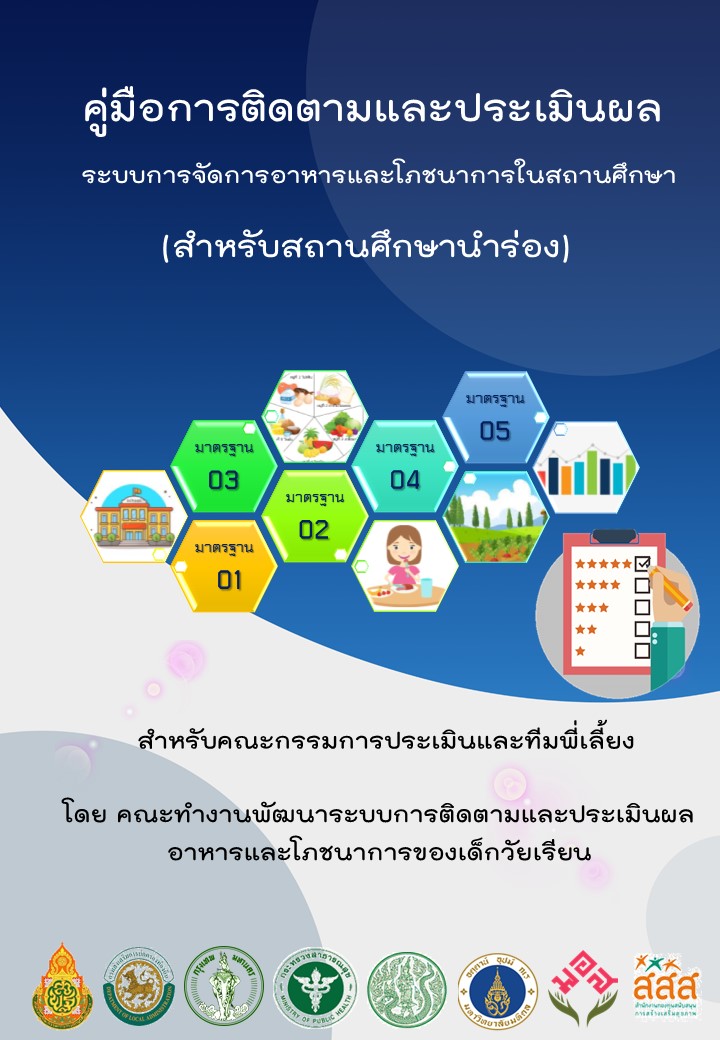 คำนำ		คู่มือการติดตามและประเมินผลระบบการจัดการอาหารและโภชนาการ
ในสถานศึกษา สำหรับสถานศึกษานำร่องฉบับนี้ จัดทำขึ้นโดยความร่วมมือจากสำนักงานคณะกรรมการการศึกษาขั้นพื้นฐาน  กรมส่งเสริมการปกครองส่วนท้องถิ่น สังกัดกระทรวงมหาดไทย สำนักงานพัฒนาวิทยาศาสตร์และเทคโนโลยีแห่งชาติ (สวทช.) สำนักงานส่งเสริมสุขภาพ กรมอนามัย สำนักทันตสาธารณสุข กรมอนามัย สำนักงานกองทุนสนับสนุนการเสริมสร้างสุขภาพ สถาบันวิจัยประชากรและสังคม มหาวิทยาลัยมหิดล สำนักนโยบายสุขภาพระหว่างประเทศ กระทรวงสาธารณสุข สำนักงานมาตรฐานสินค้าเกษตรและอาหารแห่งชาติ มูลนิธิสร้างเสริมวิถีบริโภคอาหารเพื่อสุขภาพ รวมถึงผู้แทนผู้บริหารการศึกษาและผู้แทนผู้บริหารสถานศึกษาทั้งส่วนกลางและส่วนภูมิภาค		ทั้งนี้ กระบวนการในการจัดทำคู่มือการติดตามและประเมินผลระบบการจัดการอาหารและโภชนาการในสถานศึกษา ประกอบด้วย รูปแบบวิธีการประเมิน มาตรฐาน ตัวชี้วัด ตลอดถึงปฏิทินการประเมินครั้งนี้ ได้ดำเนินการตามคู่มือมาตรฐานระบบการจัดการอาหารและโภชนาการในสถานศึกษา สำหรับสถานศึกษานำร่อง โดยคณะกรรมการพัฒนาการบริหารจัดการด้านอาหารและโภชนาการในโรงเรียน ได้มอบหมายแต่งตั้งคณะทำงานพัฒนาระบบติดตามและประเมินผลอาหารและโภชนาการของเด็กในวัยเรียน ตามคำสั่งที่ 3/2564 ลงวันที่ 6 พฤษภาคม  2564		คณะผู้จัดทำคู่มือฉบับนี้ คาดหวังว่ารูปแบบ วิธีการ ในคู่มือจะเป็นแนวทางให้ผู้ปฏิบัติได้เกิดความสะดวกตามเจตนาของโครงการ จึงขอขอบพระคุณท่านที่ปรึกษาทุกท่าน ผู้ทรงคุณวุฒิ คณะอนุกรรมการและคณะทำงานทุกท่านมา ณ โอกาสนี้ 									คณะผู้จัดทำ								   29  เมษายน 2565สารบัญ												หน้าคำนำ												  ๑วัตถุประสงค์ของคู่มือ										  ๓บทนำ												  ๔เป้าหมาย											  ๖รูปแบบการประเมิน										  ๖ปฏิทินการประเมิน										  ๗คณะกรรมการผู้ประเมิน										  ๘การกำหนดระดับคุณภาพผลการปฏิบัติงาน และค่าคะแนนในแต่ละมาตรฐาน				  ๙การจำแนกระดับคุณภาพ										 ๑๐ตารางสรุปคะแนนและระดับคุณภาพรวมมาตรฐานที่ 1 – 5						 ๑๑แบบประเมินมาตรฐานระบบการจัดการอาหารและโภชนาการในสถานศึกษา	มาตรฐานที่ ๑										 ๑๒	มาตรฐานที่ ๒										 ๑๗	มาตรฐานที่ ๓										 ๒๕		มาตรฐานที่ ๔										 ๓๐	มาตรฐานที่ ๕										 ๓๓ตารางสรุปคะแนนและระดับคุณภาพรวมมาตรฐานที่ 1 – 5						 ๓๗บรรณานุกรม/เอกสารอ้างอิง									 ๓๘แบบตรวจมาตรฐานสุขาภิบาลอาหารสำหรับโรงอาหารในโรงเรียน					 ๓๙แบบประเมินข้อปฏิบัติการกินอาหารเพื่อสุขภาพที่ดีของเด็กวัยเรียนและสุขบัญญัติ 10 ประการ		 ๔๖เอกสารที่สำคัญ											 ๔๘คำสั่งคณะอนุกรรมการพัฒนาการบริหารจัดการด้านอาหารและโภชนาการในโรงเรียน ที่ ๓ / ๒๕๖๔	 ๕๑วัตถุประสงค์ของคู่มือเพื่อให้การติดตามและประเมินผลระบบการจัดการอาหารและโภชนาการในสถานศึกษาเป็นไปตามเจตนารมณ์ของการแก้ปัญหาภาวะทุพโภชนาการ และการเข้าถึงภาวะโภชนาการที่ดีในเด็กและเยาวชน จึงกำหนดวัตถุประสงค์ไว้ดังนี้1. เพื่อเป็นแนวทางให้แก่ผู้ประเมิน สถานศึกษาและหน่วยงานในการกำกับ ตรวจสอบ และประเมิน ใช้ในเป็นเครื่องมือในการพิจารณา กลั่นกรอง ตัดสินผลในการประเมินได้สอดคล้องอย่างมีมาตรฐาน 2. เพื่อเป็นเครื่องมือในการส่งเสริม สนับสนุน การพัฒนายกระดับคุณภาพมาตรฐานของสถานศึกษา     ลดความเหลื่อมล้ำในการเข้าถึงอาหารและโภชนาการที่เหมาะสม3. เพื่อให้ได้ข้อมูลที่สะท้อนจุดแข็ง จุดอ่อนในการนำสู่การพัฒนา ปรับปรุงให้เกิดความยั่งยืน4. เพื่อสร้างการเรียนรู้แก่ผู้เรียนด้านอาหารและโภชนาการในการดูแลและสร้างเสริมสุขภาพส่วนบุคคล	บทนำ	คู่มือการติดตามและประเมินผลมาตรฐานระบบการจัดการอาหารและโภชนาการในสถานศึกษา สำหรับสถานศึกษานำร่องฉบับนี้ จัดทำขึ้นเพื่อใช้ในการติดตามและประเมินผลระบบการจัดการอาหารและโภชนาการในสถานศึกษา และเป็นเครื่องมือในการขับเคลื่อนระบบคุณภาพอาหารและโภชนาการในสถานศึกษา ส่งผลให้เด็กและเยาวชนเข้าถึงโภชนาการที่ดี มีสุขภาพที่แข็งแรง เจริญเติบโตและพัฒนาตนเองได้เต็มศักยภาพ เป็นคนดี มีคุณภาพของสังคมไทยต่อไป โดยความร่วมมือของทุกภาคส่วนในการติดตาม ตรวจสอบและประเมินผลตั้งแต่ระดับสถานศึกษา หน่วยงานต้นสังกัด และระดับส่วนกลาง	การติดตามและประเมินผลมาตรฐานระบบการจัดการอาหารและโภชนาการในสถานศึกษาตามคู่มือฉบับนี้  มุ่งเน้นการประเมินเชิงบูรณาการ โดยผู้เชี่ยวชาญ เป็นการติดตามและประเมินเพื่อการพัฒนาเป็นสำคัญ  (Assess for development) ในภารกิจที่ไม่เพิ่มภาระแก่สถานศึกษาหรือผู้รับการประเมิน	ในการติดตาม ตรวจสอบและประเมินระบบการจัดการอาหารและโภชนาการในสถานศึกษา  เป็นการติดตาม ตรวจสอบ กระบวนการ และผลที่เกิดจากการดำเนินงานด้านการจัดการอาหารและโภชนาการในสถานศึกษา ซึ่งมาตรฐานและตัวชี้วัด ดังนี้  แบ่งองค์ประกอบออกเป็น 5 มาตรฐาน จำนวน  23 ตัวชี้วัดมาตรฐานที่ 1: นโยบายและการบริหารจัดการของสถานศึกษา จำนวน 5 ตัวชี้วัด ตัวชี้วัดที่ 1 การกำหนดนโยบายส่งเสริมด้านอาหาร โภชนาการและสุขภาพนักเรียน โดยการ    มีส่วนร่วมตัวชี้วัดที่ 2 การขับเคลื่อนนโยบายด้านอาหารโภชนาการและสุขภาพนักเรียนสู่การปฏิบัติตัวชี้วัดที่ 3 การส่งเสริมผู้นำนักเรียนด้านอาหารโภชนาการและส่งเสริมสุขภาพตัวชี้วัดที่ 4 การพัฒนาบุคลากรและผู้เกี่ยวข้องด้านอาหารโภชนาการและสุขภาพนักเรียนตัวชี้วัดที่ 5 ระบบการบริหารการเงินและพัสดุเกี่ยวกับการจัดบริการอาหารนักเรียนมีประสิทธิภาพมาตรฐานที่ 2 : การจัดการด้านความปลอดภัยอาหาร สุขาภิบาลอาหารและสิ่งแวดล้อม จำนวน 8 ตัวชี้วัด ตัวชี้วัดที่ 1 สถานที่บริโภคอาหาร สถานที่เตรียม ปรุง   ประกอบอาหาร   ตัวชี้วัดที่ 2 อาหาร กรรมวิธีการทำ ประกอบ หรือปรุง และการเก็บรักษาอาหารตัวชี้วัดที่ 3 ผลิตภัณฑ์ปรุงรสที่ใช้ในการประกอบอาหารตัวชี้วัดที่ 4 สุขลักษณะของภาชนะ อุปกรณ์ และเครื่องใช้อื่นๆตัวชี้วัดที่ 5 สุขลักษณะส่วนบุคคลของแม่ครัว และผู้สัมผัสอาหารตัวชี้วัดที่ 6 น้ำดื่ม / น้ำใช้ / น้ำแข็งตัวชี้วัดที่ 7 การตรวจสอบและการเก็บรักษาคุณภาพอาหารเสริม (นม)ตัวชี้วัดที่ 8 การเฝ้าระวังทางสุขาภิบาลอาหารมาตรฐานที่ 3 : คุณค่าทางโภชนาการ สารอาหารที่เด็กควรได้รับตามวัย จำนวน 5 ตัวชี้วัดตัวชี้วัดที่ 1 การจัดอาหารกลางวันตามมาตรฐานโภชนาการตัวชี้วัดที่ 2 การตรวจสอบคุณภาพอาหารกลางวัน ด้านคุณค่าทางโภชนาการและลดหวาน               มัน เค็มตัวชี้วัดที่ 3 การตรวจสอบอาหารว่าง ขนม เครื่องดื่ม ที่จัดบริการ และจำหน่ายในสถานศึกษาตัวชี้วัดที่ 4 การส่งเสริมพฤติกรรมการบริโภคที่เหมาะสม (เพิ่ม ผักผลไม้ ลดหวานมันเค็ม)                โดยการมีส่วนร่วมตัวชี้วัดที่ 5 การลดอาหารเหลือทิ้ง (Food waste)	มาตรฐานที่ 4: การบูรณาการจัดการเรียนรู้และปัจจัยแวดล้อมเชิงสร้างสรรค์ จำนวน 2 ตัวชี้วัดตัวชี้วัดที่ 1 การจัดการสภาพแวดล้อมในสถานศึกษาที่เหมาะสม เอื้อต่อการมีวิถีชีวิตสุขภาวะ  ตัวชี้วัดที่ 2 การส่งเสริมการเรียนรู้ด้านการเกษตรปลอดภัย และผลผลิตจากชุมชนในการประกอบ	     อาหารและเครื่องดื่ม   มาตรฐานที่ 5: การเฝ้าระวังภาวะโภชนาการ จำนวน 3 ตัวชี้วัดตัวชี้วัดที่ 1 การเฝ้าระวังพฤติกรรมการบริโภคและการดูแลสุขภาพอนามัยของนักเรียนตัวชี้วัดที่ 2 การเฝ้าระวังภาวะโภชนาการ และจัดทำระบบสารสนเทศตัวชี้วัดที่ 3 การคัดกรองนักเรียนที่มีปัญหาภาวะทุพโภชนาการและการแก้ไขแบบมีส่วนร่วมเป้าหมาย	สถานศึกษานำร่อง  16๔  แห่ง ได้รับการประเมินทุกแห่ง (ร้อยละ 100) ภายในปีการศึกษา 2565 รูปแบบการประเมิน	รูปแบบวิธีการประเมิน แบ่งเป็น 2 ระดับ ระดับสถานศึกษาสถานศึกษาที่เข้าร่วมโครงการดำเนินการประเมินผลการบริหารจัดการอาหารและโภชนาการในสถานศึกษานำร่องโดยดำเนินการตามวิธีการและขั้นตอนดังนี้	1. แต่งตั้งคณะกรรมการติดตามประเมินและรายงานผลการดำเนินงาน	2. คณะกรรมการที่ได้รับการแต่งตั้งดำเนินการประเมินตนเอง ปีการศึกษาละ 2 ครั้ง		- ครั้งที่ 1 เดือนกรกฎาคม - กันยายน ๒๕๖๕		- ครั้งที่ 2 เดือนมกราคม - มีนาคม ๒๕๖๖	3.  สถานศึกษารายงานผลการประเมินตนเองต่อหน่วยงานต้นสังกัดและรายงานผลการประเมินในระบบออนไลน์	ระดับหน่วยงานต้นสังกัดดำเนินการตามวิธีการดังนี้	1. แต่งตั้งคณะกรรมการติดตามและประเมินผลการบริหารจัดการอาหารและโภชนาการของสถานศึกษานำร่อง	2. คณะกรรมการดำเนินการศึกษาวิเคราะห์ผลการประเมินตนเองของสถานศึกษาเพื่อใช้เป็นข้อมูลประกอบการประเมิน	3. คณะกรรมการลงพื้นที่ประเมินผลการบริหารจัดการอาหารและโภชนาการเชิงประจักษ์ของสถานศึกษา ตามมาตรฐานและตัวชี้วัด การประเมิน และวิธีการสัมภาษณ์ ตรวจสอบเอกสารหลักฐานร่องรอยการดำเนินงานในสถานศึกษา	4. สรุปและรายงานผลต่อส่วนกลางผ่านระบบออนไลน์ปฏิทินการประเมินแบ่งออกเป็น ๓ รูปแบบ ดังนี้ออนไลน์ (on line) ครั้งที่ ๑ คีย์ข้อมูลตามแบบฟอร์มในเวบไซต์เด็กไทยแก้มใส ภายใน เดือนกันยายน ๒๕๖๕ออนไลน์ (on line) ครั้งที่ ๒ คีย์ข้อมูลตามแบบฟอร์มในเวบไซต์เด็กไทยแก้มใส ภายใน เดือน มีนาคม ๒๕๖๖ออนไซต์ (On site) คณะกรรมการระดับชาติ คัดเลือกสถานศึกษาจากข้อมูลออนไลน์ ลงประเมินเชิงประจักษ์ในพื้นที่ ระหว่างเดือน มกราคม - มีนาคม ๒๕๖๖กำหนดการประเมิน (โดยสังเขป)	เวลา 08.45 – 09.00 น.		ลงทะเบียน	เวลา 09.00 – 09.30 น.		กล่าวต้อนรับคณะที่ลงเยี่ยม (โดย ผอ.รร.)	เวลา 09.30 – 10.00 น.		ชี้แจงวัตถุประสงค์ 	เวลา 10.00 – 10.15 น.		แนะนำตัวและถ่ายภาพหมู่	เวลา 10.15 – 11.15 น.		โรงเรียนนำเสนอผลงาน	เวลา 11.15 – 12.00 น.		กรรมการออกเยี่ยมประเมิน	เวลา 12.00 – 13.00 น.		รับประทานอาหารกลางวัน	เวลา 13.00 – 15.00 น.		กรรมการประเมินต่อช่วงบ่าย	เวลา 15.00 – 16.30 น.		คณะกรรมการให้ข้อเสนอแนะโรงเรียน	เวลา 16.30  น.			คณะกรรมการเดินทางกลับโดยสวัสดิภาพคณะกรรมการผู้ประเมิน	คณะกรรมการประเมิน แบ่งออกเป็น 2 ระดับ ดังนี้	ระดับสถานศึกษาผู้อำนวยการสถานศึกษา	ตำแหน่ง ประธานกรรมการผู้แทน โรงพยาบาลส่งเสริมสุขภาพประจำตำบล ตำแหน่ง กรรมการตัวแทนแกนนำนักเรียน ตำแหน่ง กรรมการผู้แทนคณะกรรมการสถานศึกษา ตำแหน่ง กรรมการครูผู้รับผิดชอบอาหารกลางวัน  ตำแหน่ง กรรมการและเลขานุการ	ระดับชาติผู้ทรงคุณวุฒิที่ได้รับแต่งตั้ง ตำแหน่ง ประธานผู้แทนจาก หน่วยงานต้นสังกัด ตำแหน่ง รองประธานผู้แทนกรมอนามัย ตำแหน่ง กรรมการผู้แทนจากกระทรวงเกษตรฯ ที่เกี่ยวข้อง ตำแหน่ง กรรมการผู้เชี่ยวชาญที่ได้รับแต่งตั้ง ตำแหน่ง กรรมการเลขาธิการมูลนิธิสร้างเสริมวิถีบริโภคอาหารเพื่อสุขภาพ ในฐานะผู้แทน สสส. ที่รับผิดชอบโครงการตำแหน่ง กรรมการและเลขานุการเจ้าหน้าที่โครงการ ตำแหน่ง กรรมการและผู้ช่วยเลขานุการการกำหนดระดับคุณภาพผลการปฏิบัติงาน และค่าคะแนนในแต่ละมาตรฐานระดับคุณภาพผลการปฏิบัติงานเกณฑ์มาตรฐานระบบการจัดการอาหารและโภชนาการในสถานศึกษา 
ได้มีการกำหนดระดับคุณภาพไว้ เป็น 4 ระดับ คือ ระดับดีมาก ระดับดี ระดับพอใช้ และระดับควรปรับปรุง โดยกำหนดให้คะแนนสำหรับการผ่านเกณฑ์ประเมินในแต่ละตัวชี้วัดไว้ ดังนี้ คือ ถ้าทำครบเกณฑ์ในการประเมินทุกข้อของตัวชี้วัด จะได้ 3 คะแนน หมายถึงระดับคุณภาพดีมาก ถ้าทำได้เพียง 3 – 4 ข้อ หรือ 2 ข้อ จะได้ 2 คะแนน หมายถึงระดับดี ถ้าทำได้เพียง 1 – 2 ข้อ จะได้ 1 คะแนน หมายถึงระดับพอใช้ ถ้าทำได้ 1 ข้อ หรือไม่ได้ทำเลย หมายถึงระดับคุณภาพควรปรับปรุง (จำนวนข้อขึ้นอยู่แต่ละตัวชี้วัดที่ไม่เท่ากัน) ซึ่งรายละเอียดจะอยู่ในช่อง
การสรุปของแต่ละตัวชี้วัดในตารางเกณฑ์ประเมินแต่ละมาตรฐานการกำหนดน้ำหนักของคะแนนใน 5 มาตรฐาน ซึ่งมีความสำคัญแตกต่างกันไป ในเกณฑ์มาตรฐานระบบการจัดการอาหารและโภชนาการในสถานศึกษา ในครั้งนี้ทางคณะทำงานได้กำหนดค่าของคะแนนรวมของ
ทุกมาตรฐานไว้เต็ม 100 คะแนน โดยให้ค่าของคะแนนแต่ละมาตรฐานที่ไม่เท่ากันขึ้นอยู่กับความสำคัญของแต่ละมาตรฐาน ดังนี้ มาตรฐานที่ 1 มีจำนวนตัวชี้วัด 5 ตัว มีค่าคะแนนรวม 20 คะแนน  มาตรฐานที่ 2   มีจำนวนตัวชี้วัด 8 ตัว มีค่าคะแนนรวม 25 คะแนน มาตรฐานที่ 3  มีจำนวนตัวชี้วัด 5 ตัว มีค่าคะแนนรวม 25 คะแนน  มาตรฐานที่ 4 มีจำนวนตัวชี้วัด 2 ตัว มีค่าคะแนนรวม 15 คะแนน และมาตรฐานที่ 5 มีจำนวนตัวชี้วัด 3 ตัว 
มีค่าคะแนนรวม 15 คะแนน ตามตาราง ดังนี้การจำแนกระดับคุณภาพตารางสรุปคะแนนและระดับคุณภาพรวมมาตรฐานที่ 1 - 5แบบประเมินมาตรฐานระบบการจัดการอาหารและโภชนาการในสถานศึกษาสำหรับสถานศึกษานำร่อง ปีการศึกษา 2564 - 2565โรงเรียน....................................................อำเภอ/เขต (กทม.) .............................................จังหวัด...........................สังกัด(โปรดระบุ) (   ) สพป.เขต...............(   ) เทศบาล....................  (   ) อบจ.  (   ) อบต..................................มาตรฐานที่ 1 นโยบายและการบริหารจัดการของสถานศึกษาจำนวน 5 ตัวชี้วัดตัวชี้วัดที่ 1. การกำหนดนโยบายส่งเสริมด้านอาหาร โภชนาการและสุขภาพนักเรียน โดยการมีส่วนร่วมข้อเสนอแนะ/ข้อคิดเห็นสำหรับคณะกรรมการ ...................................................................................................................................................................................................................................................................................................................................................................................................................................ตัวชี้วัดที่ 2 การขับเคลื่อนนโยบายด้านอาหารโภชนาการและสุขภาพนักเรียนสู่การปฏิบัติข้อเสนอแนะ/ข้อคิดเห็นสำหรับคณะกรรมการ ...................................................................................................................................................................................................................................................................................................................................................................................................................................ตัวชี้วัดที่ 3. การส่งเสริมผู้นำนักเรียนด้านอาหารโภชนาการและส่งเสริมสุขภาพข้อเสนอแนะ/ข้อคิดเห็นสำหรับคณะกรรมการ ...................................................................................................................................................................................................................................................................................................................................................................................................................................ตัวชี้วัดที่ 4. การพัฒนาบุคลากรและผู้เกี่ยวข้องด้านอาหารโภชนาการและสุขภาพนักเรียนข้อเสนอแนะ/ข้อคิดเห็นสำหรับคณะกรรมการ ...................................................................................................................................................................................................................................................................................................................................................................................................................................ตัวชี้วัดที่ 5. ระบบการบริหารการเงินและพัสดุเกี่ยวกับการจัดบริการอาหารนักเรียนมีประสิทธิภาพข้อเสนอแนะ/ข้อคิดเห็นสำหรับคณะกรรมการ ...................................................................................................................................................................................................................................................................................................................................................................................................................................สรุปมาตรฐานที่ 1 นโยบายและการบริหารจัดการของสถานศึกษา 5 ตัวชี้วัด คะแนนเต็ม 20 คะแนนโรงเรียน....................................................อำเภอ./เขต.............................................จังหวัด...........................สังกัด(โปรดระบุ) (   ) สพป.เขต...............(   ) เทศบาล....................  (   ) อบจ.  (   ) อบต..................................ข้อค้นพบและข้อเสนอแนะจากผู้ประเมิน........................................................................................................................................................................................................................................................................................................................................................................................................................................................................................................................................................................................................................................................       คณะกรรมการ							   คณะกรรมการ   ......................................   					       ......................................(...............................................)					   (..............................................)แบบประเมินมาตรฐานระบบการจัดการอาหารและโภชนาการในสถานศึกษาสำหรับสถานศึกษานำร่อง ปีการศึกษา 2564-2565โรงเรียน....................................................อำเภอ/เขต.............................................จังหวัด...........................สังกัด(โปรดระบุ) (   ) สพป.เขต...............(   ) เทศบาล....................  (   ) อบจ.  (   ) อบต..................................มาตรฐานที่ 2 การจัดการด้านความปลอดภัยอาหาร สุขาภิบาลอาหารและสิ่งแวดล้อมจำนวน 8 ตัวชี้วัดตัวชี้วัดที่ 1. สถานที่บริโภคอาหาร สถานที่เตรียม ปรุง   ประกอบอาหาร  ข้อเสนอแนะ/ข้อคิดเห็นสำหรับคณะกรรมการ ...................................................................................................................................................................................................................................................................................................................................................................................................................................ตัวชี้วัดที่ 2*. อาหาร กรรมวิธีการทำ ประกอบหรือปรุง และการเก็บรักษาอาหารข้อเสนอแนะ/ข้อคิดเห็นสำหรับคณะกรรมการ ...................................................................................................................................................................................................................................................................................................................................................................................................................................ตัวชี้วัดที่ 3. ผลิตภัณฑ์ปรุงรสที่ใช้ในการประกอบอาหารข้อเสนอแนะ/ข้อคิดเห็นสำหรับคณะกรรมการ ...................................................................................................................................................................................................................................................................................................................................................................................................................................ตัวชี้วัดที่ 4. สุขลักษณะของภาชนะ อุปกรณ์ และเครื่องใช้อื่นๆ ข้อเสนอแนะ/ข้อคิดเห็นสำหรับคณะกรรมการ ...................................................................................................................................................................................................................................................................................................................................................................................................................................ตัวชี้วัดที่ 5. สุขลักษณะส่วนบุคคลของแม่ครัว และผู้สัมผัสอาหาร ข้อเสนอแนะ/ข้อคิดเห็นสำหรับคณะกรรมการ ...................................................................................................................................................................................................................................................................................................................................................................................................................................ตัวชี้วัดที่ 6. น้ำดื่ม / น้ำใช้ /น้ำแข็งข้อเสนอแนะ/ข้อคิดเห็นสำหรับคณะกรรมการ ...................................................................................................................................................................................................................................................................................................................................................................................................................................ตัวชี้วัดที่ 7. การตรวจสอบและการเก็บรักษาคุณภาพอาหารเสริม (นม)ข้อเสนอแนะ/ข้อคิดเห็นสำหรับคณะกรรมการ ...................................................................................................................................................................................................................................................................................................................................................................................................................................ตัวชี้วัดที่ 8. การเฝ้าระวังทางสุขาภิบาลอาหารข้อเสนอแนะ/ข้อคิดเห็นสำหรับคณะกรรมการ ...................................................................................................................................................................................................................................................................................................................................................................................................................................สรุปมาตรฐานที่ 2. การจัดการด้านความปลอดภัยอาหาร สุขาภิบาลอาหารและสิ่งแวดล้อม จำนวน  8  ตัวชี้วัด คะแนนเต็ม 25 คะแนนโรงเรียน....................................................อำเภอ./เขต.............................................จังหวัด...........................สังกัด(โปรดระบุ) (   ) สพป.เขต...............(   ) เทศบาล....................  (   ) อบจ.  (   ) อบต..................................ข้อค้นพบและข้อเสนอแนะจากผู้ประเมิน........................................................................................................................................................................................................................................................................................................................................................................................................................................................................................................................................................................................................................................................       คณะกรรมการ							   คณะกรรมการ   ......................................   					       ......................................(...............................................)					  (...............................................)แบบประเมินมาตรฐานระบบการจัดการอาหารและโภชนาการในสถานศึกษาสำหรับสถานศึกษานำร่อง ปีการศึกษา 2564-2565โรงเรียน....................................................อำเภอ./เขต.............................................จังหวัด...........................สังกัด(โปรดระบุ) (   ) สพป.เขต...............(   ) เทศบาล....................  (   ) อบจ.  (   ) อบต..................................มาตรฐานที่ 3 คุณค่าทางโภชนาการ สารอาหารที่เด็กควรได้รับตามวัยจำนวน 5 ตัวชี้วัดตัวชี้วัดที่ 1. การจัดอาหารกลางวันตามมาตรฐานโภชนาการข้อเสนอแนะ/ข้อคิดเห็นสำหรับคณะกรรมการ ...................................................................................................................................................................................................................................................................................................................................................................................................................................ตัวชี้วัดที่ 2. การตรวจสอบคุณภาพอาหารกลางวัน ด้านคุณค่าทางโภชนาการและลดหวาน มัน เค็ม ข้อเสนอแนะ/ข้อคิดเห็นสำหรับคณะกรรมการ ...................................................................................................................................................................................................................................................................................................................................................................................................................................ตัวชี้วัดที่ 3. การตรวจสอบอาหารว่าง ขนม เครื่องดื่ม ที่จัดบริการ และจำหน่ายในสถานศึกษาข้อเสนอแนะ/ข้อคิดเห็นสำหรับคณะกรรมการ ...................................................................................................................................................................................................................................................................................................................................................................................................................................ตัวชี้วัดที่ 4. การส่งเสริมพฤติกรรมการบริโภคที่เหมาะสม (เพิ่ม ผักผลไม้ ลดหวานมัน เค็ม) โดยการมีส่วนร่วมข้อเสนอแนะ/ข้อคิดเห็นสำหรับคณะกรรมการ ...................................................................................................................................................................................................................................................................................................................................................................................................................................ตัวชี้วัดที่ 5. การลดอาหารเหลือทิ้ง (Food waste)ข้อเสนอแนะ/ข้อคิดเห็นสำหรับคณะกรรมการ ...................................................................................................................................................................................................................................................................................................................................................................................................................................สรุปมาตรฐานที่ 3 คุณค่าทางโภชนาการ สารอาหารที่เด็กควรได้รับตามวัย จำนวน 5 ตัวชี้วัด คะแนนเต็ม 25 คะแนนโรงเรียน....................................................อำเภอ./เขต.............................................จังหวัด...........................สังกัด(โปรดระบุ) (   ) สพป.เขต...............(   ) เทศบาล....................  (   ) อบจ.  (   ) อบต..................................ข้อค้นพบและข้อเสนอแนะจากผู้ประเมิน........................................................................................................................................................................................................................................................................................................................................................................................................................................................................................................................................................................................................................................................          คณะกรรมการ							  คณะกรรมการ    ......................................   					      ......................................(..............................................)					 (................................................)แบบประเมินมาตรฐานระบบการจัดการอาหารและโภชนาการในสถานศึกษาสำหรับสถานศึกษานำร่อง ปีการศึกษา 2564-2565โรงเรียน....................................................อำเภอ/เขต.............................................จังหวัด...........................สังกัด(โปรดระบุ) (   ) สพป.เขต...............(   ) เทศบาล....................  (   ) อบจ.  (   ) อบต..................................มาตรฐานที่ 4. การบูรณาการจัดการเรียนรู้ และปัจจัยแวดล้อมเชิงสร้างสรรค์จำนวน 2 ตัวชี้วัดตัวชี้วัดที่ 1. การจัดการสภาพแวดล้อมในสถานศึกษาที่เหมาะสม  ข้อเสนอแนะ/ข้อคิดเห็นสำหรับคณะกรรมการ ...................................................................................................................................................................................................................................................................................................................................................................................................................................ตัวชี้วัดที่ 2. การส่งเสริมการเรียนรู้ของนักเรียนในเรื่อง การเกษตรที่ปลอดภัย และการใช้ผลผลิตที่ปลอดภัย ในการประกอบอาหาร และเครื่องดื่มข้อเสนอแนะ/ข้อคิดเห็นสำหรับคณะกรรมการ ...................................................................................................................................................................................................................................................................................................................................................................................................................................สรุปมาตรฐานที่ 4: การบูรณาการจัดการเรียนรู้ และปัจจัยแวดล้อมเชิงสร้างสรรค์ จำนวน  2 ตัวชี้วัด คะแนนเต็ม 15 คะแนนโรงเรียน....................................................อำเภอ./เขต.............................................จังหวัด...........................สังกัด(โปรดระบุ) (   ) สพป.เขต...............(   ) เทศบาล....................  (   ) อบจ.  (   ) อบต..................................ข้อค้นพบและข้อเสนอแนะจากผู้ประเมิน........................................................................................................................................................................................................................................................................................................................................................................................................................................................................................................................................................................................................................................................       คณะกรรมการ							   คณะกรรมการ   ......................................   					       ......................................(...............................................)					   (.................................................)แบบประเมินมาตรฐานระบบการจัดการอาหารและโภชนาการในสถานศึกษาสำหรับสถานศึกษานำร่อง ปีการศึกษา 2564-2565โรงเรียน....................................................อำเภอ/เขต.............................................จังหวัด...........................สังกัด(โปรดระบุ) (   ) สพป.เขต...............(   ) เทศบาล....................  (   ) อบจ.  (   ) อบต..................................มาตรฐานที่ 5 การเฝ้าระวังภาวะโภชนาการจำนวน 3 ตัวชี้วัดตัวชี้วัดที่ 1. การเฝ้าระวังพฤติกรรมการบริโภคและการดูแลสุขภาพอนามัยของนักเรียนหมายเหตุ  กลุ่มตัวอย่างร้อยละ 20 ของนักเรียน ป. 2 – 6 สำหรับโรงเรียนประถมศึกษาข้อเสนอแนะ/ข้อคิดเห็นสำหรับคณะกรรมการ ...................................................................................................................................................................................................................................................................................................................................................................................................................................ตัวชี้วัดที่ 2. การเฝ้าระวังภาวะโภชนาการ และจัดทำระบบสารสนเทศข้อเสนอแนะ/ข้อคิดเห็นสำหรับคณะกรรมการ ...................................................................................................................................................................................................................................................................................................................................................................................................................................ตัวชี้วัดที่ 3. การคัดกรองนักเรียนที่มีปัญหาภาวะทุพโภชนาการและการแก้ไขแบบมีส่วนร่วมข้อเสนอแนะ/ข้อคิดเห็นสำหรับคณะกรรมการ ...................................................................................................................................................................................................................................................................................................................................................................................................................................สรุปมาตรฐานที่ 5: การเฝ้าระวังภาวะโภชนาการ 3 ตัวชี้วัด จำนวน 3 ตัวชี้วัด คะแนนเต็ม 15 คะแนนโรงเรียน....................................................อำเภอ./เขต.............................................จังหวัด...........................สังกัด(โปรดระบุ) (   ) สพป.เขต...............(   ) เทศบาล....................  (   ) อบจ.  (   ) อบต..................................ข้อค้นพบและข้อเสนอแนะจากผู้ประเมิน........................................................................................................................................................................................................................................................................................................................................................................................................................................................................................................................................................................................................................................................           คณะกรรมการ							   คณะกรรมการ      ......................................   					      ......................................(.................................................)					 (.................................................)ตารางสรุปคะแนนและระดับคุณภาพรวมมาตรฐานที่ 1 - 5โรงเรียน....................................................อำเภอ./เขต.............................................จังหวัด...........................สังกัด(โปรดระบุ) (   ) สพป.เขต...............(   ) เทศบาล....................  (   ) อบจ.  (   ) อบต..................................ข้อค้นพบและข้อเสนอแนะจากผู้ประเมิน..........................................................................................................................................................................................................................................................................................................................................................................................................................................................................ประธานคณะกรรมการ......................................(...................................................)          คณะกรรมการ						       คณะกรรมการ   ......................................   					 ......................................(.................................................)				       (.................................................)         คณะกรรมการ      					 คณะกรรมการและเลขนุการ    ......................................   					   ......................................(.................................................)				        (.................................................)
ภาคผนวกแบบตรวจมาตรฐานสุขาภิบาลอาหารสำหรับโรงอาหารในโรงเรียน(ตามกฎกระทรวงสุขลักษณะของสถานที่จำหน่ายอาหาร พ.ศ. 2561)โรงเรียน....................................................อำเภอ/เขต.............................................จังหวัด...........................สังกัด(โปรดระบุ) (   ) สพป.เขต...............(   ) เทศบาล....................  (   ) อบจ.  (   ) อบต..................................แบบตรวจมาตรฐานสุขาภิบาลอาหารสำหรับโรงอาหารในโรงเรียน จำนวน 50 ข้อ (5 หมวด)วิธีการใช้แบบประเมิน : ให้แสดงเครื่องหมาย ✓ ในช่องผลการตรวจแนะนำตามรายละเอียดของข้อกำหนดสุขลักษณะ1. ถูกต้องครบถ้วน : โรงอาหารเป็นไปตามข้อกำหนดสุขลักษณะได้ถูกต้องครบถ้วน2. ต้องปรับปรุง : โรงอาหารไม่เป็นไปตามข้อกำหนดสุขลักษณะ    ผู้ตรวจประเมินแนะนำควรให้คำแนะนำเพื่อให้เกิดการปรับปรุงและพัฒนาตามข้อกำหนด3. ไม่มีกิจกรรม : โรงอาหารไม่มีกิจกรรมที่ระบุไว้ในข้อกำหนด และไม่เป็นปัญหาด้านสุขาภิบาลอาหาร ให้ถือว่าผ่านมาตรฐานข้อกำหนดสุขลักษณะในข้อนั้น ๆหมวด 1 สถานที่บริโภคอาหาร และสถานที่เตรียม ปรุง ประกอบอาหาร (จำนวน 20 ข้อ)บริเวณที่บริโภคอาหาร (จำนวน 6 ข้อ)1.2 บริเวณที่เตรียม ปรุง ประกอบอาหาร (จำนวน 8 ข้อ)บริเวณห้องส้วม (จำนวน 3 ข้อ)1.4 ค่าความเข้มของแสงสว่างในบริเวณต่างๆ (จำนวน 3 ข้อ)หมวด 2 อาหาร กรรมวิธีการทำ ประกอบ หรือปรุง การเก็บรักษาอาหาร (จำนวน 14 ข้อ)2.1 อาหารสด อาหารแห้ง และอาหารปรุงสำเร็จพร้อมบริโภค  (จำนวน 7 ข้อ)2.2 น้ำดื่ม และน้ำใช้ (จำนวน 4 ข้อ)2.3 น้ำแข็ง (จำนวน 3 ข้อ)หมวด 3 สุขลักษณะของภาชนะ อุปกรณ์ และเครื่องใช้อื่น ๆ (จำนวน 11 ข้อ)หมวด 4 สุขลักษณะส่วนบุคคลของผู้ดูแลและผู้สัมผัสอาหาร (จำนวน 4 ข้อ)หมวด 5 การเฝ้าระวังทางสุขาภิบาลอาหาร (จำนวน 1 ข้อ)       คณะกรรมการ							   คณะกรรมการ   ......................................   					       ......................................(...............................................)					   (..............................................)แบบประเมินข้อปฏิบัติการกินอาหารเพื่อสุขภาพที่ดีของเด็กวัยเรียนและสุขบัญญัติ 10 ประการเด็กชาย/เด็กหญิง...............................................................ชั้นประถมศึกษาปีที่…………….โรงเรียน....................................................อำเภอ./เขต.............................................จังหวัด...........................สังกัด(โปรดระบุ) (   ) สพป.เขต...............(   ) เทศบาล....................  (   ) อบจ.  (   ) อบต..................................1. ข้อปฏิบัติการกินอาหารเพื่อสุขภาพที่ดีของเด็กวัยเรียน ทำเครื่องหมาย ( / ) ลงในช่องที่มีการปฏิบัติอย่างสม่ำเสมอ2. ปฏิบัติได้ตามสุขบัญญัติ 10 ประการ   ทำเครื่องหมาย ( / ) ลงในช่องที่มีการปฏิบัติอย่างสม่ำเสมอเอกสารที่สำคัญ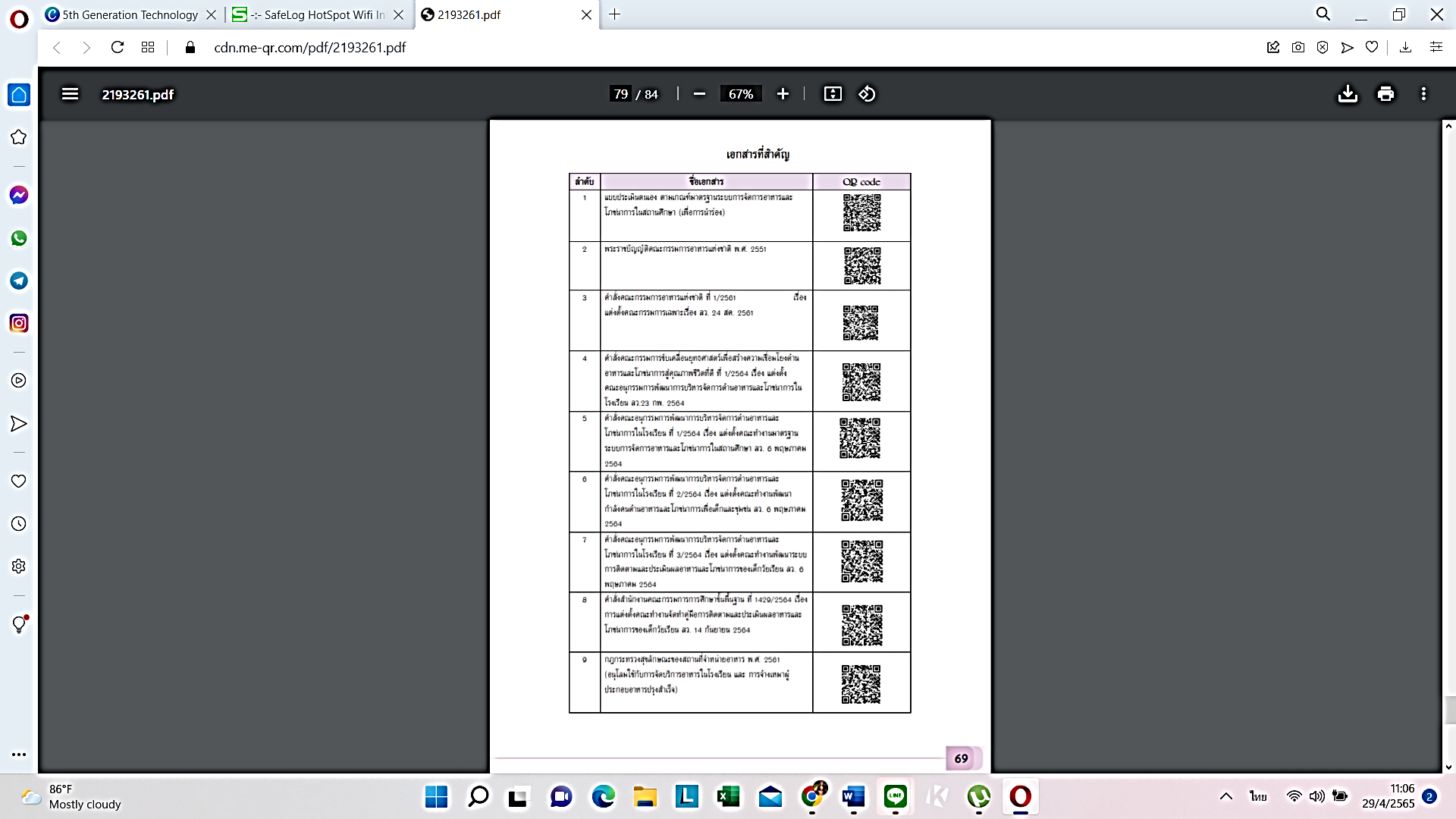 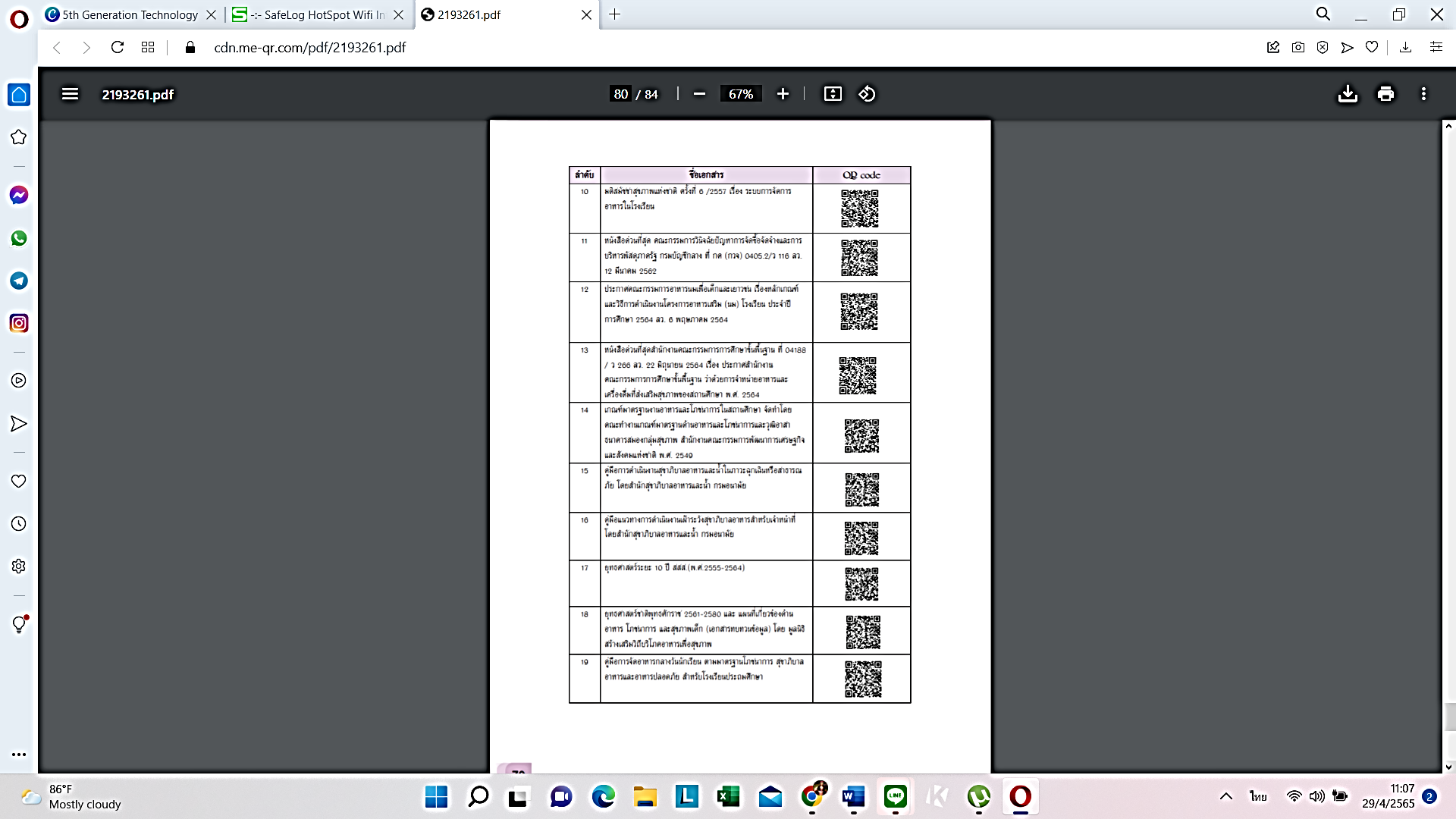 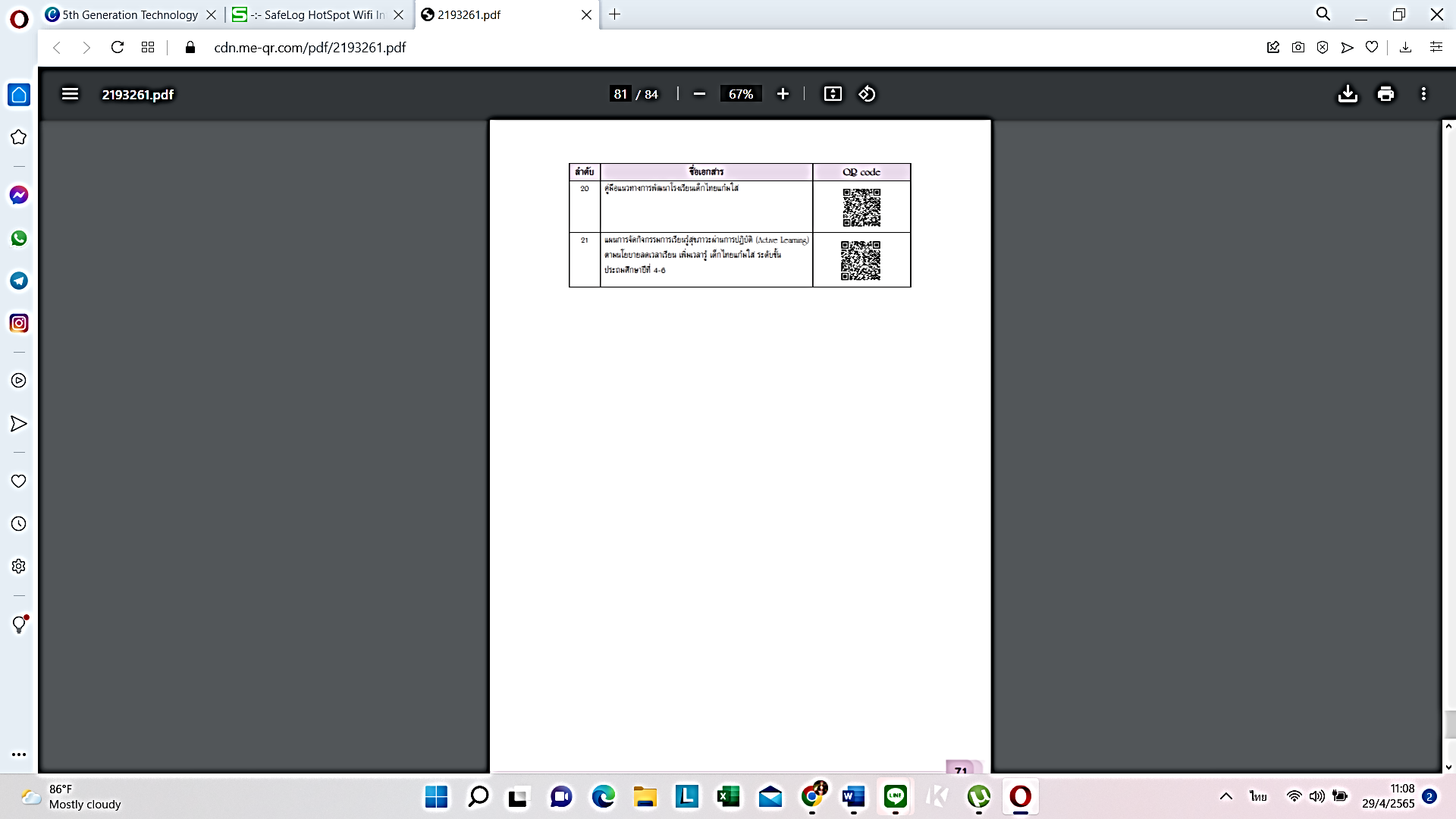 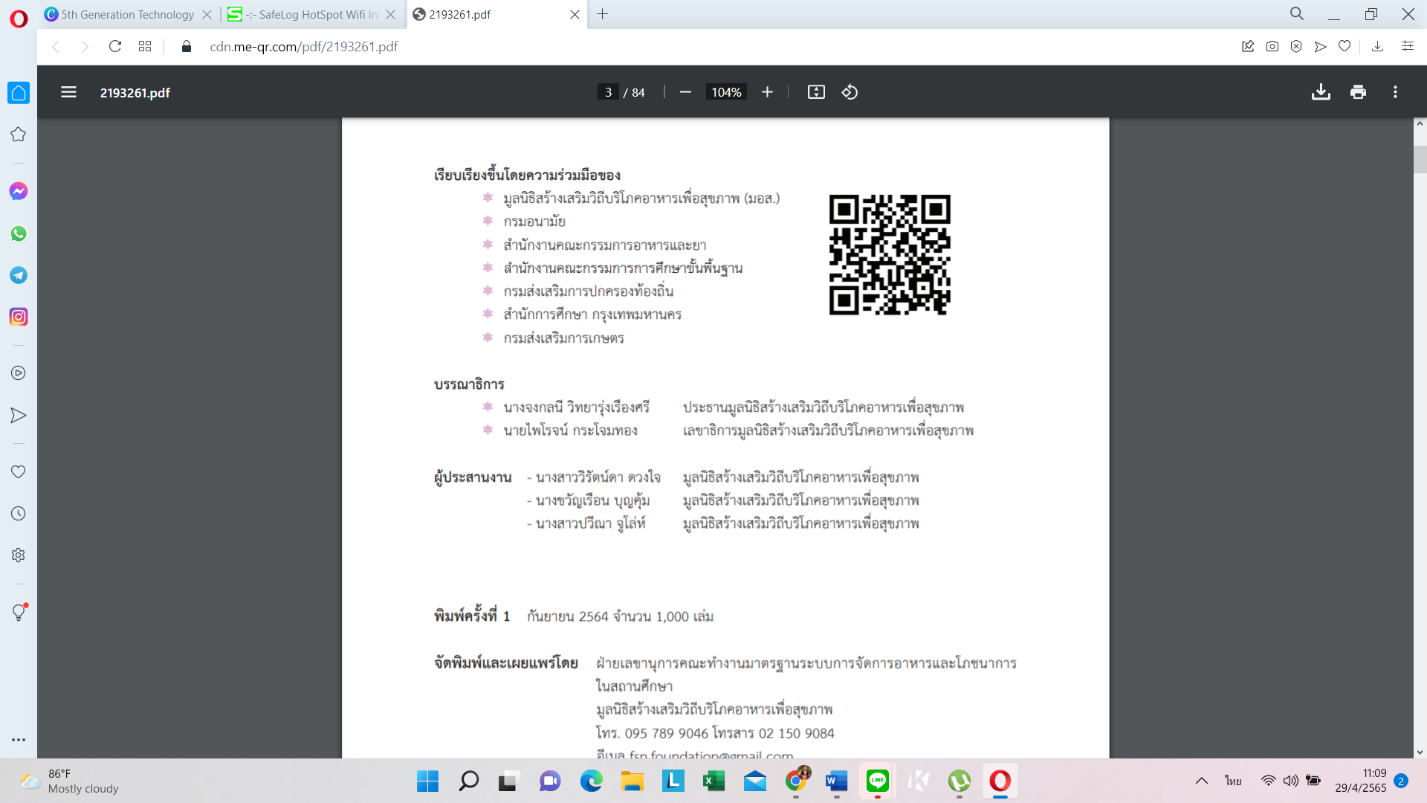 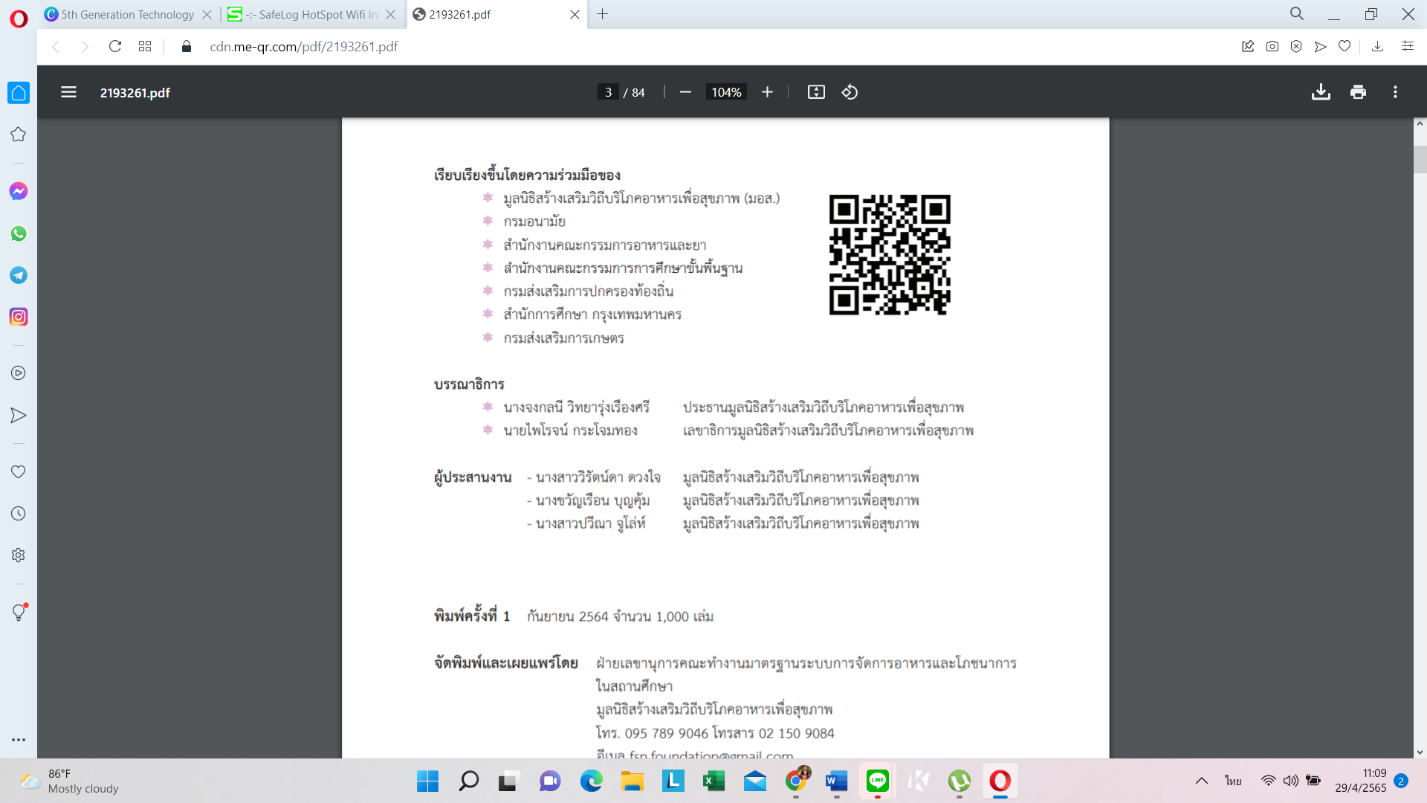 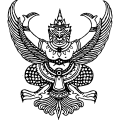 คำสั่งคณะอนุกรรมการพัฒนาการบริหารจัดการด้านอาหารและโภชนาการในโรงเรียนที่  ๓ / ๒๕๖๔เรื่อง แต่งตั้งคณะทำงานพัฒนาระบบการติดตามและประเมินผลอาหารและโภชนาการของเด็กในวัยเรียน.................................	ตามคำสั่งคณะอนุกรรมการพัฒนาการบริหารจัดการด้านอาหารและโภชนาการในโรงเรียน ที่ ๑/๒๕๖๔                  ลงวันที่ ๒๓ กุมภาพันธ์ ๒๕๖๔ เพื่อให้เกิดการดำเนินงานขับเคลื่อนยุทธศาสตร์เพื่อสร้างความเชื่อมโยงด้านอาหาร       และโภชนาการสู่คุณภาพชีวิตที่ดี และเกิดกระบวนการจัดการด้านอาหารที่เป็นไปตามหลักโภชนาการ อาหารปลอดภัย สุขลักษณะที่ดี ในโรงเรียนและชุมชน ตลอดจนการปรับเปลี่ยนพฤติกรรมการบริโภคอาหารที่ส่งผลดี                                  ต่อสุขภาพนักเรียน นั้น	เพื่อให้มีระบบการติดตามและประเมินผลอาหารและโภชนาการของเด็กในวัยเรียน ส่งผลให้การดำเนินงานด้านคุณภาพและความปลอดภัยอาหารที่ครอบคลุมทุกสถานศึกษา ป้องกัน และ ลดปัญหาภาวะทุพโภชนาการและความเสี่ยงจากโรคไม่ติดต่อเรื้อรัง (NCDs) และอาหารเป็นพิษของเด็กและเยาวชน จึงเห็นสมควรแต่งตั้งคณะทำงานพัฒนาระบบการติดตามและประเมินผลอาหารและโภชนาการของเด็กในวัยเรียน โดยการมีส่วนร่วมจากผู้เกี่ยวข้องขึ้น ตามรายชื่อต่อไปนี้ให้คณะทำงานที่ได้รับการแต่งตั้ง มีหน้าที่ดำเนินการ ดังนี้ 	๑. จัดทำรูปแบบ วางระบบและกลไกการติดตามประเมินผลการนำมาตรฐานระบบการจัดการอาหารและโภชนาการในสถานศึกษาไปสู่การขับเคลื่อนในระดับพื้นที่ ตลอดจนการประเมินผลลัพธ์ที่เกิดขึ้นต่อเด็กในวัยเรียน 		๒. จัดทำคู่มือการกำกับ ติดตาม และให้คำแนะนำแก่หน่วยงานที่เกี่ยวข้องในการตรวจสอบและประเมินผลด้านอาหารและโภชนาการของเด็กในวัยเรียน ที่เป็นไปในทิศทางเดียวกัน รวมถึงการศึกษาวิจัยเพื่อหาแนวทางการแก้ไข ปรับปรุงระบบ โดยคำนึงถึงประโยชน์ของเด็กเป็นสำคัญ 	๓. จัดให้มีการพัฒนาระบบฐานข้อมูลอิเล็กทรอนิกส์ในการเข้าถึงข้อมูลในการบริหารจัดการอาหารและโภชนาการที่สามารถแสดงผลแบบทันที (Real Time) และ ทุกองค์กรสามารถใช้งานร่วมกันได้ 	๔. สรุปผลการติดตามและประเมินผล เพื่อนำเสนอคณะอนุกรรมการพัฒนาการบริหารจัดการ                 ด้านอาหารและโภชนาการในโรงเรียน ในการวางแผนขยายผลทั่วประเทศ 	๕. ดำเนินการเรื่องอื่นๆ ตามที่ได้รับมอบหมายจากคณะอนุกรรมการพัฒนาการบริหารจัดการ                ด้านอาหารและโภชนาการในโรงเรียน คณะกรรมการเฉพาะเรื่องคณะที่ ๓ คณะกรรมการขับเคลื่อนยุทธศาสตร์                 เพื่อสร้างความเชื่อมโยงด้านอาหารและโภชนาการสู่คุณภาพชีวิตที่ดี ในคณะกรรมการอาหารแห่งชาติทั้งนี้  ตั้งแต่บัดนี้เป็นต้นไป          				สั่ง ณ วันที่   ๖ พฤษภาคม พ.ศ. ๒๕๖๔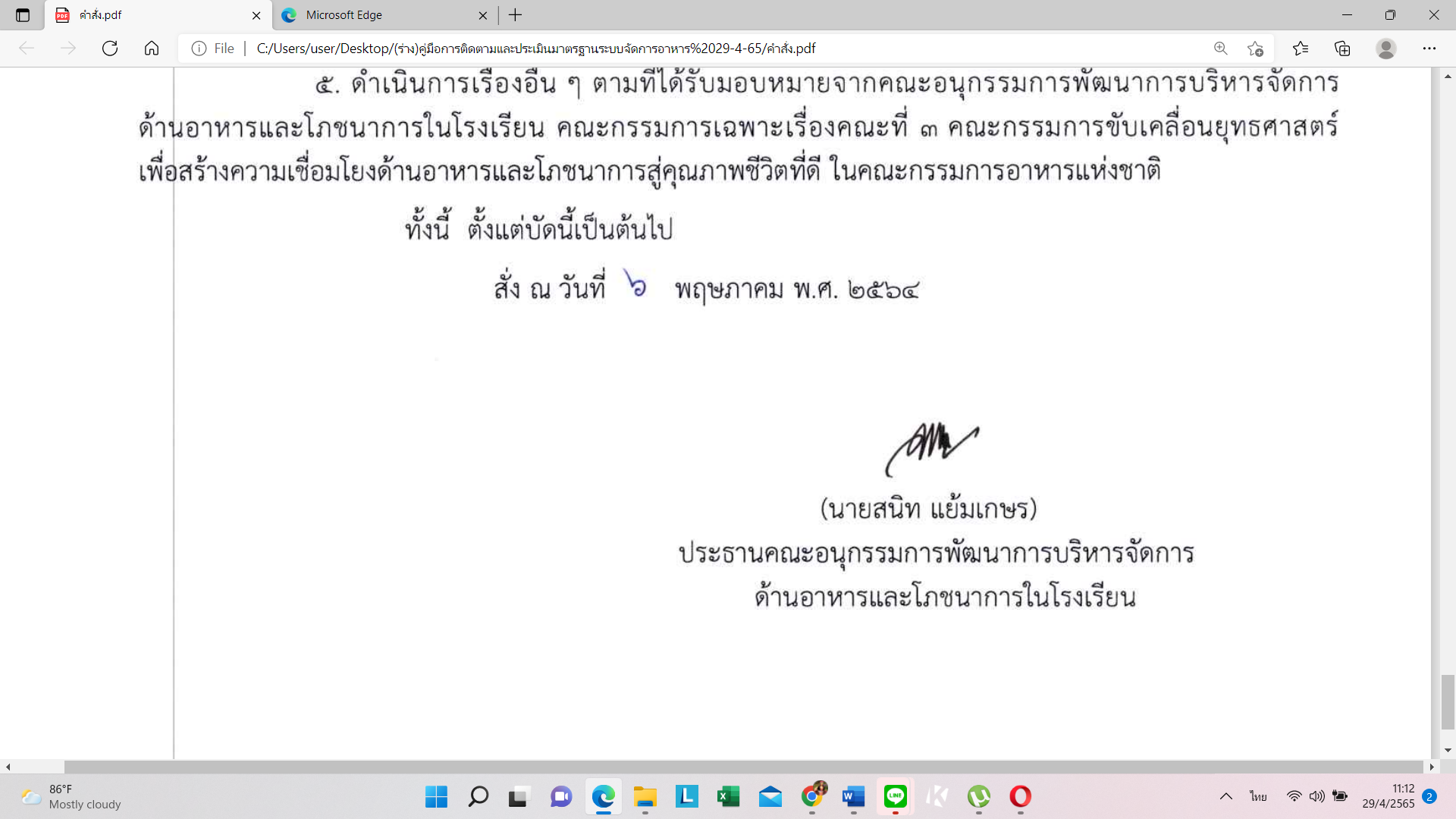            (นายสนิท แย้มเกษร)      ประธานคณะอนุกรรมการพัฒนาการบริหารจัดการ                                          .         ด้านอาหารและโภชนาการในโรงเรียน		 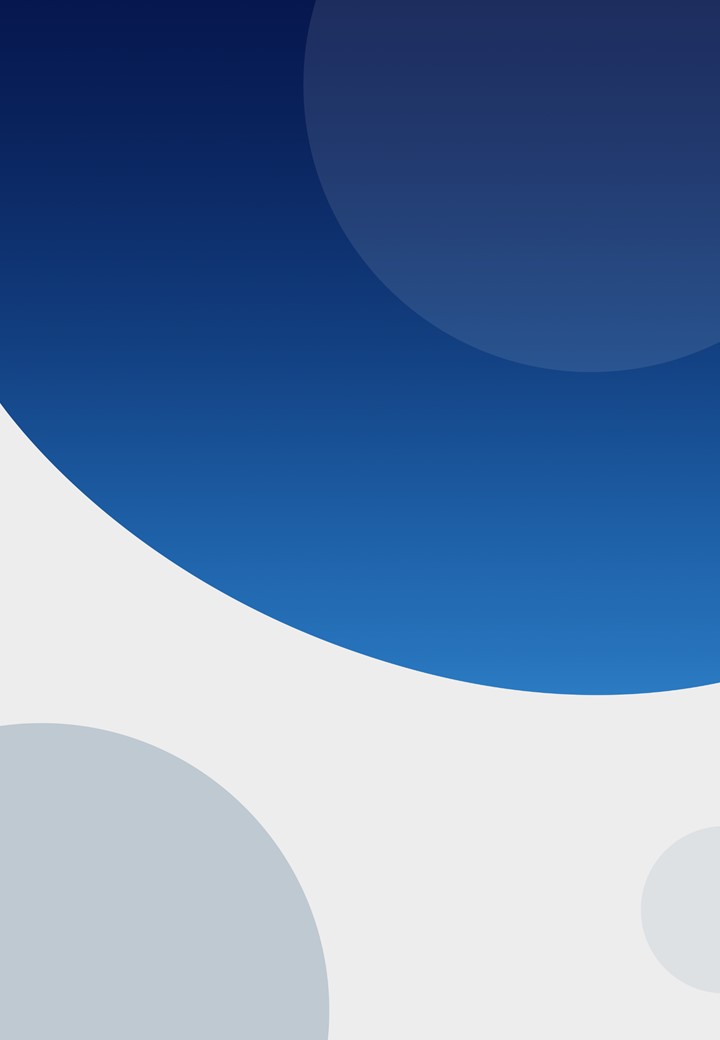 มาตรฐานจำนวนตัวชี้วัดค่าคะแนนรวมที่ 1 : นโยบายและการบริหารจัดการของสถานศึกษา520ที่ 2 : การจัดการด้านความปลอดภัยอาหาร สุขาภิบาลอาหารและสิ่งแวดล้อม825ที่ 3 : คุณค่าทางโภชนาการ สารอาหารที่เด็กควรได้รับตามวัย525ที่ 4 : การบูรณาการการจัดการเรียนรู้ และปัจจัยแวดล้อมเชิงสร้างสรรค์215ที่ 5 : การเฝ้าระวังภาวะโภชนาการ315รวม     5   มาตรฐาน23100ระดับคะแนนระดับคุณภาพระดับ 80 – 100ผ่านระดับดีมากระดับ 60 – 79ผ่านระดับดี ระดับ 40 -  59ผ่านระดับพอใช้ ระดับ  1 -  39ควรปรับปรุงมาตรฐานที่รายละเอียดคะแนนที่ได้(คะแนนเต็ม) 1001.นโยบายและการบริหารจัดการของสถานศึกษา   ( 20 คะแนน )2.การจัดการด้านความปลอดภัยอาหาร สุขาภิบาลอาหาร และสิ่งแวดล้อม ( 25 คะแนน )3.คุณค่าทางโภชนาการ สารอาหารที่เด็กควรได้รับตามวัย (25คะแนน )4.การบูรณาการจัดการเรียนรู้ และปัจจัยแวดล้อมเชิงสร้างสรรค์(15 คะแนน )5.การเฝ้าระวังภาวะโภชนาการ  ( 15 คะแนน )รวม 5 มาตรฐาน คะแนนที่ได้ระดับคุณภาพเกณฑ์การประเมินเกณฑ์การประเมินเกณฑ์การประเมินเกณฑ์การประเมินข้อค้นพบ(  ) 1. มีการนำข้อมูลสถานการณ์ปัจจุบันด้านการจัดบริการอาหาร ภาวะโภชนาการ สภาพแวดล้อมทางสุขอนามัย และสุขภาพนักเรียน มาใช้ในการวิเคราะห์เพื่อกำหนดนโยบายและจัดทำแผน(  ) 1. มีการนำข้อมูลสถานการณ์ปัจจุบันด้านการจัดบริการอาหาร ภาวะโภชนาการ สภาพแวดล้อมทางสุขอนามัย และสุขภาพนักเรียน มาใช้ในการวิเคราะห์เพื่อกำหนดนโยบายและจัดทำแผน(  ) 1. มีการนำข้อมูลสถานการณ์ปัจจุบันด้านการจัดบริการอาหาร ภาวะโภชนาการ สภาพแวดล้อมทางสุขอนามัย และสุขภาพนักเรียน มาใช้ในการวิเคราะห์เพื่อกำหนดนโยบายและจัดทำแผน(  ) 1. มีการนำข้อมูลสถานการณ์ปัจจุบันด้านการจัดบริการอาหาร ภาวะโภชนาการ สภาพแวดล้อมทางสุขอนามัย และสุขภาพนักเรียน มาใช้ในการวิเคราะห์เพื่อกำหนดนโยบายและจัดทำแผน(  ) 2. สถานศึกษามีการกำหนดนโยบายและแผนการส่งเสริมด้านอาหาร โภชนาการ และสุขภาพนักเรียนอยู่ในการแผนปฏิบัติการของสถานศึกษา(  ) 2. สถานศึกษามีการกำหนดนโยบายและแผนการส่งเสริมด้านอาหาร โภชนาการ และสุขภาพนักเรียนอยู่ในการแผนปฏิบัติการของสถานศึกษา(  ) 2. สถานศึกษามีการกำหนดนโยบายและแผนการส่งเสริมด้านอาหาร โภชนาการ และสุขภาพนักเรียนอยู่ในการแผนปฏิบัติการของสถานศึกษา(  ) 2. สถานศึกษามีการกำหนดนโยบายและแผนการส่งเสริมด้านอาหาร โภชนาการ และสุขภาพนักเรียนอยู่ในการแผนปฏิบัติการของสถานศึกษา(  ) 3. มีคำสั่งแต่งตั้งคณะกรรมการส่งเสริมด้านอาหารโภชนาการและสุขภาพนักเรียนของสถานศึกษาและมีการประชุมขับเคลื่อนงานตามนโยบาย (ประกอบด้วยบุคคลที่เกี่ยวข้อง เช่น ครู ผู้ปกครอง นักเรียน ผู้แทนชุมชน ผู้แทนสาธารณสุข ผู้แทนองค์กรปกครองส่วนท้องถิ่น และ/หรือผู้เกี่ยวข้องอื่นๆ เป็นต้น)     (  ) 3. มีคำสั่งแต่งตั้งคณะกรรมการส่งเสริมด้านอาหารโภชนาการและสุขภาพนักเรียนของสถานศึกษาและมีการประชุมขับเคลื่อนงานตามนโยบาย (ประกอบด้วยบุคคลที่เกี่ยวข้อง เช่น ครู ผู้ปกครอง นักเรียน ผู้แทนชุมชน ผู้แทนสาธารณสุข ผู้แทนองค์กรปกครองส่วนท้องถิ่น และ/หรือผู้เกี่ยวข้องอื่นๆ เป็นต้น)     (  ) 3. มีคำสั่งแต่งตั้งคณะกรรมการส่งเสริมด้านอาหารโภชนาการและสุขภาพนักเรียนของสถานศึกษาและมีการประชุมขับเคลื่อนงานตามนโยบาย (ประกอบด้วยบุคคลที่เกี่ยวข้อง เช่น ครู ผู้ปกครอง นักเรียน ผู้แทนชุมชน ผู้แทนสาธารณสุข ผู้แทนองค์กรปกครองส่วนท้องถิ่น และ/หรือผู้เกี่ยวข้องอื่นๆ เป็นต้น)     (  ) 3. มีคำสั่งแต่งตั้งคณะกรรมการส่งเสริมด้านอาหารโภชนาการและสุขภาพนักเรียนของสถานศึกษาและมีการประชุมขับเคลื่อนงานตามนโยบาย (ประกอบด้วยบุคคลที่เกี่ยวข้อง เช่น ครู ผู้ปกครอง นักเรียน ผู้แทนชุมชน ผู้แทนสาธารณสุข ผู้แทนองค์กรปกครองส่วนท้องถิ่น และ/หรือผู้เกี่ยวข้องอื่นๆ เป็นต้น)     (  ) 4. มีการลงนามบันทึกข้อตกลงความร่วมมือระหว่างสถานศึกษากับ
ผู้รับจ้างประกอบอาหารปรุงสำเร็จ กลุ่มเกษตรกร และภาคส่วน
ที่เกี่ยวข้อง ในการจัดซื้อจัดหาวัตถุดิบที่ปลอดภัย(  ) 4. มีการลงนามบันทึกข้อตกลงความร่วมมือระหว่างสถานศึกษากับ
ผู้รับจ้างประกอบอาหารปรุงสำเร็จ กลุ่มเกษตรกร และภาคส่วน
ที่เกี่ยวข้อง ในการจัดซื้อจัดหาวัตถุดิบที่ปลอดภัย(  ) 4. มีการลงนามบันทึกข้อตกลงความร่วมมือระหว่างสถานศึกษากับ
ผู้รับจ้างประกอบอาหารปรุงสำเร็จ กลุ่มเกษตรกร และภาคส่วน
ที่เกี่ยวข้อง ในการจัดซื้อจัดหาวัตถุดิบที่ปลอดภัย(  ) 4. มีการลงนามบันทึกข้อตกลงความร่วมมือระหว่างสถานศึกษากับ
ผู้รับจ้างประกอบอาหารปรุงสำเร็จ กลุ่มเกษตรกร และภาคส่วน
ที่เกี่ยวข้อง ในการจัดซื้อจัดหาวัตถุดิบที่ปลอดภัย(  ) 5. มีเอกสารสรุปรายงานผลการปฏิบัติงาน(  ) 5. มีเอกสารสรุปรายงานผลการปฏิบัติงาน(  ) 5. มีเอกสารสรุปรายงานผลการปฏิบัติงาน(  ) 5. มีเอกสารสรุปรายงานผลการปฏิบัติงานทำได้ 5 ข้อทำได้ 3-4 ข้อทำได้ 1-2 ข้อไม่ได้ทำคะแนนที่ได้ได้ 3 คะแนนได้  2 คะแนนได้  1  คะแนนได้  0  คะแนนเกณฑ์การประเมินเกณฑ์การประเมินเกณฑ์การประเมินเกณฑ์การประเมินข้อค้นพบ(  ) 1. มีโครงการ/กิจกรรมตามแผนปฏิบัติการในปีปัจจุบันที่เกี่ยวข้องกับอาหาร โภชนาการ และการส่งเสริมสุขภาพนักเรียน โดยมีข้อมูลแสดงภาวะโภชนาการของนักเรียนที่เป็นปัจจุบัน มีการจัดทำสารสนเทศเกี่ยวกับภาวะโภชนาการของนักเรียนย้อนหลังอย่างน้อยสองปีของนักเรียนทุกระดับชั้น    ทั้งรายบุคคล รายชั้น และรวมระดับโรงเรียน(  ) 1. มีโครงการ/กิจกรรมตามแผนปฏิบัติการในปีปัจจุบันที่เกี่ยวข้องกับอาหาร โภชนาการ และการส่งเสริมสุขภาพนักเรียน โดยมีข้อมูลแสดงภาวะโภชนาการของนักเรียนที่เป็นปัจจุบัน มีการจัดทำสารสนเทศเกี่ยวกับภาวะโภชนาการของนักเรียนย้อนหลังอย่างน้อยสองปีของนักเรียนทุกระดับชั้น    ทั้งรายบุคคล รายชั้น และรวมระดับโรงเรียน(  ) 1. มีโครงการ/กิจกรรมตามแผนปฏิบัติการในปีปัจจุบันที่เกี่ยวข้องกับอาหาร โภชนาการ และการส่งเสริมสุขภาพนักเรียน โดยมีข้อมูลแสดงภาวะโภชนาการของนักเรียนที่เป็นปัจจุบัน มีการจัดทำสารสนเทศเกี่ยวกับภาวะโภชนาการของนักเรียนย้อนหลังอย่างน้อยสองปีของนักเรียนทุกระดับชั้น    ทั้งรายบุคคล รายชั้น และรวมระดับโรงเรียน(  ) 1. มีโครงการ/กิจกรรมตามแผนปฏิบัติการในปีปัจจุบันที่เกี่ยวข้องกับอาหาร โภชนาการ และการส่งเสริมสุขภาพนักเรียน โดยมีข้อมูลแสดงภาวะโภชนาการของนักเรียนที่เป็นปัจจุบัน มีการจัดทำสารสนเทศเกี่ยวกับภาวะโภชนาการของนักเรียนย้อนหลังอย่างน้อยสองปีของนักเรียนทุกระดับชั้น    ทั้งรายบุคคล รายชั้น และรวมระดับโรงเรียน(  ) 2. มีการแต่งตั้ง คณะกรรมการ/คณะทำงาน(  ) 2. มีการแต่งตั้ง คณะกรรมการ/คณะทำงาน(  ) 2. มีการแต่งตั้ง คณะกรรมการ/คณะทำงาน(  ) 2. มีการแต่งตั้ง คณะกรรมการ/คณะทำงาน(  ) 3. มีการกำกับติดตามและรายงานผล และมีการแจ้งข้อมูลภาวะทุพ-โภชนาการของนักเรียน คืนให้แก่นักเรียน ผู้ปกครอง และผู้เกี่ยวข้องทราบ(  ) 3. มีการกำกับติดตามและรายงานผล และมีการแจ้งข้อมูลภาวะทุพ-โภชนาการของนักเรียน คืนให้แก่นักเรียน ผู้ปกครอง และผู้เกี่ยวข้องทราบ(  ) 3. มีการกำกับติดตามและรายงานผล และมีการแจ้งข้อมูลภาวะทุพ-โภชนาการของนักเรียน คืนให้แก่นักเรียน ผู้ปกครอง และผู้เกี่ยวข้องทราบ(  ) 3. มีการกำกับติดตามและรายงานผล และมีการแจ้งข้อมูลภาวะทุพ-โภชนาการของนักเรียน คืนให้แก่นักเรียน ผู้ปกครอง และผู้เกี่ยวข้องทราบ(  ) 4. มีการนำผลไปใช้ปรับปรุง แก้ไข และหรือพัฒนางานอย่างต่อเนื่อง(  ) 4. มีการนำผลไปใช้ปรับปรุง แก้ไข และหรือพัฒนางานอย่างต่อเนื่อง(  ) 4. มีการนำผลไปใช้ปรับปรุง แก้ไข และหรือพัฒนางานอย่างต่อเนื่อง(  ) 4. มีการนำผลไปใช้ปรับปรุง แก้ไข และหรือพัฒนางานอย่างต่อเนื่องทำได้ 4 ข้อทำได้ 2-3 ข้อทำได้ 1 ข้อไม่ได้ทำคะแนนที่ได้ได้ 3 คะแนนได้ 2 คะแนนได้ 1 คะแนนได้ 0 คะแนนเกณฑ์การประเมินเกณฑ์การประเมินเกณฑ์การประเมินเกณฑ์การประเมินข้อค้นพบ(  ) 1. มีคำสั่งแต่งตั้งผู้นำนักเรียนและกำหนดบทบาทหน้าที่ด้านการส่งเสริมอาหารโภชนาการและสุขภาพอย่างชัดเจน(  ) 1. มีคำสั่งแต่งตั้งผู้นำนักเรียนและกำหนดบทบาทหน้าที่ด้านการส่งเสริมอาหารโภชนาการและสุขภาพอย่างชัดเจน(  ) 1. มีคำสั่งแต่งตั้งผู้นำนักเรียนและกำหนดบทบาทหน้าที่ด้านการส่งเสริมอาหารโภชนาการและสุขภาพอย่างชัดเจน(  ) 1. มีคำสั่งแต่งตั้งผู้นำนักเรียนและกำหนดบทบาทหน้าที่ด้านการส่งเสริมอาหารโภชนาการและสุขภาพอย่างชัดเจน(  ) 2. นักเรียนแกนนำได้รับการอบรมและฝึกทักษะการดูแลสุขภาพ(  ) 2. นักเรียนแกนนำได้รับการอบรมและฝึกทักษะการดูแลสุขภาพ(  ) 2. นักเรียนแกนนำได้รับการอบรมและฝึกทักษะการดูแลสุขภาพ(  ) 2. นักเรียนแกนนำได้รับการอบรมและฝึกทักษะการดูแลสุขภาพ(  ) 3. มีการประชุมวางแผนและปฏิบัติงานตามบทบาทหน้าที่   (  ) 3. มีการประชุมวางแผนและปฏิบัติงานตามบทบาทหน้าที่   (  ) 3. มีการประชุมวางแผนและปฏิบัติงานตามบทบาทหน้าที่   (  ) 3. มีการประชุมวางแผนและปฏิบัติงานตามบทบาทหน้าที่   (  ) 4. มีการสรุปรายงานผลการดำเนินงาน(  ) 4. มีการสรุปรายงานผลการดำเนินงาน(  ) 4. มีการสรุปรายงานผลการดำเนินงาน(  ) 4. มีการสรุปรายงานผลการดำเนินงานทำได้ 4 ข้อทำได้ 2-3 ข้อทำได้ 1 ข้อไม่ได้ทำคะแนนที่ได้ได้ 3 คะแนนได้ 2 คะแนนได้ 1 คะแนนได้  0  คะแนนเกณฑ์การประเมินเกณฑ์การประเมินเกณฑ์การประเมินเกณฑ์การประเมินข้อค้นพบ(  ) 1. มีแผนงาน/โครงการ/กิจกรรมพัฒนาบุคลากรและผู้เกี่ยวข้องด้านอาหารและโภชนาการ  (  ) 1. มีแผนงาน/โครงการ/กิจกรรมพัฒนาบุคลากรและผู้เกี่ยวข้องด้านอาหารและโภชนาการ  (  ) 1. มีแผนงาน/โครงการ/กิจกรรมพัฒนาบุคลากรและผู้เกี่ยวข้องด้านอาหารและโภชนาการ  (  ) 1. มีแผนงาน/โครงการ/กิจกรรมพัฒนาบุคลากรและผู้เกี่ยวข้องด้านอาหารและโภชนาการ  (  ) 2. บุคลากรและผู้เกี่ยวข้องด้านอาหารและโภชนาการ ได้รับการพัฒนาศักยภาพด้านอาหาร โภชนาการและสุขภาพเด็กวัยเรียน ด้านสุขาภิบาลอาหาร และการตักเสิร์ฟอาหาร ตามมาตรฐานโภชนาการ  ในระยะเวลาไม่เกิน 3 ปี(  ) 2. บุคลากรและผู้เกี่ยวข้องด้านอาหารและโภชนาการ ได้รับการพัฒนาศักยภาพด้านอาหาร โภชนาการและสุขภาพเด็กวัยเรียน ด้านสุขาภิบาลอาหาร และการตักเสิร์ฟอาหาร ตามมาตรฐานโภชนาการ  ในระยะเวลาไม่เกิน 3 ปี(  ) 2. บุคลากรและผู้เกี่ยวข้องด้านอาหารและโภชนาการ ได้รับการพัฒนาศักยภาพด้านอาหาร โภชนาการและสุขภาพเด็กวัยเรียน ด้านสุขาภิบาลอาหาร และการตักเสิร์ฟอาหาร ตามมาตรฐานโภชนาการ  ในระยะเวลาไม่เกิน 3 ปี(  ) 2. บุคลากรและผู้เกี่ยวข้องด้านอาหารและโภชนาการ ได้รับการพัฒนาศักยภาพด้านอาหาร โภชนาการและสุขภาพเด็กวัยเรียน ด้านสุขาภิบาลอาหาร และการตักเสิร์ฟอาหาร ตามมาตรฐานโภชนาการ  ในระยะเวลาไม่เกิน 3 ปี(  ) 3. มีรายงานสรุปผลการพัฒนา บุคลากรและผู้เกี่ยวข้องด้านอาหารและโภชนาการ นำความรู้ ทักษะ มาขยายผล หรือเผยแพร่ประชาสัมพันธ์(  ) 3. มีรายงานสรุปผลการพัฒนา บุคลากรและผู้เกี่ยวข้องด้านอาหารและโภชนาการ นำความรู้ ทักษะ มาขยายผล หรือเผยแพร่ประชาสัมพันธ์(  ) 3. มีรายงานสรุปผลการพัฒนา บุคลากรและผู้เกี่ยวข้องด้านอาหารและโภชนาการ นำความรู้ ทักษะ มาขยายผล หรือเผยแพร่ประชาสัมพันธ์(  ) 3. มีรายงานสรุปผลการพัฒนา บุคลากรและผู้เกี่ยวข้องด้านอาหารและโภชนาการ นำความรู้ ทักษะ มาขยายผล หรือเผยแพร่ประชาสัมพันธ์ทำได้ 3 ข้อทำได้ 2 ข้อทำได้ 1 ข้อไม่ได้ทำคะแนนที่ได้ได้ 3 คะแนนได้  2 คะแนนได้  1  คะแนนได้  0  คะแนนเกณฑ์การประเมินเกณฑ์การประเมินเกณฑ์การประเมินเกณฑ์การประเมินข้อค้นพบ(  ) 1. มีแผนการจัดซื้อ จัดหา บำรุง รักษา พัสดุ อุปกรณ์ ที่เกี่ยวข้องกับการจัดบริการอาหารนักเรียน  (  ) 1. มีแผนการจัดซื้อ จัดหา บำรุง รักษา พัสดุ อุปกรณ์ ที่เกี่ยวข้องกับการจัดบริการอาหารนักเรียน  (  ) 1. มีแผนการจัดซื้อ จัดหา บำรุง รักษา พัสดุ อุปกรณ์ ที่เกี่ยวข้องกับการจัดบริการอาหารนักเรียน  (  ) 1. มีแผนการจัดซื้อ จัดหา บำรุง รักษา พัสดุ อุปกรณ์ ที่เกี่ยวข้องกับการจัดบริการอาหารนักเรียน  (  ) 2. การจัดซื้อจัดจ้างถูกต้องตามระเบียบกระทรวงการคลัง หรือแนวทางการปฏิบัติของหน่วยงานต้นสังกัด(  ) 2. การจัดซื้อจัดจ้างถูกต้องตามระเบียบกระทรวงการคลัง หรือแนวทางการปฏิบัติของหน่วยงานต้นสังกัด(  ) 2. การจัดซื้อจัดจ้างถูกต้องตามระเบียบกระทรวงการคลัง หรือแนวทางการปฏิบัติของหน่วยงานต้นสังกัด(  ) 2. การจัดซื้อจัดจ้างถูกต้องตามระเบียบกระทรวงการคลัง หรือแนวทางการปฏิบัติของหน่วยงานต้นสังกัด(  ) 3. การเบิก-จ่ายเงินถูกต้องตามระเบียบการเงินการคลัง มีการรับเงินถูกต้อง  (  ) 3. การเบิก-จ่ายเงินถูกต้องตามระเบียบการเงินการคลัง มีการรับเงินถูกต้อง  (  ) 3. การเบิก-จ่ายเงินถูกต้องตามระเบียบการเงินการคลัง มีการรับเงินถูกต้อง  (  ) 3. การเบิก-จ่ายเงินถูกต้องตามระเบียบการเงินการคลัง มีการรับเงินถูกต้อง  (  ) 4. มีบันทึกการตรวจสอบพัสดุอุปกรณ์ที่เกี่ยวข้องให้เป็นไปตามระเบียบการพัสดุ  (  ) 4. มีบันทึกการตรวจสอบพัสดุอุปกรณ์ที่เกี่ยวข้องให้เป็นไปตามระเบียบการพัสดุ  (  ) 4. มีบันทึกการตรวจสอบพัสดุอุปกรณ์ที่เกี่ยวข้องให้เป็นไปตามระเบียบการพัสดุ  (  ) 4. มีบันทึกการตรวจสอบพัสดุอุปกรณ์ที่เกี่ยวข้องให้เป็นไปตามระเบียบการพัสดุ  ทำได้ 4 ข้อทำได้ 2-3 ข้อทำได้ 1 ข้อไม่ได้ทำคะแนนที่ได้ได้ 3 คะแนนได้  2 คะแนนได้  1  คะแนนได้  0  คะแนนตัวชี้วัดรายละเอียดคะแนน1การกำหนดนโยบายส่งเสริมด้านอาหาร โภชนาการและสุขภาพนักเรียน โดยการมีส่วนร่วม2การขับเคลื่อนนโยบายด้านอาหารโภชนาการและสุขภาพนักเรียนสู่การปฏิบัติ3การส่งเสริมผู้นำนักเรียนด้านอาหารโภชนาการและส่งเสริมสุขภาพ4การพัฒนาบุคลากรและผู้เกี่ยวข้องด้านอาหารโภชนาการและสุขภาพนักเรียน5ระบบการบริหารการเงินและพัสดุเกี่ยวกับการจัดบริการอาหารนักเรียนมีประสิทธิภาพรวมคะแนน  ได้คะแนน (N = คะแนนที่ได้) (N x 4) / 3เกณฑ์การประเมินเกณฑ์การประเมินเกณฑ์การประเมินเกณฑ์การประเมินข้อค้นพบปฏิบัติตามเกณฑ์มาตรฐานสุขาภิบาลอาหาร หมวด 1 ถูกต้องครบถ้วนทุกข้อ ดังนี้(  ) 1. บริเวณที่บริโภคอาหาร   ปฏิบัติตามเกณฑ์มาตรฐานสุขาภิบาลอาหาร หมวด 1 ถูกต้องครบถ้วนทุกข้อ ดังนี้(  ) 1. บริเวณที่บริโภคอาหาร   ปฏิบัติตามเกณฑ์มาตรฐานสุขาภิบาลอาหาร หมวด 1 ถูกต้องครบถ้วนทุกข้อ ดังนี้(  ) 1. บริเวณที่บริโภคอาหาร   ปฏิบัติตามเกณฑ์มาตรฐานสุขาภิบาลอาหาร หมวด 1 ถูกต้องครบถ้วนทุกข้อ ดังนี้(  ) 1. บริเวณที่บริโภคอาหาร   (  ) 2. บริเวณที่เตรียม ปรุง ประกอบอาหาร  (  ) 2. บริเวณที่เตรียม ปรุง ประกอบอาหาร  (  ) 2. บริเวณที่เตรียม ปรุง ประกอบอาหาร  (  ) 2. บริเวณที่เตรียม ปรุง ประกอบอาหาร  (  ) 3. บริเวณห้องส้วม   (  ) 3. บริเวณห้องส้วม   (  ) 3. บริเวณห้องส้วม   (  ) 3. บริเวณห้องส้วม   (  ) 4. ค่าความเข้มของแสงสว่างในบริเวณต่าง ๆ  (  ) 4. ค่าความเข้มของแสงสว่างในบริเวณต่าง ๆ  (  ) 4. ค่าความเข้มของแสงสว่างในบริเวณต่าง ๆ  (  ) 4. ค่าความเข้มของแสงสว่างในบริเวณต่าง ๆ  ทำได้ 4 ข้อทำได้ 3 ข้อทำได้ 1-2 ข้อไม่ได้ทำคะแนนที่ได้ได้ 3 คะแนนได้  2  คะแนนได้  1  คะแนนได้  0  คะแนนเกณฑ์การประเมินเกณฑ์การประเมินเกณฑ์การประเมินเกณฑ์การประเมินข้อค้นพบมีคุณภาพตามเกณฑ์มาตรฐานสุขาภิบาลอาหาร หมวด 2 ถูกต้องครบถ้วนทุกข้อ ดังนี้(  ) 1. เนื้อสัตว์สด สะอาด ไม่มีกลิ่นเน่าเสีย เก็บในอุณหภูมิที่ต่ำกว่า                  5 องศาเซลเซียส เก็บในภาชนะสะอาด และวางสูงจากพื้นอย่างน้อย 60เซนติเมตรมีคุณภาพตามเกณฑ์มาตรฐานสุขาภิบาลอาหาร หมวด 2 ถูกต้องครบถ้วนทุกข้อ ดังนี้(  ) 1. เนื้อสัตว์สด สะอาด ไม่มีกลิ่นเน่าเสีย เก็บในอุณหภูมิที่ต่ำกว่า                  5 องศาเซลเซียส เก็บในภาชนะสะอาด และวางสูงจากพื้นอย่างน้อย 60เซนติเมตรมีคุณภาพตามเกณฑ์มาตรฐานสุขาภิบาลอาหาร หมวด 2 ถูกต้องครบถ้วนทุกข้อ ดังนี้(  ) 1. เนื้อสัตว์สด สะอาด ไม่มีกลิ่นเน่าเสีย เก็บในอุณหภูมิที่ต่ำกว่า                  5 องศาเซลเซียส เก็บในภาชนะสะอาด และวางสูงจากพื้นอย่างน้อย 60เซนติเมตรมีคุณภาพตามเกณฑ์มาตรฐานสุขาภิบาลอาหาร หมวด 2 ถูกต้องครบถ้วนทุกข้อ ดังนี้(  ) 1. เนื้อสัตว์สด สะอาด ไม่มีกลิ่นเน่าเสีย เก็บในอุณหภูมิที่ต่ำกว่า                  5 องศาเซลเซียส เก็บในภาชนะสะอาด และวางสูงจากพื้นอย่างน้อย 60เซนติเมตร(  ) 2. เนื้อสัตว์สด ผัก และผลไม้สด มีการล้าง ก่อนนำมาปรุงหรือเก็บ เก็บแยกเป็นสัดส่วน มีการปกปิด(  ) 2. เนื้อสัตว์สด ผัก และผลไม้สด มีการล้าง ก่อนนำมาปรุงหรือเก็บ เก็บแยกเป็นสัดส่วน มีการปกปิด(  ) 2. เนื้อสัตว์สด ผัก และผลไม้สด มีการล้าง ก่อนนำมาปรุงหรือเก็บ เก็บแยกเป็นสัดส่วน มีการปกปิด(  ) 2. เนื้อสัตว์สด ผัก และผลไม้สด มีการล้าง ก่อนนำมาปรุงหรือเก็บ เก็บแยกเป็นสัดส่วน มีการปกปิด(  ) 3. อาหารแห้ง ไม่พบเชื้อรา สิ่งสกปรก สิ่งแปลกปลอม เก็บในภาชนะสะอาด และวางสูงจากพื้นอย่างน้อย 60 เซนติเมตร(  ) 3. อาหารแห้ง ไม่พบเชื้อรา สิ่งสกปรก สิ่งแปลกปลอม เก็บในภาชนะสะอาด และวางสูงจากพื้นอย่างน้อย 60 เซนติเมตร(  ) 3. อาหารแห้ง ไม่พบเชื้อรา สิ่งสกปรก สิ่งแปลกปลอม เก็บในภาชนะสะอาด และวางสูงจากพื้นอย่างน้อย 60 เซนติเมตร(  ) 3. อาหารแห้ง ไม่พบเชื้อรา สิ่งสกปรก สิ่งแปลกปลอม เก็บในภาชนะสะอาด และวางสูงจากพื้นอย่างน้อย 60 เซนติเมตร(  ) 4. อาหารในภาชนะบรรจุที่ปิดสนิท มีเครื่องหมาย อย. / มอก. 
หรือเครื่องหมายอื่นที่หน่วยงานราชการรับรอง(  ) 4. อาหารในภาชนะบรรจุที่ปิดสนิท มีเครื่องหมาย อย. / มอก. 
หรือเครื่องหมายอื่นที่หน่วยงานราชการรับรอง(  ) 4. อาหารในภาชนะบรรจุที่ปิดสนิท มีเครื่องหมาย อย. / มอก. 
หรือเครื่องหมายอื่นที่หน่วยงานราชการรับรอง(  ) 4. อาหารในภาชนะบรรจุที่ปิดสนิท มีเครื่องหมาย อย. / มอก. 
หรือเครื่องหมายอื่นที่หน่วยงานราชการรับรอง(  ) 5. อาหารปรุงสำเร็จพร้อมบริโภค เก็บในภาชนะที่สะอาด เหมาะสมกับอาหาร และวางสูงจากพื้นอย่างน้อย 60 เซนติเมตร และมีการปกปิดด้วยวิธีที่สามารถป้องกันการปนเปื้อนได้ เช่น ตู้ ภาชนะที่มีฝาปิด เป็นต้น(  ) 5. อาหารปรุงสำเร็จพร้อมบริโภค เก็บในภาชนะที่สะอาด เหมาะสมกับอาหาร และวางสูงจากพื้นอย่างน้อย 60 เซนติเมตร และมีการปกปิดด้วยวิธีที่สามารถป้องกันการปนเปื้อนได้ เช่น ตู้ ภาชนะที่มีฝาปิด เป็นต้น(  ) 5. อาหารปรุงสำเร็จพร้อมบริโภค เก็บในภาชนะที่สะอาด เหมาะสมกับอาหาร และวางสูงจากพื้นอย่างน้อย 60 เซนติเมตร และมีการปกปิดด้วยวิธีที่สามารถป้องกันการปนเปื้อนได้ เช่น ตู้ ภาชนะที่มีฝาปิด เป็นต้น(  ) 5. อาหารปรุงสำเร็จพร้อมบริโภค เก็บในภาชนะที่สะอาด เหมาะสมกับอาหาร และวางสูงจากพื้นอย่างน้อย 60 เซนติเมตร และมีการปกปิดด้วยวิธีที่สามารถป้องกันการปนเปื้อนได้ เช่น ตู้ ภาชนะที่มีฝาปิด เป็นต้น(  ) 6. อาหารปรุงสำเร็จพร้อมบริโภค ที่รอการจำหน่าย หรือบริการ ประเภทต้ม/แกง ปรุงสุกใหม่ (  ) 6. อาหารปรุงสำเร็จพร้อมบริโภค ที่รอการจำหน่าย หรือบริการ ประเภทต้ม/แกง ปรุงสุกใหม่ (  ) 6. อาหารปรุงสำเร็จพร้อมบริโภค ที่รอการจำหน่าย หรือบริการ ประเภทต้ม/แกง ปรุงสุกใหม่ (  ) 6. อาหารปรุงสำเร็จพร้อมบริโภค ที่รอการจำหน่าย หรือบริการ ประเภทต้ม/แกง ปรุงสุกใหม่ (  ) 7. อาหารสดและบูดเสียง่าย จัดเก็บอุณหภูมิต่ำกว่า 5 องศาเซลเซียส(  ) 7. อาหารสดและบูดเสียง่าย จัดเก็บอุณหภูมิต่ำกว่า 5 องศาเซลเซียส(  ) 7. อาหารสดและบูดเสียง่าย จัดเก็บอุณหภูมิต่ำกว่า 5 องศาเซลเซียส(  ) 7. อาหารสดและบูดเสียง่าย จัดเก็บอุณหภูมิต่ำกว่า 5 องศาเซลเซียสทำได้ 6 -7 ข้อทำได้ 4-5 ข้อทำได้ 2-3 ข้อทำได้ 0 -1 ข้อคะแนนที่ได้ได้  4  คะแนนได้  2  คะแนนได้  1  คะแนนได้  0  คะแนนเกณฑ์การประเมินเกณฑ์การประเมินเกณฑ์การประเมินเกณฑ์การประเมินข้อค้นพบ(  ) 1. ใช้เกลือ และผลิตภัณฑ์ปรุงรสเค็มเสริมไอโอดีนในการปรุงประกอบอาหาร(  ) 1. ใช้เกลือ และผลิตภัณฑ์ปรุงรสเค็มเสริมไอโอดีนในการปรุงประกอบอาหาร(  ) 1. ใช้เกลือ และผลิตภัณฑ์ปรุงรสเค็มเสริมไอโอดีนในการปรุงประกอบอาหาร(  ) 1. ใช้เกลือ และผลิตภัณฑ์ปรุงรสเค็มเสริมไอโอดีนในการปรุงประกอบอาหาร(  ) 2. ไม่ใช้ผงชูรส และผลิตภัณฑ์ปรุงแต่งรสที่มีส่วนผสมของผงชูรส(  ) 2. ไม่ใช้ผงชูรส และผลิตภัณฑ์ปรุงแต่งรสที่มีส่วนผสมของผงชูรส(  ) 2. ไม่ใช้ผงชูรส และผลิตภัณฑ์ปรุงแต่งรสที่มีส่วนผสมของผงชูรส(  ) 2. ไม่ใช้ผงชูรส และผลิตภัณฑ์ปรุงแต่งรสที่มีส่วนผสมของผงชูรส(  ) 3. ไม่ใช้สีสังเคราะห์ ในการปรุงอาหาร หากจะใช้ให้ใช้สีจากธรรมชาติ (  ) 3. ไม่ใช้สีสังเคราะห์ ในการปรุงอาหาร หากจะใช้ให้ใช้สีจากธรรมชาติ (  ) 3. ไม่ใช้สีสังเคราะห์ ในการปรุงอาหาร หากจะใช้ให้ใช้สีจากธรรมชาติ (  ) 3. ไม่ใช้สีสังเคราะห์ ในการปรุงอาหาร หากจะใช้ให้ใช้สีจากธรรมชาติ (  ) 4. ไม่ใช้ผลิตภัณฑ์ปรุงรสที่มีสารกันบูด(  ) 4. ไม่ใช้ผลิตภัณฑ์ปรุงรสที่มีสารกันบูด(  ) 4. ไม่ใช้ผลิตภัณฑ์ปรุงรสที่มีสารกันบูด(  ) 4. ไม่ใช้ผลิตภัณฑ์ปรุงรสที่มีสารกันบูดทำได้ 4 ข้อทำได้ 3 ข้อทำได้ 1-2 ข้อไม่ได้ทำคะแนนที่ได้ได้ 3 คะแนนได้  2  คะแนนได้  1  คะแนนได้  0  คะแนนเกณฑ์การประเมินเกณฑ์การประเมินเกณฑ์การประเมินเกณฑ์การประเมินข้อค้นพบปฏิบัติตามเกณฑ์มาตรฐานสุขาภิบาลอาหาร หมวด 3 ถูกต้องครบถ้วนทุกข้อ ดังนี้(  ) 1. ภาชนะ อุปกรณ์ และเครื่องใช้อื่นๆ ในการประกอบอาหารมีความปลอดภัย สภาพการใช้งานดี และได้ล้างทำความสะอาดอย่างถูกต้องตามหลักสุขาภิบาลอาหาร ปฏิบัติตามเกณฑ์มาตรฐานสุขาภิบาลอาหาร หมวด 3 ถูกต้องครบถ้วนทุกข้อ ดังนี้(  ) 1. ภาชนะ อุปกรณ์ และเครื่องใช้อื่นๆ ในการประกอบอาหารมีความปลอดภัย สภาพการใช้งานดี และได้ล้างทำความสะอาดอย่างถูกต้องตามหลักสุขาภิบาลอาหาร ปฏิบัติตามเกณฑ์มาตรฐานสุขาภิบาลอาหาร หมวด 3 ถูกต้องครบถ้วนทุกข้อ ดังนี้(  ) 1. ภาชนะ อุปกรณ์ และเครื่องใช้อื่นๆ ในการประกอบอาหารมีความปลอดภัย สภาพการใช้งานดี และได้ล้างทำความสะอาดอย่างถูกต้องตามหลักสุขาภิบาลอาหาร ปฏิบัติตามเกณฑ์มาตรฐานสุขาภิบาลอาหาร หมวด 3 ถูกต้องครบถ้วนทุกข้อ ดังนี้(  ) 1. ภาชนะ อุปกรณ์ และเครื่องใช้อื่นๆ ในการประกอบอาหารมีความปลอดภัย สภาพการใช้งานดี และได้ล้างทำความสะอาดอย่างถูกต้องตามหลักสุขาภิบาลอาหาร (  ) 2. เขียง สะอาด มีสภาพดี มีการแยกใช้ระหว่างเนื้อสัตว์สุก เนื้อสัตว์ดิบ ผัก และผลไม้(  ) 2. เขียง สะอาด มีสภาพดี มีการแยกใช้ระหว่างเนื้อสัตว์สุก เนื้อสัตว์ดิบ ผัก และผลไม้(  ) 2. เขียง สะอาด มีสภาพดี มีการแยกใช้ระหว่างเนื้อสัตว์สุก เนื้อสัตว์ดิบ ผัก และผลไม้(  ) 2. เขียง สะอาด มีสภาพดี มีการแยกใช้ระหว่างเนื้อสัตว์สุก เนื้อสัตว์ดิบ ผัก และผลไม้(  ) 3. ภาชนะ อุปกรณ์ และเครื่องใช้อื่นๆ มีเพียงพอครบสำหรับทุกคน(  ) 3. ภาชนะ อุปกรณ์ และเครื่องใช้อื่นๆ มีเพียงพอครบสำหรับทุกคน(  ) 3. ภาชนะ อุปกรณ์ และเครื่องใช้อื่นๆ มีเพียงพอครบสำหรับทุกคน(  ) 3. ภาชนะ อุปกรณ์ และเครื่องใช้อื่นๆ มีเพียงพอครบสำหรับทุกคน(  ) 4. การจัดเก็บภาชนะ อุปกรณ์ สะอาดและถูกสุขลักษณะตามหลักสุขาภิบาลอาหาร(  ) 4. การจัดเก็บภาชนะ อุปกรณ์ สะอาดและถูกสุขลักษณะตามหลักสุขาภิบาลอาหาร(  ) 4. การจัดเก็บภาชนะ อุปกรณ์ สะอาดและถูกสุขลักษณะตามหลักสุขาภิบาลอาหาร(  ) 4. การจัดเก็บภาชนะ อุปกรณ์ สะอาดและถูกสุขลักษณะตามหลักสุขาภิบาลอาหารทำได้ 4 ข้อทำได้ 3 ข้อทำได้ 1-2 ข้อไม่ได้ทำคะแนนที่ได้ได้ 3 คะแนนได้  2  คะแนนได้  1  คะแนนได้  0  คะแนนเกณฑ์การประเมินเกณฑ์การประเมินเกณฑ์การประเมินเกณฑ์การประเมินข้อค้นพบปฏิบัติตามเกณฑ์มาตรฐานสุขาภิบาลอาหาร หมวด 4 ถูกต้องครบถ้วนทุกข้อ ดังนี้(  ) 1. มีหลักฐานการตรวจสุขภาพในปีนั้น ๆ ให้ตรวจสอบได้ และมีสุขภาพดี ไม่แสดงอาการเจ็บป่วย ในขณะปฏิบัติงานปฏิบัติตามเกณฑ์มาตรฐานสุขาภิบาลอาหาร หมวด 4 ถูกต้องครบถ้วนทุกข้อ ดังนี้(  ) 1. มีหลักฐานการตรวจสุขภาพในปีนั้น ๆ ให้ตรวจสอบได้ และมีสุขภาพดี ไม่แสดงอาการเจ็บป่วย ในขณะปฏิบัติงานปฏิบัติตามเกณฑ์มาตรฐานสุขาภิบาลอาหาร หมวด 4 ถูกต้องครบถ้วนทุกข้อ ดังนี้(  ) 1. มีหลักฐานการตรวจสุขภาพในปีนั้น ๆ ให้ตรวจสอบได้ และมีสุขภาพดี ไม่แสดงอาการเจ็บป่วย ในขณะปฏิบัติงานปฏิบัติตามเกณฑ์มาตรฐานสุขาภิบาลอาหาร หมวด 4 ถูกต้องครบถ้วนทุกข้อ ดังนี้(  ) 1. มีหลักฐานการตรวจสุขภาพในปีนั้น ๆ ให้ตรวจสอบได้ และมีสุขภาพดี ไม่แสดงอาการเจ็บป่วย ในขณะปฏิบัติงาน(  ) 2. ครูผู้รับผิดชอบ มีการพัฒนาด้านสุขาภิบาลอาหารและหลักการโภชนาการจากหน่วยงานจัดการอบรมที่เชื่อถือได้ (  ) 2. ครูผู้รับผิดชอบ มีการพัฒนาด้านสุขาภิบาลอาหารและหลักการโภชนาการจากหน่วยงานจัดการอบรมที่เชื่อถือได้ (  ) 2. ครูผู้รับผิดชอบ มีการพัฒนาด้านสุขาภิบาลอาหารและหลักการโภชนาการจากหน่วยงานจัดการอบรมที่เชื่อถือได้ (  ) 2. ครูผู้รับผิดชอบ มีการพัฒนาด้านสุขาภิบาลอาหารและหลักการโภชนาการจากหน่วยงานจัดการอบรมที่เชื่อถือได้ (  ) 3. แต่งกายสะอาด สวมเสื้อมีแขน หรือมีเครื่องแบบ และสวมหมวก หรือเน็ทคลุมผม สวมแมสก์ปิดปาก-จมูก หรือวิธีการอื่นที่สามารถป้องกันการปนเปื้อนได้จากเชื้อโรคติดต่อ         (  ) 3. แต่งกายสะอาด สวมเสื้อมีแขน หรือมีเครื่องแบบ และสวมหมวก หรือเน็ทคลุมผม สวมแมสก์ปิดปาก-จมูก หรือวิธีการอื่นที่สามารถป้องกันการปนเปื้อนได้จากเชื้อโรคติดต่อ         (  ) 3. แต่งกายสะอาด สวมเสื้อมีแขน หรือมีเครื่องแบบ และสวมหมวก หรือเน็ทคลุมผม สวมแมสก์ปิดปาก-จมูก หรือวิธีการอื่นที่สามารถป้องกันการปนเปื้อนได้จากเชื้อโรคติดต่อ         (  ) 3. แต่งกายสะอาด สวมเสื้อมีแขน หรือมีเครื่องแบบ และสวมหมวก หรือเน็ทคลุมผม สวมแมสก์ปิดปาก-จมูก หรือวิธีการอื่นที่สามารถป้องกันการปนเปื้อนได้จากเชื้อโรคติดต่อ         (  ) 4. สวมถุงมือที่สะอาด ในการหยิบอุปกรณ์และอาหารปรุงสำเร็จพร้อมบริโภค(  ) 4. สวมถุงมือที่สะอาด ในการหยิบอุปกรณ์และอาหารปรุงสำเร็จพร้อมบริโภค(  ) 4. สวมถุงมือที่สะอาด ในการหยิบอุปกรณ์และอาหารปรุงสำเร็จพร้อมบริโภค(  ) 4. สวมถุงมือที่สะอาด ในการหยิบอุปกรณ์และอาหารปรุงสำเร็จพร้อมบริโภค(  ) 5. ตัดเล็บสั้น ไม่ทาสีเล็บ ไม่สูบบุหรี่ ไม่กระทำใด ๆ ที่จะก่อให้เกิดการปนเปื้อนต่ออาหารในขณะปฏิบัติงาน(  ) 5. ตัดเล็บสั้น ไม่ทาสีเล็บ ไม่สูบบุหรี่ ไม่กระทำใด ๆ ที่จะก่อให้เกิดการปนเปื้อนต่ออาหารในขณะปฏิบัติงาน(  ) 5. ตัดเล็บสั้น ไม่ทาสีเล็บ ไม่สูบบุหรี่ ไม่กระทำใด ๆ ที่จะก่อให้เกิดการปนเปื้อนต่ออาหารในขณะปฏิบัติงาน(  ) 5. ตัดเล็บสั้น ไม่ทาสีเล็บ ไม่สูบบุหรี่ ไม่กระทำใด ๆ ที่จะก่อให้เกิดการปนเปื้อนต่ออาหารในขณะปฏิบัติงานทำได้ 5 ข้อทำได้ 3-4 ข้อทำได้ 2 ข้อทำได้ 1-0 ข้อคะแนนที่ได้ได้ 3 คะแนนได้  2  คะแนนได้  1  คะแนนได้  0  คะแนน เกณฑ์การประเมิน เกณฑ์การประเมิน เกณฑ์การประเมิน เกณฑ์การประเมินข้อค้นพบปฏิบัติตามเกณฑ์มาตรฐานสุขาภิบาลอาหาร หมวด 2 ถูกต้องครบถ้วน ทุกข้อ ดังนี้(   ) 1. น้ำดื่มหรือเครื่องดื่มที่ให้บริการต้องอยู่ในภาชนะที่ปิดสนิท    ได้มาตรฐาน และมีเลขสารบบอาหาร (อย.) พื้นผิวภายนอกของภาชนะสะอาด ไม่มีคราบสกปรก เก็บสูงจากพื้นอย่างน้อย 15 เซนติเมตรปฏิบัติตามเกณฑ์มาตรฐานสุขาภิบาลอาหาร หมวด 2 ถูกต้องครบถ้วน ทุกข้อ ดังนี้(   ) 1. น้ำดื่มหรือเครื่องดื่มที่ให้บริการต้องอยู่ในภาชนะที่ปิดสนิท    ได้มาตรฐาน และมีเลขสารบบอาหาร (อย.) พื้นผิวภายนอกของภาชนะสะอาด ไม่มีคราบสกปรก เก็บสูงจากพื้นอย่างน้อย 15 เซนติเมตรปฏิบัติตามเกณฑ์มาตรฐานสุขาภิบาลอาหาร หมวด 2 ถูกต้องครบถ้วน ทุกข้อ ดังนี้(   ) 1. น้ำดื่มหรือเครื่องดื่มที่ให้บริการต้องอยู่ในภาชนะที่ปิดสนิท    ได้มาตรฐาน และมีเลขสารบบอาหาร (อย.) พื้นผิวภายนอกของภาชนะสะอาด ไม่มีคราบสกปรก เก็บสูงจากพื้นอย่างน้อย 15 เซนติเมตรปฏิบัติตามเกณฑ์มาตรฐานสุขาภิบาลอาหาร หมวด 2 ถูกต้องครบถ้วน ทุกข้อ ดังนี้(   ) 1. น้ำดื่มหรือเครื่องดื่มที่ให้บริการต้องอยู่ในภาชนะที่ปิดสนิท    ได้มาตรฐาน และมีเลขสารบบอาหาร (อย.) พื้นผิวภายนอกของภาชนะสะอาด ไม่มีคราบสกปรก เก็บสูงจากพื้นอย่างน้อย 15 เซนติเมตร(   ) 2. น้ำดื่มหรือเครื่องดื่ม ที่ไม่ได้บรรจุในภาชนะบรรจุปิดสนิท มีภาชนะบรรจุสะอาด มีฝาปิด มีก๊อกหรือทางเทรินน้ำ หรือมีอุปกรณ์ที่มีด้ามสำหรับตักโดยเฉพาะ เก็บสูงจากพื้นอย่าง น้อย 60 เซนติเมตร(   ) 2. น้ำดื่มหรือเครื่องดื่ม ที่ไม่ได้บรรจุในภาชนะบรรจุปิดสนิท มีภาชนะบรรจุสะอาด มีฝาปิด มีก๊อกหรือทางเทรินน้ำ หรือมีอุปกรณ์ที่มีด้ามสำหรับตักโดยเฉพาะ เก็บสูงจากพื้นอย่าง น้อย 60 เซนติเมตร(   ) 2. น้ำดื่มหรือเครื่องดื่ม ที่ไม่ได้บรรจุในภาชนะบรรจุปิดสนิท มีภาชนะบรรจุสะอาด มีฝาปิด มีก๊อกหรือทางเทรินน้ำ หรือมีอุปกรณ์ที่มีด้ามสำหรับตักโดยเฉพาะ เก็บสูงจากพื้นอย่าง น้อย 60 เซนติเมตร(   ) 2. น้ำดื่มหรือเครื่องดื่ม ที่ไม่ได้บรรจุในภาชนะบรรจุปิดสนิท มีภาชนะบรรจุสะอาด มีฝาปิด มีก๊อกหรือทางเทรินน้ำ หรือมีอุปกรณ์ที่มีด้ามสำหรับตักโดยเฉพาะ เก็บสูงจากพื้นอย่าง น้อย 60 เซนติเมตร(   ) 3. น้ำที่ใช้สำหรับปรุงประกอบอาหาร หรือ เครื่องดื่ม มีความสะอาด ได้มาตรฐานตามที่หน่วยราชการรับรอง(   ) 3. น้ำที่ใช้สำหรับปรุงประกอบอาหาร หรือ เครื่องดื่ม มีความสะอาด ได้มาตรฐานตามที่หน่วยราชการรับรอง(   ) 3. น้ำที่ใช้สำหรับปรุงประกอบอาหาร หรือ เครื่องดื่ม มีความสะอาด ได้มาตรฐานตามที่หน่วยราชการรับรอง(   ) 3. น้ำที่ใช้สำหรับปรุงประกอบอาหาร หรือ เครื่องดื่ม มีความสะอาด ได้มาตรฐานตามที่หน่วยราชการรับรอง(   ) 4. น้ำที่ใช้ล้างวัตถุดิบ และภาชนะสัมผัสอาหารต้องเป็นน้ำประปา หรือน้ำที่ผ่านการปรับปรุงคุณภาพน้ำ ตามคำแนะนำของเจ้าหน้าที่ และเก็บน้ำใช้ในภาชนะบรรจุสะอาด มีสภาพดี(   ) 4. น้ำที่ใช้ล้างวัตถุดิบ และภาชนะสัมผัสอาหารต้องเป็นน้ำประปา หรือน้ำที่ผ่านการปรับปรุงคุณภาพน้ำ ตามคำแนะนำของเจ้าหน้าที่ และเก็บน้ำใช้ในภาชนะบรรจุสะอาด มีสภาพดี(   ) 4. น้ำที่ใช้ล้างวัตถุดิบ และภาชนะสัมผัสอาหารต้องเป็นน้ำประปา หรือน้ำที่ผ่านการปรับปรุงคุณภาพน้ำ ตามคำแนะนำของเจ้าหน้าที่ และเก็บน้ำใช้ในภาชนะบรรจุสะอาด มีสภาพดี(   ) 4. น้ำที่ใช้ล้างวัตถุดิบ และภาชนะสัมผัสอาหารต้องเป็นน้ำประปา หรือน้ำที่ผ่านการปรับปรุงคุณภาพน้ำ ตามคำแนะนำของเจ้าหน้าที่ และเก็บน้ำใช้ในภาชนะบรรจุสะอาด มีสภาพดี(   ) 5. น้ำแข็ง ผ่านเกณฑ์มาตรฐาน อย. เก็บในภาชนะที่สะอาด
มีฝาปิด ไม่ปนเปื้อน มีอุปกรณ์สำหรับตักโดยเฉพาะมีด้ามจับ และ
ปากขอบภาชนะเก็บน้ำแข็งสูงจากพื้นอย่างน้อย 60 เซนติเมตร(   ) 5. น้ำแข็ง ผ่านเกณฑ์มาตรฐาน อย. เก็บในภาชนะที่สะอาด
มีฝาปิด ไม่ปนเปื้อน มีอุปกรณ์สำหรับตักโดยเฉพาะมีด้ามจับ และ
ปากขอบภาชนะเก็บน้ำแข็งสูงจากพื้นอย่างน้อย 60 เซนติเมตร(   ) 5. น้ำแข็ง ผ่านเกณฑ์มาตรฐาน อย. เก็บในภาชนะที่สะอาด
มีฝาปิด ไม่ปนเปื้อน มีอุปกรณ์สำหรับตักโดยเฉพาะมีด้ามจับ และ
ปากขอบภาชนะเก็บน้ำแข็งสูงจากพื้นอย่างน้อย 60 เซนติเมตร(   ) 5. น้ำแข็ง ผ่านเกณฑ์มาตรฐาน อย. เก็บในภาชนะที่สะอาด
มีฝาปิด ไม่ปนเปื้อน มีอุปกรณ์สำหรับตักโดยเฉพาะมีด้ามจับ และ
ปากขอบภาชนะเก็บน้ำแข็งสูงจากพื้นอย่างน้อย 60 เซนติเมตรทำได้ 5 ข้อทำได้ 3-4 ข้อทำได้ 1-2 ข้อทำได้ 0 ข้อคะแนนที่ได้ได้ 3 คะแนนได้  2  คะแนนได้  1  คะแนนได้  0  คะแนนเกณฑ์การประเมินเกณฑ์การประเมินเกณฑ์การประเมินเกณฑ์การประเมินข้อค้นพบ(  ) 1. มีการจัดทำบันทึก และรายงานการตรวจสอบ ตรวจรับนมจากผู้ประกอบการผลิตในการขนส่งนมและจัดเก็บรักษานม ที่มอบให้สถานศึกษา ตามประกาศคณะกรรมการอาหารนมเพื่อเด็กและเยาวชน เรื่อง หลักเกณฑ์ และวิธีการดำเนินงานโครงการอาหารเสริม (นม) โรงเรียน   (  ) 1. มีการจัดทำบันทึก และรายงานการตรวจสอบ ตรวจรับนมจากผู้ประกอบการผลิตในการขนส่งนมและจัดเก็บรักษานม ที่มอบให้สถานศึกษา ตามประกาศคณะกรรมการอาหารนมเพื่อเด็กและเยาวชน เรื่อง หลักเกณฑ์ และวิธีการดำเนินงานโครงการอาหารเสริม (นม) โรงเรียน   (  ) 1. มีการจัดทำบันทึก และรายงานการตรวจสอบ ตรวจรับนมจากผู้ประกอบการผลิตในการขนส่งนมและจัดเก็บรักษานม ที่มอบให้สถานศึกษา ตามประกาศคณะกรรมการอาหารนมเพื่อเด็กและเยาวชน เรื่อง หลักเกณฑ์ และวิธีการดำเนินงานโครงการอาหารเสริม (นม) โรงเรียน   (  ) 1. มีการจัดทำบันทึก และรายงานการตรวจสอบ ตรวจรับนมจากผู้ประกอบการผลิตในการขนส่งนมและจัดเก็บรักษานม ที่มอบให้สถานศึกษา ตามประกาศคณะกรรมการอาหารนมเพื่อเด็กและเยาวชน เรื่อง หลักเกณฑ์ และวิธีการดำเนินงานโครงการอาหารเสริม (นม) โรงเรียน   (  ) 2. มีการเก็บรักษานมอย่างเหมาะสม ได้แก่ นมพาสเจอร์ไรส์ ต้องเก็บในตู้เย็น หรือใส่ถังแช่ที่สะอาดและใช้น้ำแข็งที่สะอาด นมต้องมีความเย็นที่อุณหภูมิไม่เกิน 8 องศาเซลเซียส หากเป็น นมยูเอชทีต้องจัดเก็บที่สะอาด สามารถป้องกันสัตว์พาหะ และการเสื่อมคุณภาพของผลิตภัณฑ์นมโรงเรียน โดยบรรจุลังกระดาษไม่ซ้อนลังสูงเกิน 8 ชั้น หรือกรณีกล่องนมที่ห่อด้วยฟิล์มพลาสติกไม่วางซ้อนสูงเกิน 5 ชั้น    และเก็บรักษาในสภาพที่สะอาดบนชั้นยกสูงจากพื้นดินอย่างน้อย 10 เซนติเมตร รวมทั้งวางเก็บรักษาที่อุณหภูมิไม่เกิน 45 องศาเซลเซียส ในสภาพที่ไม่เปียกชื้น และไม่ถูกแสงแดด   (  ) 2. มีการเก็บรักษานมอย่างเหมาะสม ได้แก่ นมพาสเจอร์ไรส์ ต้องเก็บในตู้เย็น หรือใส่ถังแช่ที่สะอาดและใช้น้ำแข็งที่สะอาด นมต้องมีความเย็นที่อุณหภูมิไม่เกิน 8 องศาเซลเซียส หากเป็น นมยูเอชทีต้องจัดเก็บที่สะอาด สามารถป้องกันสัตว์พาหะ และการเสื่อมคุณภาพของผลิตภัณฑ์นมโรงเรียน โดยบรรจุลังกระดาษไม่ซ้อนลังสูงเกิน 8 ชั้น หรือกรณีกล่องนมที่ห่อด้วยฟิล์มพลาสติกไม่วางซ้อนสูงเกิน 5 ชั้น    และเก็บรักษาในสภาพที่สะอาดบนชั้นยกสูงจากพื้นดินอย่างน้อย 10 เซนติเมตร รวมทั้งวางเก็บรักษาที่อุณหภูมิไม่เกิน 45 องศาเซลเซียส ในสภาพที่ไม่เปียกชื้น และไม่ถูกแสงแดด   (  ) 2. มีการเก็บรักษานมอย่างเหมาะสม ได้แก่ นมพาสเจอร์ไรส์ ต้องเก็บในตู้เย็น หรือใส่ถังแช่ที่สะอาดและใช้น้ำแข็งที่สะอาด นมต้องมีความเย็นที่อุณหภูมิไม่เกิน 8 องศาเซลเซียส หากเป็น นมยูเอชทีต้องจัดเก็บที่สะอาด สามารถป้องกันสัตว์พาหะ และการเสื่อมคุณภาพของผลิตภัณฑ์นมโรงเรียน โดยบรรจุลังกระดาษไม่ซ้อนลังสูงเกิน 8 ชั้น หรือกรณีกล่องนมที่ห่อด้วยฟิล์มพลาสติกไม่วางซ้อนสูงเกิน 5 ชั้น    และเก็บรักษาในสภาพที่สะอาดบนชั้นยกสูงจากพื้นดินอย่างน้อย 10 เซนติเมตร รวมทั้งวางเก็บรักษาที่อุณหภูมิไม่เกิน 45 องศาเซลเซียส ในสภาพที่ไม่เปียกชื้น และไม่ถูกแสงแดด   (  ) 2. มีการเก็บรักษานมอย่างเหมาะสม ได้แก่ นมพาสเจอร์ไรส์ ต้องเก็บในตู้เย็น หรือใส่ถังแช่ที่สะอาดและใช้น้ำแข็งที่สะอาด นมต้องมีความเย็นที่อุณหภูมิไม่เกิน 8 องศาเซลเซียส หากเป็น นมยูเอชทีต้องจัดเก็บที่สะอาด สามารถป้องกันสัตว์พาหะ และการเสื่อมคุณภาพของผลิตภัณฑ์นมโรงเรียน โดยบรรจุลังกระดาษไม่ซ้อนลังสูงเกิน 8 ชั้น หรือกรณีกล่องนมที่ห่อด้วยฟิล์มพลาสติกไม่วางซ้อนสูงเกิน 5 ชั้น    และเก็บรักษาในสภาพที่สะอาดบนชั้นยกสูงจากพื้นดินอย่างน้อย 10 เซนติเมตร รวมทั้งวางเก็บรักษาที่อุณหภูมิไม่เกิน 45 องศาเซลเซียส ในสภาพที่ไม่เปียกชื้น และไม่ถูกแสงแดด   (  ) 3. มีการตรวจสอบนม ก่อนให้นักเรียนดื่ม(  ) 3. มีการตรวจสอบนม ก่อนให้นักเรียนดื่ม(  ) 3. มีการตรวจสอบนม ก่อนให้นักเรียนดื่ม(  ) 3. มีการตรวจสอบนม ก่อนให้นักเรียนดื่มทำได้ 3 ข้อทำได้ 2 ข้อทำได้ 1 ข้อไม่ได้ทำคะแนนที่ได้ได้ 3 คะแนนได้  2  คะแนนได้  1  คะแนนได้  0  คะแนนเกณฑ์การประเมินเกณฑ์การประเมินเกณฑ์การประเมินเกณฑ์การประเมินข้อค้นพบปฏิบัติตามเกณฑ์สุขาภิบาลอาหาร ในตัวอาหาร ภาชนะ ถาดอาหาร มือแม่ครัว ภาคการศึกษาละ 2 ครั้ง ดังนี้(  ) 1. มีการเฝ้าระวังทางสุขาภิบาลอาหาร ด้วยชุดทดสอบการปนเปื้อนเชื้อโคลิฟอร์มแบคทีเรียในอาหารปรุงสำเร็จพร้อมบริโภค ปฏิบัติตามเกณฑ์สุขาภิบาลอาหาร ในตัวอาหาร ภาชนะ ถาดอาหาร มือแม่ครัว ภาคการศึกษาละ 2 ครั้ง ดังนี้(  ) 1. มีการเฝ้าระวังทางสุขาภิบาลอาหาร ด้วยชุดทดสอบการปนเปื้อนเชื้อโคลิฟอร์มแบคทีเรียในอาหารปรุงสำเร็จพร้อมบริโภค ปฏิบัติตามเกณฑ์สุขาภิบาลอาหาร ในตัวอาหาร ภาชนะ ถาดอาหาร มือแม่ครัว ภาคการศึกษาละ 2 ครั้ง ดังนี้(  ) 1. มีการเฝ้าระวังทางสุขาภิบาลอาหาร ด้วยชุดทดสอบการปนเปื้อนเชื้อโคลิฟอร์มแบคทีเรียในอาหารปรุงสำเร็จพร้อมบริโภค ปฏิบัติตามเกณฑ์สุขาภิบาลอาหาร ในตัวอาหาร ภาชนะ ถาดอาหาร มือแม่ครัว ภาคการศึกษาละ 2 ครั้ง ดังนี้(  ) 1. มีการเฝ้าระวังทางสุขาภิบาลอาหาร ด้วยชุดทดสอบการปนเปื้อนเชื้อโคลิฟอร์มแบคทีเรียในอาหารปรุงสำเร็จพร้อมบริโภค (  ) 2. มีการเฝ้าระวังทางสุขาภิบาลอาหาร ด้วยชุดทดสอบการปนเปื้อนเชื้อโคลิฟอร์มแบคทีเรีย ที่ภาชนะและอุปกรณ์ตักอาหารขณะเสิร์ฟ และถาดอาหาร ช้อน ส้อมของนักเรียน(  ) 2. มีการเฝ้าระวังทางสุขาภิบาลอาหาร ด้วยชุดทดสอบการปนเปื้อนเชื้อโคลิฟอร์มแบคทีเรีย ที่ภาชนะและอุปกรณ์ตักอาหารขณะเสิร์ฟ และถาดอาหาร ช้อน ส้อมของนักเรียน(  ) 2. มีการเฝ้าระวังทางสุขาภิบาลอาหาร ด้วยชุดทดสอบการปนเปื้อนเชื้อโคลิฟอร์มแบคทีเรีย ที่ภาชนะและอุปกรณ์ตักอาหารขณะเสิร์ฟ และถาดอาหาร ช้อน ส้อมของนักเรียน(  ) 2. มีการเฝ้าระวังทางสุขาภิบาลอาหาร ด้วยชุดทดสอบการปนเปื้อนเชื้อโคลิฟอร์มแบคทีเรีย ที่ภาชนะและอุปกรณ์ตักอาหารขณะเสิร์ฟ และถาดอาหาร ช้อน ส้อมของนักเรียน(  ) 3. มีการเฝ้าระวังทางสุขาภิบาลอาหาร ด้วยชุดทดสอบการปนเปื้อนเชื้อโคลิฟอร์มแบคทีเรีย ที่มือแม่ครัว และผู้สัมผัสอาหาร(  ) 3. มีการเฝ้าระวังทางสุขาภิบาลอาหาร ด้วยชุดทดสอบการปนเปื้อนเชื้อโคลิฟอร์มแบคทีเรีย ที่มือแม่ครัว และผู้สัมผัสอาหาร(  ) 3. มีการเฝ้าระวังทางสุขาภิบาลอาหาร ด้วยชุดทดสอบการปนเปื้อนเชื้อโคลิฟอร์มแบคทีเรีย ที่มือแม่ครัว และผู้สัมผัสอาหาร(  ) 3. มีการเฝ้าระวังทางสุขาภิบาลอาหาร ด้วยชุดทดสอบการปนเปื้อนเชื้อโคลิฟอร์มแบคทีเรีย ที่มือแม่ครัว และผู้สัมผัสอาหาร(  ) 4. มีการคัดแยกขยะและกำจัดขยะอย่างถูกวิธี (  ) 4. มีการคัดแยกขยะและกำจัดขยะอย่างถูกวิธี (  ) 4. มีการคัดแยกขยะและกำจัดขยะอย่างถูกวิธี (  ) 4. มีการคัดแยกขยะและกำจัดขยะอย่างถูกวิธี (  ) 5. มีบ่อดักเศษอาหารและบ่อดักไขมันที่ใช้การได้ดี ก่อนปล่อยลงสู่ระบบบำบัดน้ำเสีย (  ) 5. มีบ่อดักเศษอาหารและบ่อดักไขมันที่ใช้การได้ดี ก่อนปล่อยลงสู่ระบบบำบัดน้ำเสีย (  ) 5. มีบ่อดักเศษอาหารและบ่อดักไขมันที่ใช้การได้ดี ก่อนปล่อยลงสู่ระบบบำบัดน้ำเสีย (  ) 5. มีบ่อดักเศษอาหารและบ่อดักไขมันที่ใช้การได้ดี ก่อนปล่อยลงสู่ระบบบำบัดน้ำเสีย มีการตรวจครบและผ่าน 5 ข้อ การตรวจครบและผ่าน 3 – 4 ข้อ การตรวจครบและผ่าน  
1 – 2 ข้อ การตรวจไม่ผ่านทั้ง 5 ข้อคะแนนที่ได้ได้ 3 คะแนนได้  2  คะแนนได้  1  คะแนนได้  0 คะแนนตัวชี้วัดรายละเอียดคะแนน1สถานที่บริโภคอาหาร สถานที่เตรียม ปรุง   ประกอบอาหาร  2*อาหาร กรรมวิธีการทำ ประกอบ หรือปรุง และการเก็บรักษาอาหาร3ผลิตภัณฑ์ปรุงรสที่ใช้ในการประกอบอาหาร4สุขลักษณะของภาชนะ อุปกรณ์ และเครื่องใช้อื่นๆ5สุขลักษณะส่วนบุคคลของแม่ครัว และผู้สัมผัสอาหาร6น้ำดื่ม / น้ำใช้ /น้ำแข็ง7การตรวจสอบและการเก็บรักษาคุณภาพอาหารเสริม (นม)8การเฝ้าระวังทางสุขาภิบาลอาหารรวมคะแนน  รวมคะแนน (ข้อ 1, 3 - 8 ข้อละ 3 คะแนน และ ข้อ 2* คิด 4 คะแนน)   เกณฑ์การประเมินเกณฑ์การประเมินเกณฑ์การประเมินเกณฑ์การประเมินข้อค้นพบ(  ) 1. อาหารที่จัดบริการนักเรียนมีสารอาหารที่มีคุณค่าทางโภชนาการที่จำเป็นต่อการพัฒนาร่างกายตามวัยของนักเรียนในแต่ละวัน และครบสารอาหารเฉลี่ยต่อสัปดาห์ ตาม Thai School Lunch และ/หรือ มาตรฐานอาหารกลางวันโรงเรียน (  ) 1. อาหารที่จัดบริการนักเรียนมีสารอาหารที่มีคุณค่าทางโภชนาการที่จำเป็นต่อการพัฒนาร่างกายตามวัยของนักเรียนในแต่ละวัน และครบสารอาหารเฉลี่ยต่อสัปดาห์ ตาม Thai School Lunch และ/หรือ มาตรฐานอาหารกลางวันโรงเรียน (  ) 1. อาหารที่จัดบริการนักเรียนมีสารอาหารที่มีคุณค่าทางโภชนาการที่จำเป็นต่อการพัฒนาร่างกายตามวัยของนักเรียนในแต่ละวัน และครบสารอาหารเฉลี่ยต่อสัปดาห์ ตาม Thai School Lunch และ/หรือ มาตรฐานอาหารกลางวันโรงเรียน (  ) 1. อาหารที่จัดบริการนักเรียนมีสารอาหารที่มีคุณค่าทางโภชนาการที่จำเป็นต่อการพัฒนาร่างกายตามวัยของนักเรียนในแต่ละวัน และครบสารอาหารเฉลี่ยต่อสัปดาห์ ตาม Thai School Lunch และ/หรือ มาตรฐานอาหารกลางวันโรงเรียน (  ) 2. นักเรียนได้บริโภค ผัก ผลไม้ ตามฤดูกาล ที่ปลอดภัย และหลากหลาย อย่างน้อย 3 วันต่อสัปดาห์(  ) 2. นักเรียนได้บริโภค ผัก ผลไม้ ตามฤดูกาล ที่ปลอดภัย และหลากหลาย อย่างน้อย 3 วันต่อสัปดาห์(  ) 2. นักเรียนได้บริโภค ผัก ผลไม้ ตามฤดูกาล ที่ปลอดภัย และหลากหลาย อย่างน้อย 3 วันต่อสัปดาห์(  ) 2. นักเรียนได้บริโภค ผัก ผลไม้ ตามฤดูกาล ที่ปลอดภัย และหลากหลาย อย่างน้อย 3 วันต่อสัปดาห์(  ) 3. ปริมาณการตักอาหารเหมาะสมตามวัย  (  ) 3. ปริมาณการตักอาหารเหมาะสมตามวัย  (  ) 3. ปริมาณการตักอาหารเหมาะสมตามวัย  (  ) 3. ปริมาณการตักอาหารเหมาะสมตามวัย  ทำได้ 3 ข้อทำได้ 2 ข้อทำได้ 1 ข้อทำไม่ได้คะแนนที่ได้ได้ 3 คะแนนได้  2  คะแนนได้  1  คะแนนได้  0  คะแนนเกณฑ์การประเมินเกณฑ์การประเมินเกณฑ์การประเมินเกณฑ์การประเมินข้อค้นพบ(  ) 1. มีคณะกรรมการ ตรวจสอบคุณภาพอาหารกลางวัน และมีการบันทึกการตรวจสอบทุกวัน(  ) 1. มีคณะกรรมการ ตรวจสอบคุณภาพอาหารกลางวัน และมีการบันทึกการตรวจสอบทุกวัน(  ) 1. มีคณะกรรมการ ตรวจสอบคุณภาพอาหารกลางวัน และมีการบันทึกการตรวจสอบทุกวัน(  ) 1. มีคณะกรรมการ ตรวจสอบคุณภาพอาหารกลางวัน และมีการบันทึกการตรวจสอบทุกวัน(  )  2. มีการแจ้งผลการตรวจสอบคุณภาพให้แม่ครัว / ผู้รับจ้างเหมาปรุงอาหารสำเร็จ ได้ลงนามรับทราบทุกเดือน เพื่อปรับปรุง แก้ไข  (  )  2. มีการแจ้งผลการตรวจสอบคุณภาพให้แม่ครัว / ผู้รับจ้างเหมาปรุงอาหารสำเร็จ ได้ลงนามรับทราบทุกเดือน เพื่อปรับปรุง แก้ไข  (  )  2. มีการแจ้งผลการตรวจสอบคุณภาพให้แม่ครัว / ผู้รับจ้างเหมาปรุงอาหารสำเร็จ ได้ลงนามรับทราบทุกเดือน เพื่อปรับปรุง แก้ไข  (  )  2. มีการแจ้งผลการตรวจสอบคุณภาพให้แม่ครัว / ผู้รับจ้างเหมาปรุงอาหารสำเร็จ ได้ลงนามรับทราบทุกเดือน เพื่อปรับปรุง แก้ไข  (  ) 3. แจ้งผลการตรวจสอบคุณภาพ  ให้นักเรียน ครู และแม่ครัว/ผู้รับจ้างทราบ(  ) 3. แจ้งผลการตรวจสอบคุณภาพ  ให้นักเรียน ครู และแม่ครัว/ผู้รับจ้างทราบ(  ) 3. แจ้งผลการตรวจสอบคุณภาพ  ให้นักเรียน ครู และแม่ครัว/ผู้รับจ้างทราบ(  ) 3. แจ้งผลการตรวจสอบคุณภาพ  ให้นักเรียน ครู และแม่ครัว/ผู้รับจ้างทราบทำได้ 3 ข้อทำได้ 2 ข้อทำได้ 1 ข้อ ไม่ได้ทำคะแนนที่ได้ได้ 3 คะแนนได้  2  คะแนนได้  1  คะแนนได้  0  คะแนนเกณฑ์การประเมินเกณฑ์การประเมินเกณฑ์การประเมินเกณฑ์การประเมินข้อค้นพบ(  ) 1. ปลอดจากน้ำอัดลม เครื่องดื่มรสหวาน ขนมกรุบกรอบ และอาหารที่ไม่เกิดประโยชน์ต่อสุขภาพ (ถ้าทำได้ตามข้อ 1 ไม่ต้องตอบข้อ 2 - 4)(  ) 1. ปลอดจากน้ำอัดลม เครื่องดื่มรสหวาน ขนมกรุบกรอบ และอาหารที่ไม่เกิดประโยชน์ต่อสุขภาพ (ถ้าทำได้ตามข้อ 1 ไม่ต้องตอบข้อ 2 - 4)(  ) 1. ปลอดจากน้ำอัดลม เครื่องดื่มรสหวาน ขนมกรุบกรอบ และอาหารที่ไม่เกิดประโยชน์ต่อสุขภาพ (ถ้าทำได้ตามข้อ 1 ไม่ต้องตอบข้อ 2 - 4)(  ) 1. ปลอดจากน้ำอัดลม เครื่องดื่มรสหวาน ขนมกรุบกรอบ และอาหารที่ไม่เกิดประโยชน์ต่อสุขภาพ (ถ้าทำได้ตามข้อ 1 ไม่ต้องตอบข้อ 2 - 4)(  ) 2. มีกิจกรรมส่งเสริม และเฝ้าระวังคุณภาพอาหารและอาหารว่าง ขนม เครื่องดื่ม ในสถานศึกษา(  ) 2. มีกิจกรรมส่งเสริม และเฝ้าระวังคุณภาพอาหารและอาหารว่าง ขนม เครื่องดื่ม ในสถานศึกษา(  ) 2. มีกิจกรรมส่งเสริม และเฝ้าระวังคุณภาพอาหารและอาหารว่าง ขนม เครื่องดื่ม ในสถานศึกษา(  ) 2. มีกิจกรรมส่งเสริม และเฝ้าระวังคุณภาพอาหารและอาหารว่าง ขนม เครื่องดื่ม ในสถานศึกษา(  ) 3. คณะกรรมการ สุ่มตรวจสอบคุณภาพอาหารว่าง ขนม เครื่องดื่ม ที่จัดบริการในสถานศึกษา และบันทึกผลการตรวจสอบคุณภาพอาหาร เดือนละ 1 ครั้ง (  ) 3. คณะกรรมการ สุ่มตรวจสอบคุณภาพอาหารว่าง ขนม เครื่องดื่ม ที่จัดบริการในสถานศึกษา และบันทึกผลการตรวจสอบคุณภาพอาหาร เดือนละ 1 ครั้ง (  ) 3. คณะกรรมการ สุ่มตรวจสอบคุณภาพอาหารว่าง ขนม เครื่องดื่ม ที่จัดบริการในสถานศึกษา และบันทึกผลการตรวจสอบคุณภาพอาหาร เดือนละ 1 ครั้ง (  ) 3. คณะกรรมการ สุ่มตรวจสอบคุณภาพอาหารว่าง ขนม เครื่องดื่ม ที่จัดบริการในสถานศึกษา และบันทึกผลการตรวจสอบคุณภาพอาหาร เดือนละ 1 ครั้ง (  ) 4. มีการสรุปรายงานผลการตรวจสอบคุณภาพอาหารต่อที่ประชุม เพื่อปรับปรุงและแก้ไขปัญหา เดือนละ 1 ครั้ง(  ) 4. มีการสรุปรายงานผลการตรวจสอบคุณภาพอาหารต่อที่ประชุม เพื่อปรับปรุงและแก้ไขปัญหา เดือนละ 1 ครั้ง(  ) 4. มีการสรุปรายงานผลการตรวจสอบคุณภาพอาหารต่อที่ประชุม เพื่อปรับปรุงและแก้ไขปัญหา เดือนละ 1 ครั้ง(  ) 4. มีการสรุปรายงานผลการตรวจสอบคุณภาพอาหารต่อที่ประชุม เพื่อปรับปรุงและแก้ไขปัญหา เดือนละ 1 ครั้งทำได้ตามข้อ 1   หรือทำได้ข้อ 2- 4ทำได้ 2 ข้อ(ในข้อ 2 – 4)ทำได้ 1 ข้อ(ในข้อ 2 – 4)ไม่ได้ทำคะแนนที่ได้ได้ 3 คะแนนได้  2  คะแนนได้  1  คะแนนได้  0  คะแนนเกณฑ์การประเมินเกณฑ์การประเมินเกณฑ์การประเมินเกณฑ์การประเมินข้อค้นพบ(  ) 1. มีกิจกรรมส่งเสริมพฤติกรรมการบริโภคอาหารที่เหมาะสม (เพิ่ม ผักผลไม้ ลดหวานมัน เค็ม) ในสถานศึกษา และ/หรือในชุมชนบริเวณรอบสถานศึกษา (  ) 1. มีกิจกรรมส่งเสริมพฤติกรรมการบริโภคอาหารที่เหมาะสม (เพิ่ม ผักผลไม้ ลดหวานมัน เค็ม) ในสถานศึกษา และ/หรือในชุมชนบริเวณรอบสถานศึกษา (  ) 1. มีกิจกรรมส่งเสริมพฤติกรรมการบริโภคอาหารที่เหมาะสม (เพิ่ม ผักผลไม้ ลดหวานมัน เค็ม) ในสถานศึกษา และ/หรือในชุมชนบริเวณรอบสถานศึกษา (  ) 1. มีกิจกรรมส่งเสริมพฤติกรรมการบริโภคอาหารที่เหมาะสม (เพิ่ม ผักผลไม้ ลดหวานมัน เค็ม) ในสถานศึกษา และ/หรือในชุมชนบริเวณรอบสถานศึกษา (  ) 2. จัดกิจกรรมการส่งเสริมพฤติกรรมการบริโภคอาหาร เพื่อสุขภาพภายใต้การมีส่วนร่วมของครู นักเรียน ผู้ปกครอง และชุมชน (  ) 2. จัดกิจกรรมการส่งเสริมพฤติกรรมการบริโภคอาหาร เพื่อสุขภาพภายใต้การมีส่วนร่วมของครู นักเรียน ผู้ปกครอง และชุมชน (  ) 2. จัดกิจกรรมการส่งเสริมพฤติกรรมการบริโภคอาหาร เพื่อสุขภาพภายใต้การมีส่วนร่วมของครู นักเรียน ผู้ปกครอง และชุมชน (  ) 2. จัดกิจกรรมการส่งเสริมพฤติกรรมการบริโภคอาหาร เพื่อสุขภาพภายใต้การมีส่วนร่วมของครู นักเรียน ผู้ปกครอง และชุมชน (  ) 3. มีนวัตกรรม รูปแบบ วิธีการปฏิบัติที่เป็นเลิศ (Best practice ) และเผยแพร่ประชาสัมพันธ์  (  ) 3. มีนวัตกรรม รูปแบบ วิธีการปฏิบัติที่เป็นเลิศ (Best practice ) และเผยแพร่ประชาสัมพันธ์  (  ) 3. มีนวัตกรรม รูปแบบ วิธีการปฏิบัติที่เป็นเลิศ (Best practice ) และเผยแพร่ประชาสัมพันธ์  (  ) 3. มีนวัตกรรม รูปแบบ วิธีการปฏิบัติที่เป็นเลิศ (Best practice ) และเผยแพร่ประชาสัมพันธ์  (  ) 4. มีการประชุม ถอดบทเรียน สรุปผล และเผยแพร่ประชาสัมพันธ์(  ) 4. มีการประชุม ถอดบทเรียน สรุปผล และเผยแพร่ประชาสัมพันธ์(  ) 4. มีการประชุม ถอดบทเรียน สรุปผล และเผยแพร่ประชาสัมพันธ์(  ) 4. มีการประชุม ถอดบทเรียน สรุปผล และเผยแพร่ประชาสัมพันธ์ทำได้ 4 ข้อทำได้ 3 ข้อทำได้ 1 -2 ข้อไม่ได้ทำคะแนนที่ได้ได้ 3 คะแนนได้  2  คะแนนได้  1  คะแนนได้  0  คะแนนเกณฑ์การประเมินเกณฑ์การประเมินเกณฑ์การประเมินเกณฑ์การประเมินข้อค้นพบ( ) 1. มีกิจกรรม/การให้ความรู้แก่ครูและนักเรียนเกี่ยวกับปริมาณและอาหารที่ควรได้รับ และการลดปัญหาอาหารเหลือทิ้ง (Food waste)   ( ) 1. มีกิจกรรม/การให้ความรู้แก่ครูและนักเรียนเกี่ยวกับปริมาณและอาหารที่ควรได้รับ และการลดปัญหาอาหารเหลือทิ้ง (Food waste)   ( ) 1. มีกิจกรรม/การให้ความรู้แก่ครูและนักเรียนเกี่ยวกับปริมาณและอาหารที่ควรได้รับ และการลดปัญหาอาหารเหลือทิ้ง (Food waste)   ( ) 1. มีกิจกรรม/การให้ความรู้แก่ครูและนักเรียนเกี่ยวกับปริมาณและอาหารที่ควรได้รับ และการลดปัญหาอาหารเหลือทิ้ง (Food waste)   ( ) 2. มีกิจกรรมส่งเสริมการบริโภคอาหารที่ได้รับบริการให้หมด เพื่อให้ได้รับคุณค่าอาหาร และลดปัญหาอาหารเหลือทิ้ง (Food waste)   ( ) 2. มีกิจกรรมส่งเสริมการบริโภคอาหารที่ได้รับบริการให้หมด เพื่อให้ได้รับคุณค่าอาหาร และลดปัญหาอาหารเหลือทิ้ง (Food waste)   ( ) 2. มีกิจกรรมส่งเสริมการบริโภคอาหารที่ได้รับบริการให้หมด เพื่อให้ได้รับคุณค่าอาหาร และลดปัญหาอาหารเหลือทิ้ง (Food waste)   ( ) 2. มีกิจกรรมส่งเสริมการบริโภคอาหารที่ได้รับบริการให้หมด เพื่อให้ได้รับคุณค่าอาหาร และลดปัญหาอาหารเหลือทิ้ง (Food waste)   ( ) 3. มีการติดตาม จดบันทึกอาหารที่นักเรียนเหลือทิ้ง เพื่อวิเคราะห์หาสาเหตุ( ) 3. มีการติดตาม จดบันทึกอาหารที่นักเรียนเหลือทิ้ง เพื่อวิเคราะห์หาสาเหตุ( ) 3. มีการติดตาม จดบันทึกอาหารที่นักเรียนเหลือทิ้ง เพื่อวิเคราะห์หาสาเหตุ( ) 3. มีการติดตาม จดบันทึกอาหารที่นักเรียนเหลือทิ้ง เพื่อวิเคราะห์หาสาเหตุ( ) 4. มีการประชุมร่วมกันระหว่างนักเรียนแกนนำ ครู และแม่ครัว หรือผู้รับจ้างเหมาปรุงอาหารสำเร็จ เพื่อหาวิธีแก้ไข( ) 4. มีการประชุมร่วมกันระหว่างนักเรียนแกนนำ ครู และแม่ครัว หรือผู้รับจ้างเหมาปรุงอาหารสำเร็จ เพื่อหาวิธีแก้ไข( ) 4. มีการประชุมร่วมกันระหว่างนักเรียนแกนนำ ครู และแม่ครัว หรือผู้รับจ้างเหมาปรุงอาหารสำเร็จ เพื่อหาวิธีแก้ไข( ) 4. มีการประชุมร่วมกันระหว่างนักเรียนแกนนำ ครู และแม่ครัว หรือผู้รับจ้างเหมาปรุงอาหารสำเร็จ เพื่อหาวิธีแก้ไขทำได้ 4  ข้อทำได้ 3 ข้อทำได้ 1-2 ข้อไม่ได้ทำคะแนนที่ได้ได้ 3 คะแนนได้  2  คะแนนได้  1  คะแนนได้  0  คะแนนตัวชี้วัดรายละเอียดคะแนน1การจัดอาหารกลางวันตามมาตรฐานโภชนาการ2การตรวจสอบคุณภาพอาหารกลางวัน ด้านคุณค่าทางโภชนาการและลดหวาน มัน เค็ม3การตรวจสอบอาหารว่าง ขนม เครื่องดื่ม ที่จัดบริการ และจำหน่ายในสถานศึกษา4การส่งเสริมพฤติกรรมการบริโภคที่เหมาะสม (เพิ่มผักผลไม้ ลดหวานมันเค็ม) โดยการมีส่วนร่วม5การลดอาหารเหลือทิ้ง (Food Waste)รวมคะแนน  (N = คะแนนที่ได้) (N x 5) / 3 ได้คะแนน เกณฑ์การประเมินเกณฑ์การประเมินเกณฑ์การประเมินเกณฑ์การประเมินข้อค้นพบ(  ) 1. สถานศึกษามีการจัดหาหรือจำหน่าย อาหาร เครื่องดื่มที่ส่งเสริมสุขภาพ และไม่บริการหรือจำหน่ายจ่ายแจกอาหารและเครื่องดื่ม
ที่หวานจัด เค็มจัด ไขมันสูง ประเภทหมักดอง และที่ไม่ปฏิบัติตามกฎหมายว่าด้วยฉลากและเครื่องดื่ม  ไม่ส่งเสริมการตลาด  และมีการ กำหนดเวลาในการจำหน่ายอาหารและเครื่องดื่ม(  ) 1. สถานศึกษามีการจัดหาหรือจำหน่าย อาหาร เครื่องดื่มที่ส่งเสริมสุขภาพ และไม่บริการหรือจำหน่ายจ่ายแจกอาหารและเครื่องดื่ม
ที่หวานจัด เค็มจัด ไขมันสูง ประเภทหมักดอง และที่ไม่ปฏิบัติตามกฎหมายว่าด้วยฉลากและเครื่องดื่ม  ไม่ส่งเสริมการตลาด  และมีการ กำหนดเวลาในการจำหน่ายอาหารและเครื่องดื่ม(  ) 1. สถานศึกษามีการจัดหาหรือจำหน่าย อาหาร เครื่องดื่มที่ส่งเสริมสุขภาพ และไม่บริการหรือจำหน่ายจ่ายแจกอาหารและเครื่องดื่ม
ที่หวานจัด เค็มจัด ไขมันสูง ประเภทหมักดอง และที่ไม่ปฏิบัติตามกฎหมายว่าด้วยฉลากและเครื่องดื่ม  ไม่ส่งเสริมการตลาด  และมีการ กำหนดเวลาในการจำหน่ายอาหารและเครื่องดื่ม(  ) 1. สถานศึกษามีการจัดหาหรือจำหน่าย อาหาร เครื่องดื่มที่ส่งเสริมสุขภาพ และไม่บริการหรือจำหน่ายจ่ายแจกอาหารและเครื่องดื่ม
ที่หวานจัด เค็มจัด ไขมันสูง ประเภทหมักดอง และที่ไม่ปฏิบัติตามกฎหมายว่าด้วยฉลากและเครื่องดื่ม  ไม่ส่งเสริมการตลาด  และมีการ กำหนดเวลาในการจำหน่ายอาหารและเครื่องดื่ม(  ) 2. มีกิจกรรมการสร้างความรอบรู้ ด้านโภชนาการและอาหารปลอดภัย (  ) 2. มีกิจกรรมการสร้างความรอบรู้ ด้านโภชนาการและอาหารปลอดภัย (  ) 2. มีกิจกรรมการสร้างความรอบรู้ ด้านโภชนาการและอาหารปลอดภัย (  ) 2. มีกิจกรรมการสร้างความรอบรู้ ด้านโภชนาการและอาหารปลอดภัย (  ) 3. มีสื่อเผยแพร่ความรู้ด้านโภชนาการ และอาหารปลอดภัย ผ่านช่องทางสื่อสารต่าง ๆ  เช่น มีนิทรรศการ รณรงค์ ทายปัญหา เสียงตามสาย งานเสวนาวิชาการของนักเรียน เกมส์ เป็นต้น(  ) 3. มีสื่อเผยแพร่ความรู้ด้านโภชนาการ และอาหารปลอดภัย ผ่านช่องทางสื่อสารต่าง ๆ  เช่น มีนิทรรศการ รณรงค์ ทายปัญหา เสียงตามสาย งานเสวนาวิชาการของนักเรียน เกมส์ เป็นต้น(  ) 3. มีสื่อเผยแพร่ความรู้ด้านโภชนาการ และอาหารปลอดภัย ผ่านช่องทางสื่อสารต่าง ๆ  เช่น มีนิทรรศการ รณรงค์ ทายปัญหา เสียงตามสาย งานเสวนาวิชาการของนักเรียน เกมส์ เป็นต้น(  ) 3. มีสื่อเผยแพร่ความรู้ด้านโภชนาการ และอาหารปลอดภัย ผ่านช่องทางสื่อสารต่าง ๆ  เช่น มีนิทรรศการ รณรงค์ ทายปัญหา เสียงตามสาย งานเสวนาวิชาการของนักเรียน เกมส์ เป็นต้นทำได้ 3 ข้อทำได้ 2 ข้อทำได้ 1 ข้อไม่ได้ทำคะแนนที่ได้ได้ 3 คะแนนได้  2 คะแนนได้ 1 คะแนนได้  0 คะแนนเกณฑ์การประเมินเกณฑ์การประเมินเกณฑ์การประเมินเกณฑ์การประเมินข้อค้นพบ(  ) 1. มีกิจกรรมส่งเสริมการเรียนรู้และฝึกทักษะ ด้านโภชนาการและอาหารปลอดภัย(  ) 1. มีกิจกรรมส่งเสริมการเรียนรู้และฝึกทักษะ ด้านโภชนาการและอาหารปลอดภัย(  ) 1. มีกิจกรรมส่งเสริมการเรียนรู้และฝึกทักษะ ด้านโภชนาการและอาหารปลอดภัย(  ) 1. มีกิจกรรมส่งเสริมการเรียนรู้และฝึกทักษะ ด้านโภชนาการและอาหารปลอดภัย(  ) 2. มีกิจกรรมการเกษตรในสถานศึกษา (  ) 2. มีกิจกรรมการเกษตรในสถานศึกษา (  ) 2. มีกิจกรรมการเกษตรในสถานศึกษา (  ) 2. มีกิจกรรมการเกษตรในสถานศึกษา (  ) 3. มีกิจกรรมส่งเสริมการใช้ที่ปลอดภัยในการประกอบอาหารนักเรียน(  ) 3. มีกิจกรรมส่งเสริมการใช้ที่ปลอดภัยในการประกอบอาหารนักเรียน(  ) 3. มีกิจกรรมส่งเสริมการใช้ที่ปลอดภัยในการประกอบอาหารนักเรียน(  ) 3. มีกิจกรรมส่งเสริมการใช้ที่ปลอดภัยในการประกอบอาหารนักเรียน(  ) 4. มีกิจกรรมส่งเสริมการจำหน่ายผลผลิตทางการเกษตรที่ปลอดภัยระหว่างสถานศึกษากับชุมชน(  ) 4. มีกิจกรรมส่งเสริมการจำหน่ายผลผลิตทางการเกษตรที่ปลอดภัยระหว่างสถานศึกษากับชุมชน(  ) 4. มีกิจกรรมส่งเสริมการจำหน่ายผลผลิตทางการเกษตรที่ปลอดภัยระหว่างสถานศึกษากับชุมชน(  ) 4. มีกิจกรรมส่งเสริมการจำหน่ายผลผลิตทางการเกษตรที่ปลอดภัยระหว่างสถานศึกษากับชุมชนทำได้ 3-4  ข้อทำได้ 2  ข้อทำได้ 1 ข้อไม่ได้ทำคะแนนที่ได้ได้ 3 คะแนนได้  2 คะแนนได้  1  คะแนนได้  0  คะแนนตัวชี้วัดรายละเอียดคะแนน1การจัดการสภาพแวดล้อมในสถานศึกษาที่เหมาะสม เอื้อต่อการมีวิถีชีวิตสุขภาวะ  2การส่งเสริมการเรียนรู้ของนักเรียนในเรื่อง การเกษตรที่ปลอดภัย และการใช้ผลผลิตที่ปลอดภัยจากชุมชนในการประกอบอาหาร และเครื่องดื่มรวมคะแนน (N = คะแนนที่ได้) (N x 5) / 2 ได้คะแนน เกณฑ์การประเมินเกณฑ์การประเมินเกณฑ์การประเมินเกณฑ์การประเมินข้อค้นพบ(  ) 1. ไม่น้อยกว่าร้อยละ 60 ของกลุ่มตัวอย่างนักเรียนที่ปฏิบัติได้ตาม หลักปฏิบัติการกินอาหารเพื่อสุขภาพที่ดีของเด็กวัยเรียน/วัยรุ่นจำนวน 9 ข้อ     (  ) 1. ไม่น้อยกว่าร้อยละ 60 ของกลุ่มตัวอย่างนักเรียนที่ปฏิบัติได้ตาม หลักปฏิบัติการกินอาหารเพื่อสุขภาพที่ดีของเด็กวัยเรียน/วัยรุ่นจำนวน 9 ข้อ     (  ) 1. ไม่น้อยกว่าร้อยละ 60 ของกลุ่มตัวอย่างนักเรียนที่ปฏิบัติได้ตาม หลักปฏิบัติการกินอาหารเพื่อสุขภาพที่ดีของเด็กวัยเรียน/วัยรุ่นจำนวน 9 ข้อ     (  ) 1. ไม่น้อยกว่าร้อยละ 60 ของกลุ่มตัวอย่างนักเรียนที่ปฏิบัติได้ตาม หลักปฏิบัติการกินอาหารเพื่อสุขภาพที่ดีของเด็กวัยเรียน/วัยรุ่นจำนวน 9 ข้อ     (  ) 2. ไม่น้อยกว่าร้อยละ 60 ของกลุ่มตัวอย่างนักเรียนที่ปฏิบัติได้ตามสุขบัญญัติแห่งชาติ 10 ประการ(  ) 2. ไม่น้อยกว่าร้อยละ 60 ของกลุ่มตัวอย่างนักเรียนที่ปฏิบัติได้ตามสุขบัญญัติแห่งชาติ 10 ประการ(  ) 2. ไม่น้อยกว่าร้อยละ 60 ของกลุ่มตัวอย่างนักเรียนที่ปฏิบัติได้ตามสุขบัญญัติแห่งชาติ 10 ประการ(  ) 2. ไม่น้อยกว่าร้อยละ 60 ของกลุ่มตัวอย่างนักเรียนที่ปฏิบัติได้ตามสุขบัญญัติแห่งชาติ 10 ประการ(  ) 3. ไม่น้อยกว่าร้อยละ 60 ของกลุ่มตัวอย่างนักเรียน มีการออกกำลังกายที่เหมาะสมตามวัย(  ) 3. ไม่น้อยกว่าร้อยละ 60 ของกลุ่มตัวอย่างนักเรียน มีการออกกำลังกายที่เหมาะสมตามวัย(  ) 3. ไม่น้อยกว่าร้อยละ 60 ของกลุ่มตัวอย่างนักเรียน มีการออกกำลังกายที่เหมาะสมตามวัย(  ) 3. ไม่น้อยกว่าร้อยละ 60 ของกลุ่มตัวอย่างนักเรียน มีการออกกำลังกายที่เหมาะสมตามวัยทำได้ 3 ข้อทำได้ 2 ข้อทำได้ 1 ข้อไม่ได้ทำคะแนนที่ได้ได้ 3 คะแนนได้  2 คะแนนได้  1  คะแนนได้  0  คะแนนเกณฑ์การประเมินเกณฑ์การประเมินเกณฑ์การประเมินเกณฑ์การประเมินข้อค้นพบ(  ) 1. มีเครื่องมือชั่ง วัด ได้มาตรฐาน และวิธีการชั่งวัด และบันทึกข้อมูลถูกต้อง (  ) 1. มีเครื่องมือชั่ง วัด ได้มาตรฐาน และวิธีการชั่งวัด และบันทึกข้อมูลถูกต้อง (  ) 1. มีเครื่องมือชั่ง วัด ได้มาตรฐาน และวิธีการชั่งวัด และบันทึกข้อมูลถูกต้อง (  ) 1. มีเครื่องมือชั่ง วัด ได้มาตรฐาน และวิธีการชั่งวัด และบันทึกข้อมูลถูกต้อง (  ) 2. มีการชั่งน้ำหนักวัดส่วนสูง และประเมินภาวะโภชนาการ (เตี้ย ผอม อ้วน สมส่วน) นักเรียนทุกคน ภาคเรียนละ 2 ครั้ง (  ) 2. มีการชั่งน้ำหนักวัดส่วนสูง และประเมินภาวะโภชนาการ (เตี้ย ผอม อ้วน สมส่วน) นักเรียนทุกคน ภาคเรียนละ 2 ครั้ง (  ) 2. มีการชั่งน้ำหนักวัดส่วนสูง และประเมินภาวะโภชนาการ (เตี้ย ผอม อ้วน สมส่วน) นักเรียนทุกคน ภาคเรียนละ 2 ครั้ง (  ) 2. มีการชั่งน้ำหนักวัดส่วนสูง และประเมินภาวะโภชนาการ (เตี้ย ผอม อ้วน สมส่วน) นักเรียนทุกคน ภาคเรียนละ 2 ครั้ง (  ) 3. มีระบบสารสนเทศในการจัดเก็บข้อมูล การเฝ้าระวัง การจดบันทึกเป็นรายบุคคล/รายห้อง และรวมระดับสถานศึกษา(  ) 3. มีระบบสารสนเทศในการจัดเก็บข้อมูล การเฝ้าระวัง การจดบันทึกเป็นรายบุคคล/รายห้อง และรวมระดับสถานศึกษา(  ) 3. มีระบบสารสนเทศในการจัดเก็บข้อมูล การเฝ้าระวัง การจดบันทึกเป็นรายบุคคล/รายห้อง และรวมระดับสถานศึกษา(  ) 3. มีระบบสารสนเทศในการจัดเก็บข้อมูล การเฝ้าระวัง การจดบันทึกเป็นรายบุคคล/รายห้อง และรวมระดับสถานศึกษา(  ) 4. มีการนำข้อมูลเฝ้าระวังภาวะโภชนาการไปใช้ในการวางแผนการดำเนินงาน และแก้ไขปัญหาภาวะโภชนาการ และบันทึกผลรายบุคคล(  ) 4. มีการนำข้อมูลเฝ้าระวังภาวะโภชนาการไปใช้ในการวางแผนการดำเนินงาน และแก้ไขปัญหาภาวะโภชนาการ และบันทึกผลรายบุคคล(  ) 4. มีการนำข้อมูลเฝ้าระวังภาวะโภชนาการไปใช้ในการวางแผนการดำเนินงาน และแก้ไขปัญหาภาวะโภชนาการ และบันทึกผลรายบุคคล(  ) 4. มีการนำข้อมูลเฝ้าระวังภาวะโภชนาการไปใช้ในการวางแผนการดำเนินงาน และแก้ไขปัญหาภาวะโภชนาการ และบันทึกผลรายบุคคลทำได้ 4 ข้อทำได้ 3 ข้อทำได้ 1-2 ข้อไม่ได้ทำคะแนนที่ได้ได้ 3 คะแนนได้  2 คะแนนได้  1  คะแนนได้  0  คะแนนเกณฑ์การประเมินเกณฑ์การประเมินเกณฑ์การประเมินเกณฑ์การประเมินข้อค้นพบ(  ) 1. มีการคัดกรองและติดตามนักเรียนรายบุคคลที่มีปัญหาและแนวโน้มมีปัญหา เป็นรายเดือน เช่น เด็กภาวะท้วม เริ่มอ้วน อ้วน ค่อนข้างผอม ผอม ค่อนข้างเตี้ย และเตี้ย และ มีการจัดทำทะเบียน และประวัติรายบุคคล(  ) 1. มีการคัดกรองและติดตามนักเรียนรายบุคคลที่มีปัญหาและแนวโน้มมีปัญหา เป็นรายเดือน เช่น เด็กภาวะท้วม เริ่มอ้วน อ้วน ค่อนข้างผอม ผอม ค่อนข้างเตี้ย และเตี้ย และ มีการจัดทำทะเบียน และประวัติรายบุคคล(  ) 1. มีการคัดกรองและติดตามนักเรียนรายบุคคลที่มีปัญหาและแนวโน้มมีปัญหา เป็นรายเดือน เช่น เด็กภาวะท้วม เริ่มอ้วน อ้วน ค่อนข้างผอม ผอม ค่อนข้างเตี้ย และเตี้ย และ มีการจัดทำทะเบียน และประวัติรายบุคคล(  ) 1. มีการคัดกรองและติดตามนักเรียนรายบุคคลที่มีปัญหาและแนวโน้มมีปัญหา เป็นรายเดือน เช่น เด็กภาวะท้วม เริ่มอ้วน อ้วน ค่อนข้างผอม ผอม ค่อนข้างเตี้ย และเตี้ย และ มีการจัดทำทะเบียน และประวัติรายบุคคล(  ) 2. โรงเรียนมีบุคลากรหรือบริการให้คำปรึกษาด้านสุขภาพหรือป้องกันพฤติกรรมเสี่ยงสำหรับนักเรียน(  ) 2. โรงเรียนมีบุคลากรหรือบริการให้คำปรึกษาด้านสุขภาพหรือป้องกันพฤติกรรมเสี่ยงสำหรับนักเรียน(  ) 2. โรงเรียนมีบุคลากรหรือบริการให้คำปรึกษาด้านสุขภาพหรือป้องกันพฤติกรรมเสี่ยงสำหรับนักเรียน(  ) 2. โรงเรียนมีบุคลากรหรือบริการให้คำปรึกษาด้านสุขภาพหรือป้องกันพฤติกรรมเสี่ยงสำหรับนักเรียน(  ) 3. มีวิธีการแก้ไขปัญหาโดยครู ผู้ปกครอง และเจ้าหน้าที่สาธารณสุข และมีการประสานงานกรณีที่นักเรียนมีปัญหาเกินขีดความสามารถของสถานศึกษาได้รับการส่งต่อ เพื่อช่วยเหลือ/รักษา/ขอคำปรึกษาจากเครือข่าย บุคลากรสาธารณสุข หรือผู้เกี่ยวข้อง       (  ) 3. มีวิธีการแก้ไขปัญหาโดยครู ผู้ปกครอง และเจ้าหน้าที่สาธารณสุข และมีการประสานงานกรณีที่นักเรียนมีปัญหาเกินขีดความสามารถของสถานศึกษาได้รับการส่งต่อ เพื่อช่วยเหลือ/รักษา/ขอคำปรึกษาจากเครือข่าย บุคลากรสาธารณสุข หรือผู้เกี่ยวข้อง       (  ) 3. มีวิธีการแก้ไขปัญหาโดยครู ผู้ปกครอง และเจ้าหน้าที่สาธารณสุข และมีการประสานงานกรณีที่นักเรียนมีปัญหาเกินขีดความสามารถของสถานศึกษาได้รับการส่งต่อ เพื่อช่วยเหลือ/รักษา/ขอคำปรึกษาจากเครือข่าย บุคลากรสาธารณสุข หรือผู้เกี่ยวข้อง       (  ) 3. มีวิธีการแก้ไขปัญหาโดยครู ผู้ปกครอง และเจ้าหน้าที่สาธารณสุข และมีการประสานงานกรณีที่นักเรียนมีปัญหาเกินขีดความสามารถของสถานศึกษาได้รับการส่งต่อ เพื่อช่วยเหลือ/รักษา/ขอคำปรึกษาจากเครือข่าย บุคลากรสาธารณสุข หรือผู้เกี่ยวข้อง       (  ) 4. มีการประสานงานความร่วมมือกับผู้ปกครองในการแก้ไขปัญหาภาวะทุพโภชนาการของนักเรียน(  ) 4. มีการประสานงานความร่วมมือกับผู้ปกครองในการแก้ไขปัญหาภาวะทุพโภชนาการของนักเรียน(  ) 4. มีการประสานงานความร่วมมือกับผู้ปกครองในการแก้ไขปัญหาภาวะทุพโภชนาการของนักเรียน(  ) 4. มีการประสานงานความร่วมมือกับผู้ปกครองในการแก้ไขปัญหาภาวะทุพโภชนาการของนักเรียน(  ) 5. มีรายงานผลการคัดกรอง กิจกรรมการส่งเสริมด้านโภชนาการ และ/หรือแก้ไขปัญหาภาวะทุพโภชนาการของนักเรียน รายภาคเรียน และกิจกรรมให้ขวัญกำลังใจ(  ) 5. มีรายงานผลการคัดกรอง กิจกรรมการส่งเสริมด้านโภชนาการ และ/หรือแก้ไขปัญหาภาวะทุพโภชนาการของนักเรียน รายภาคเรียน และกิจกรรมให้ขวัญกำลังใจ(  ) 5. มีรายงานผลการคัดกรอง กิจกรรมการส่งเสริมด้านโภชนาการ และ/หรือแก้ไขปัญหาภาวะทุพโภชนาการของนักเรียน รายภาคเรียน และกิจกรรมให้ขวัญกำลังใจ(  ) 5. มีรายงานผลการคัดกรอง กิจกรรมการส่งเสริมด้านโภชนาการ และ/หรือแก้ไขปัญหาภาวะทุพโภชนาการของนักเรียน รายภาคเรียน และกิจกรรมให้ขวัญกำลังใจทำได้ 5 ข้อทำได้ 3 - 4 ข้อทำได้ 1-2 ข้อไม่ได้ทำคะแนนที่ได้ได้ 3 คะแนนได้ 2  คะแนนได้  1 คะแนนได้  0  คะแนนตัวชี้วัดรายละเอียดคะแนน1การเฝ้าระวังพฤติกรรมการบริโภคและการดูแลสุขภาพอนามัยของนักเรียน2การเฝ้าระวังภาวะโภชนาการ พฤติกรรมสุขภาพและการจัดการแก้ไขปัญหาภาวะโภชนาการของนักเรียนและมีการจัดทำระบบสารสนเทศ3การคัดกรองนักเรียนที่มีปัญหาภาวะทุพโภชนาการและการแก้ไขแบบมีส่วนร่วมรวมคะแนน  (N = คะแนนที่ได้) (N x 5) / 3ได้คะแนนมาตรฐานที่รายละเอียดคะแนนที่ได้(คะแนนเต็ม) 1001.นโยบายและการบริหารจัดการของสถานศึกษา   ( 20 คะแนน )2.การจัดการด้านความปลอดภัยอาหาร สุขาภิบาลอาหาร และสิ่งแวดล้อม ( 25 คะแนน )3.คุณค่าทางโภชนาการ สารอาหารที่เด็กควรได้รับตามวัย (25คะแนน )4.การบูรณาการจัดการเรียนรู้ และปัจจัยแวดล้อมเชิงสร้างสรรค์(15 คะแนน )5.การเฝ้าระวังภาวะโภชนาการ  ( 15 คะแนน )รวม 5 มาตรฐาน คะแนนที่ได้ระดับคุณภาพข้อกำหนดสุขลักษณะผลการตรวจแนะนำผลการตรวจแนะนำผลการตรวจแนะนำข้อกำหนดสุขลักษณะถูกต้องครบถ้วนต้องปรับปรุงไม่มีกิจกรรม1. พื้น ผนังหรือเพดาน สะอาด ไม่มีเศษขยะ หรือเศษอาหาร ไม่มีหยากไย่2. เป็นเขตปลอดบุหรี่ ตามกฎหมายการควบคุมผลิตภัณฑ์ยาสูบ3. มีอ่างล้างมือหรืออุปกรณ์ทำความสะอาดมือ ในพื้นที่บริโภคอาหาร4. โต๊ะหรือเก้าอี้ ที่ใช้บริโภคอาหาร สะอาด ไม่ชำรุดและไม่มีคราบสกปรก5. ไม่พบสัตว์ แมลงนำโรค สัตว์เลี้ยง ในพื้นที่รับประทานอาหาร6. มีมาตรการ/อุปกรณ์/เครื่องมือ สำหรับป้องกันอัคคีภัยรวมข้อกำหนดสุขลักษณะผลการตรวจแนะนำผลการตรวจแนะนำผลการตรวจแนะนำข้อกำหนดสุขลักษณะถูกต้องครบถ้วนต้องปรับปรุงไม่มีกิจกรรม1. พื้น ผนัง หรือเพดาน ทำด้วยวัสดุแข็งแรง ไม่ชำรุด ทำความสะอาด   ได้ง่าย ไม่มีเศษขยะหรือเศษอาหารบนพื้น ไม่มีหยากไย่หรือคราบน้ำมัน2. มีการระบายอากาศเพียงพอ เช่น มีปล่องระบายควันหรือพัดลมดูด   อากาศหรือเครื่องปรับอากาศ เป็นต้น3. มีอ่างล้างมือ สะอาด ไม่มีคราบสกปรก ใช้การได้ดี มีสบู่ใช้ตลอดเวลา4. โต๊ะ ที่ใช้เตรียม ประกอบ หรือปรุงอาหาร สะอาด มีสภาพดี   ไม่มีคราบสกปรก สูงจากพื้นอย่างน้อย 60 ซม. ไม่เตรียมประกอบ   หรือปรุงอาหารบนพื้น และบริเวณหน้าห้องส้วม5. ไม่พบสัตว์/แมลงนำโรค สัตว์เลี้ยง ในบริเวณที่เตรียม ปรุง ประกอบ   อาหาร6. สารเคมีที่เป็นพิษหรืออันตราย จัดเก็บแยกออกจากบริเวณที่เตรียมปรุง   ประกอบอาหาร และมีการติดฉลากหรือป้ายที่ชัดเจน และไม่นำภาชนะ   บรรจุสารเคมี มาใช้บรรจุอาหาร7. มีถังรองรับมูลฝอยที่มีสภาพดี ไม่รั่วซึม และมีฝาปิดมิดชิด และมีการ   แยกเศษอาหาร ออกจากมูลฝอยประเภทอื่น8. ท่อหรือรางระบายน้ำ สามารถระบายน้ำได้ดี ไม่มีเศษอาหารตกค้าง   และมีระบบดักไขมัน/การบำบัดน้ำเสียก่อนระบายทิ้งสู่สาธารณะรวมข้อกำหนดสุขลักษณะผลการตรวจแนะนำผลการตรวจแนะนำผลการตรวจแนะนำข้อกำหนดสุขลักษณะถูกต้องครบถ้วนต้องปรับปรุงไม่มีกิจกรรม1. ห้องส้วม และอ่างล้างมือ มีจำนวนเพียงพอมีสภาพที่พร้อมใช้งาน    ตลอดระยะเวลาให้บริการ2. ห้องส้วม สะอาด ไม่มีกลิ่นเหม็น ไม่มีคราบสกปรก ไม่มีน้ำขัง แยกเป็น   สัดส่วน และประตูต้องปิดตลอดเวลาจากบริเวณที่เก็บ เตรียมปรุงประกอบ   จำหน่าย และบริโภคอาหาร 3. อ่างล้างมือ สะอาด ไม่มีคราบสกปรก ใช้การได้ดี มีสบู่ใช้ตลอดเวลารวมข้อกำหนดสุขลักษณะผลการตรวจแนะนำผลการตรวจแนะนำผลการตรวจแนะนำข้อกำหนดสุขลักษณะถูกต้องครบถ้วนต้องปรับปรุงไม่มีกิจกรรม 1. บริเวณที่บริโภคอาหาร แสงสว่างฯ อย่างน้อย 215 ลักซ์ และ มีที่ครอบหลอดไฟ2. บริเวณที่เตรียม ปรุงอาหาร และบริเวณที่ล้างภาชนะอุปกรณ์ แสงสว่างฯ อย่างน้อย 300 ลักซ์ และมีที่ครอบหลอดไฟ3. ห้องแช่เย็น ห้องเก็บอาหาร และห้องส้วม แสงสว่างฯ อย่างน้อย 100 ลักซ์รวมข้อกำหนดสุขลักษณะผลการตรวจแนะนำผลการตรวจแนะนำผลการตรวจแนะนำข้อกำหนดสุขลักษณะถูกต้องครบถ้วนต้องปรับปรุงไม่มีกิจกรรม1. เนื้อสัตว์สด สะอาด ไม่มีกลิ่นเน่าเสีย เก็บในอุณหภูมิที่ต่ำกว่า 5  องศา   เซลเซียส เก็บในภาชนะสะอาด และวางสูงจากพื้นอย่างน้อย 60เซนติเมตร2. เนื้อสัตว์สด ผัก และผลไม้สด มีการล้าง ก่อนนำมาปรุงหรือเก็บ เก็บแยก    เป็นสัดส่วน มีการปกปิด3. อาหารแห้ง ไม่พบเชื้อรา สิ่งสกปรก สิ่งแปลกปลอม เก็บในภาชนะสะอาด   และวางสูงจากพื้นอย่างน้อย 60 เซนติเมตร4. อาหารในภาชนะบรรจุที่ปิดสนิท มีเครื่องหมาย อย. มอก.หรือเครื่องหมาย   อื่นที่หน่วยงานราชการรับรอง5. อาหารปรุงสำเร็จพร้อมบริโภค เก็บในภาชนะที่สะอาด  เหมาะสมกับ   อาหาร และวางสูงจากพื้นอย่างน้อย 60 เซนติเมตร และมีการปกปิดด้วย   วิธีที่สามารถป้องกันการปนเปื้อนได้ เช่น ตู้ ภาชนะที่มีฝาปิด เป็นต้น6. อาหารปรุงสำเร็จพร้อมบริโภค ที่รอการจำหน่าย หรือบริการ ประเภท   ต้ม/แกง เก็บที่อุณหภูมิสูงกว่า 60 องศาเซลเซียส7. อาหารปรุงสำเร็จพร้อมบริโภค ประเภท สลัด ซูชิ เป็นต้น เก็บที่อุณหภูมิ   ต่ำกว่า 5 องศาเซลเซียสรวมข้อกำหนดสุขลักษณะผลการตรวจแนะนำผลการตรวจแนะนำผลการตรวจแนะนำข้อกำหนดสุขลักษณะถูกต้องครบถ้วนต้องปรับปรุงไม่มีกิจกรรมน้ำดื่มหรือเครื่องดื่ม ในภาชนะบรรจุปิดสนิทที่ให้บริการ1. ได้มาตรฐาน และมีเลขสารบบอาหาร (อย.) พื้นผิวภายนอกของ ภาชนะ    สะอาด ไม่มีคราบสกปรก เก็บสูงจากพื้นอย่างน้อย 15 เซนติเมตรน้ำดื่มหรือเครื่องดื่ม ที่ไม่ได้บรรจุในภาชนะบรรจุปิดสนิท2. ภาชนะบรรจุ สะอาด มีฝาปิด มีก๊อกหรือทางเทรินน้ำ หรือ มีอุปกรณ์ที่มี   ด้ามสำหรับตักโดยเฉพาะ เก็บสูงจากพื้นอย่าง น้อย 60 เซนติเมตร3. น้ำที่ใช้สำหรับปรุง ประกอบอาหาร หรือเครื่องดื่ม สะอาด ได้มาตรฐาน    ตามที่หน่วยงานราชการรับรองน้ำใช้4. น้ำใช้ เป็นน้ำประปา หรือน้ำที่ผ่านการปรับปรุงคุณภาพน้ำ ตามคำแนะนำ   ของเจ้าหน้าที่ และภาชนะบรรจุสะอาด มีสภาพดีรวมข้อกำหนดสุขลักษณะผลการตรวจแนะนำผลการตรวจแนะนำผลการตรวจแนะนำข้อกำหนดสุขลักษณะถูกต้องครบถ้วนต้องปรับปรุงไม่มีกิจกรรม1. น้ำแข็ง ผ่านเกณฑ์มาตรฐานที่กำหนด เช่น เครื่องหมาย อย. เก็บใน    ภาชนะที่สะอาด ไม่มีคราบสกปรก มีฝาปิด2. ภาชนะบรรจุน้ำแข็ง วางสูงจากพื้นอย่างน้อย 15 เซนติเมตร จากปากขอบ   ภาชนะสูงจากพื้นอย่างน้อย 60 เซนติดเมตร บริเวณที่วางภาชนะ ไม่มีน้ำ   ขังเฉอะแฉะ หรือวางใกล้ถังขยะ3. ใช้อุปกรณ์ที่สะอาด มีด้าม สำหรับคีบหรือตักน้ำแข็งโดยเฉพาะ และไม่นำ   อาหารหรือสิ่งของ ไปแช่รวมในถังน้ำแข็งสำหรับบริโภครวมข้อกำหนดสุขลักษณะผลการตรวจแนะนำผลการตรวจแนะนำผลการตรวจแนะนำข้อกำหนดสุขลักษณะถูกต้องครบถ้วนต้องปรับปรุงไม่มีกิจกรรม1. ภาชนะ อุปกรณ์ จัดเก็บในที่สะอาด มีการปกปิด เช่น ตู้ กล่องที่มีฝาปิด   เป็นต้น2. เขียง สะอาด มีสภาพดี มีการแยกใช้ระหว่างเนื้อสัตว์สุก เนื้อสัตว์ดิบ ผัก   และผลไม้3. เครื่องปรุงรส เช่น น้ำส้มสายชู น้ำปลา น้ำจิ้ม ใส่ในภาชนะที่ปลอดภัย   เช่น แก้ว กระเบื้องเคลือบขาว และมีฝาปิด/การปกปิด4. ช้อน ส้อม ตะเกียบ วางตั้งเอาด้ามขึ้นหรือวางเป็นระเบียบในภาชนะ   ที่สะอาด ไม่มีคราบสกปรก สูงจากพื้นอย่างน้อย 60 เซนติเมตร5. จาน ชาม ถ้วย แก้วน้ำ ถาดหลุม ฯลฯ ที่จัดไว้บริการอาหารเก็บในภาชนะ   หรือตะแกรงที่สะอาด วางสูงจากพื้นอย่างน้อย 60 เซนติเมตร6. ตู้เย็น/ตู้แช่/อุปกรณ์เก็บรักษาความเย็น มีขนาดที่เพียงพอ สะอาด             มีสภาพดี มีประสิทธิภาพเหมาะสมในการเก็บรักษาคุณภาพอาหาร7. ตู้อบ/เตาอบ/เตาไมโครเวฟ/อุปกรณ์ประกอบหรือปรุงอาหาร ด้วยความ   ร้อนอื่น ๆ สะอาด มีสภาพดี และไม่ชำรุดการล้างภาชนะอุปกรณ์การล้างภาชนะอุปกรณ์การล้างภาชนะอุปกรณ์การล้างภาชนะอุปกรณ์8. ที่สำหรับล้างภาชนะฯ สูงจากพื้นอย่างน้อย 60 เซนติเมตร9. มีการแยกเศษอาหารออกก่อนการทำความสะอาด และ ใส่ในภาชนะ   รองรับ วางสูงจากพื้นอย่างน้อย 30 เซนติเมตร10. ล้างภาชนะฯ ด้วยสารทำความสะอาด และล้างด้วยน้ำสะอาด อย่างน้อย     2 ครั้ง/ล้างด้วยน้ำไหล/ใช้เครื่องล้างภาชนะที่ได้มาตรฐาน11. มีการฆ่าเชื้อภาชนะฯ ภายหลังการทำความสะอาด เช่น ตากแดด/แช่น้ำ     ร้อน/แช่น้ำคลอรีน/ใช้เครื่องอบ เป็นต้นรวมข้อกำหนดสุขลักษณะผลการตรวจแนะนำผลการตรวจแนะนำผลการตรวจแนะนำข้อกำหนดสุขลักษณะถูกต้องครบถ้วนต้องปรับปรุงไม่มีกิจกรรม1. มีหลักฐานการตรวจสุขภาพในปีนั้น ๆ ให้ตรวจสอบได้ และ มีสุขภาพดี    ไม่แสดงอาการเจ็บป่วย ในขณะปฏิบัติงาน2. มีทะเบียน หรือหลักฐานผ่านการอบรมตามหลักสูตร สุขาภิบาลอาหาร   จากหน่วยงานจัดการอบรมที่กำหนด ทุกคน3. แต่งกายสะอาด สวมเสื้อมีแขน หรือมีเครื่องแบบ และสวมหมวก หรือเน็ท   คลุมผม หรือวิธีการอื่น ที่สามารถป้องกันการปนเปื้อนได้4. มีสุขนิสัยที่ดี เช่น ตัดเล็บสั้น ไม่ทาสีเล็บ ไม่สูบบุหรี่ ใช้อุปกรณ์ในการหยิบ   จับอาหารปรุงสำเร็จพร้อมบริโภค หรือกระทำใดๆที่จะก่อให้เกิดการ   ปนเปื้อนต่ออาหารในขณะปฏิบัติงานด้านอาหารรวมข้อกำหนดสุขลักษณะผลการตรวจแนะนำผลการตรวจแนะนำผลการตรวจแนะนำข้อกำหนดสุขลักษณะถูกต้องครบถ้วนต้องปรับปรุงไม่มีกิจกรรม1. มีการเฝ้าระวังทางสุขาภิบาลอาหาร ด้วยชุดทดสอบการปนเปื้อน   เชื้อโคลิฟอร์มแบคทีเรียในอาหารปรุงสำเร็จพร้อมบริโภค ภาชนะและมือ   ผู้สัมผัสอาหาร (อ.13) ภาคการศึกษาละ 2 ครั้งรวมข้อรายการปฏิบัติไม่ปฏิบัติ1กินอาหารให้ครบทุกกลุ่มแต่ละกลุ่มให้หลากหลายในปริมาณที่แนะนำตามธงโภชนาการ และหมั่นดูแลน้ำหนักตัวและส่วนสูง2กินข้าวเป็นหลัก เน้นข้าวกล้อง ข้าวขัดสีน้อย สลับกับอาหารประเภทแป้งเป็นบางมื้อ3กินปลา ไข่ เนื้อสัตว์ไม่ติดมัน ถั่วเมล็ดแห้งและผลิตภัณฑ์เป็นประจำ4กินผักให้มาก กินผลไม้รสหวานน้อย เป็นประจำ และหลากหลายสี5ดื่มนมรสจืด และกินอาหารที่เป็นแหล่งแคลเซียมอื่น ๆ6หลีกเลี่ยงอาหารไขมันสูง หวานจัด เค็มจัด ให้ใช้เครื่องปรุงรสเค็มเสริมไอโอดีน7กินอาหารที่สะอาด ปลอดภัย และปรุงสุกใหม่ ๆ ไม่กินอาหารสุก ๆ ดิบ ๆ8ดื่มน้ำสะอาดให้เพียงพอ หลีกเลี่ยงเครื่องดื่มรสหวาน และน้ำอัดลม9ไม่ดื่มเครื่องดื่มที่มีแอลกอฮอล์รวมข้อรายการปฏิบัติไม่ปฏิบัติ1ดูแลรักษาร่างกายและของใช้ให้สะอาด2รักษาฟันให้แข็งแรง และแปรงฟันทุกวันอย่างถูกวิธี3ล้างมือให้สะอาดก่อนรับประทานอาหารและหลังการขับถ่าย4กินอาหารสุก สะอาด ปราศจากสารอันตราย และหลีกเลี่ยงอาหารรสจัด สีฉูดฉาด5งดบุหรี่ สุรา สารเสพย์ติดการพนันและการสำส่อนทางเพศ  6สร้างความสัมพันธ์ภายในครอบครัวให้อบอุ่น7ป้องกันอุบัติภัยด้วยการไม่ประมาท8ออกกำลังกายสม่ำเสมอและตรวจสุขภาพประจำปี9ทำจิตใจให้ร่าเริงแจ่มใสอยู่เสมอ10สำนึกต่อส่วนรวมร่วมสร้างสรรค์สังคม และตามคำแนะนำของกรมอนามัย  รวม1.นายสง่า ดามาพงษ์  นายสง่า ดามาพงษ์  ที่ปรึกษา2.รองศาสตราจารย์ลัดดา เหมาะสุวรรณรองศาสตราจารย์ลัดดา เหมาะสุวรรณที่ปรึกษา3.นางจงกลนี วิทยารุ่งเรืองศรี  นางจงกลนี วิทยารุ่งเรืองศรี  ที่ปรึกษา4.นายสุรศักดิ์ อินศรีไกรนายสุรศักดิ์ อินศรีไกรที่ปรึกษา5.นางสาววัลลา เรือนไชยวงศ์นางสาววัลลา เรือนไชยวงศ์ผู้อำนวยการสำนักพัฒนากิจกรรมนักเรียนผู้อำนวยการสำนักพัฒนากิจกรรมนักเรียนผู้อำนวยการสำนักพัฒนากิจกรรมนักเรียนประธานคณะทำงาน6.ว่าที่ร้อยโทสุเวศ กลับศรีว่าที่ร้อยโทสุเวศ กลับศรีผู้อำนวยการสำนักงานเขตพื้นที่การศึกษาประถมศึกษานครศรีธรรมราช เขต 4ผู้อำนวยการสำนักงานเขตพื้นที่การศึกษาประถมศึกษานครศรีธรรมราช เขต 4ผู้อำนวยการสำนักงานเขตพื้นที่การศึกษาประถมศึกษานครศรีธรรมราช เขต 4รองประธานคณะทำงาน7.ผู้อำนวยการสำนักติดตามและประเมินผลการจัดการศึกษาขั้นพื้นฐานผู้อำนวยการสำนักติดตามและประเมินผลการจัดการศึกษาขั้นพื้นฐานผู้อำนวยการสำนักติดตามและประเมินผลการจัดการศึกษาขั้นพื้นฐานคณะทำงาน8.ผู้อำนวยการสำนักเทคโนโลยีเพื่อการเรียนการสอนผู้อำนวยการสำนักเทคโนโลยีเพื่อการเรียนการสอนผู้อำนวยการสำนักเทคโนโลยีเพื่อการเรียนการสอนคณะทำงาน9.ผู้แทนกรมส่งเสริมการปกครองท้องถิ่นผู้แทนกรมส่งเสริมการปกครองท้องถิ่นผู้แทนกรมส่งเสริมการปกครองท้องถิ่นคณะทำงาน10.ผู้แทนสำนักส่งเสริมสุขภาพ กรมอนามัยผู้แทนสำนักส่งเสริมสุขภาพ กรมอนามัยผู้แทนสำนักส่งเสริมสุขภาพ กรมอนามัยคณะทำงาน11.ผู้แทนสำนักทันตสาธารณสุข กรมอนามัยผู้แทนสำนักทันตสาธารณสุข กรมอนามัยผู้แทนสำนักทันตสาธารณสุข กรมอนามัยคณะทำงาน12.ฝ่ายเลขานุการคณะกรรมการอาหารนมเพื่อเด็กและเยาวชนฝ่ายเลขานุการคณะกรรมการอาหารนมเพื่อเด็กและเยาวชนฝ่ายเลขานุการคณะกรรมการอาหารนมเพื่อเด็กและเยาวชนคณะทำงาน13.ผู้แทนสำนักงานกองทุนสนับสนุนการเสริมสร้างสุขภาพผู้แทนสำนักงานกองทุนสนับสนุนการเสริมสร้างสุขภาพผู้แทนสำนักงานกองทุนสนับสนุนการเสริมสร้างสุขภาพคณะทำงาน14.ผู้แทนสำนักงานพัฒนาวิทยาศาสตร์และเทคโนโลยีแห่งชาติผู้แทนสำนักงานพัฒนาวิทยาศาสตร์และเทคโนโลยีแห่งชาติผู้แทนสำนักงานพัฒนาวิทยาศาสตร์และเทคโนโลยีแห่งชาติคณะทำงาน15.ผู้เชี่ยวชาญที่ประธานแต่งตั้งเป็นครั้งคราว ครั้งละไม่เกิน ๓ คนผู้เชี่ยวชาญที่ประธานแต่งตั้งเป็นครั้งคราว ครั้งละไม่เกิน ๓ คนผู้เชี่ยวชาญที่ประธานแต่งตั้งเป็นครั้งคราว ครั้งละไม่เกิน ๓ คน16.ผู้ช่วยศาสตราจารย์ ​ดร. มนสิการ​ กาญจนะจิตราอาจารย์ประจำสถาบันวิจัยประชากรและสังคม​ มหาวิทยาลัยมหิดลอาจารย์ประจำสถาบันวิจัยประชากรและสังคม​ มหาวิทยาลัยมหิดลอาจารย์ประจำสถาบันวิจัยประชากรและสังคม​ มหาวิทยาลัยมหิดลอาจารย์ประจำสถาบันวิจัยประชากรและสังคม​ มหาวิทยาลัยมหิดลคณะทำงาน17.นางสาวพเยาว์​ ผ่อนสุขผู้จัดการแผนงานวิจัยนโยบายอาหารและโภชนาการเพื่อการสร้างเสริมสุขภาพ​ สำนักนโยบายสุขภาพระหว่างประเทศ กระทรวงสาธารณสุขผู้จัดการแผนงานวิจัยนโยบายอาหารและโภชนาการเพื่อการสร้างเสริมสุขภาพ​ สำนักนโยบายสุขภาพระหว่างประเทศ กระทรวงสาธารณสุขผู้จัดการแผนงานวิจัยนโยบายอาหารและโภชนาการเพื่อการสร้างเสริมสุขภาพ​ สำนักนโยบายสุขภาพระหว่างประเทศ กระทรวงสาธารณสุขผู้จัดการแผนงานวิจัยนโยบายอาหารและโภชนาการเพื่อการสร้างเสริมสุขภาพ​ สำนักนโยบายสุขภาพระหว่างประเทศ กระทรวงสาธารณสุขคณะทำงาน18.นางสาวพจนา เหลือโกศลนักวิเคราะห์นโยบายและแผนชำนาญการพิเศษ กองนโยบายมาตรฐานสินค้าเกษตรและอาหาร สำนักงานมาตรฐานสินค้าเกษตรและอาหารแห่งชาตินักวิเคราะห์นโยบายและแผนชำนาญการพิเศษ กองนโยบายมาตรฐานสินค้าเกษตรและอาหาร สำนักงานมาตรฐานสินค้าเกษตรและอาหารแห่งชาตินักวิเคราะห์นโยบายและแผนชำนาญการพิเศษ กองนโยบายมาตรฐานสินค้าเกษตรและอาหาร สำนักงานมาตรฐานสินค้าเกษตรและอาหารแห่งชาตินักวิเคราะห์นโยบายและแผนชำนาญการพิเศษ กองนโยบายมาตรฐานสินค้าเกษตรและอาหาร สำนักงานมาตรฐานสินค้าเกษตรและอาหารแห่งชาติคณะทำงาน19.นายต้นวงศ์ สุดโตนักวิเคราะห์นโยบายและแผนชำนาญการ กองนโยบายมาตรฐานสินค้าเกษตรและอาหาร สำนักงานมาตรฐานสินค้าเกษตรและอาหารแห่งชาตินักวิเคราะห์นโยบายและแผนชำนาญการ กองนโยบายมาตรฐานสินค้าเกษตรและอาหาร สำนักงานมาตรฐานสินค้าเกษตรและอาหารแห่งชาตินักวิเคราะห์นโยบายและแผนชำนาญการ กองนโยบายมาตรฐานสินค้าเกษตรและอาหาร สำนักงานมาตรฐานสินค้าเกษตรและอาหารแห่งชาตินักวิเคราะห์นโยบายและแผนชำนาญการ กองนโยบายมาตรฐานสินค้าเกษตรและอาหาร สำนักงานมาตรฐานสินค้าเกษตรและอาหารแห่งชาติคณะทำงาน20.นายอารยันต์ แสงนิกุลผู้อำนวยการสำนักงานเขตพื้นที่การศึกษาประถมศึกษาปราจีนบุรี เขต 2ผู้อำนวยการสำนักงานเขตพื้นที่การศึกษาประถมศึกษาปราจีนบุรี เขต 2ผู้อำนวยการสำนักงานเขตพื้นที่การศึกษาประถมศึกษาปราจีนบุรี เขต 2ผู้อำนวยการสำนักงานเขตพื้นที่การศึกษาประถมศึกษาปราจีนบุรี เขต 2คณะทำงาน21.นายชาญชิต ทัพหมีผู้อำนวยการสำนักงานเขตพื้นที่การศึกษาประถมศึกษาลำพูน เขต 2ผู้อำนวยการสำนักงานเขตพื้นที่การศึกษาประถมศึกษาลำพูน เขต 2ผู้อำนวยการสำนักงานเขตพื้นที่การศึกษาประถมศึกษาลำพูน เขต 2ผู้อำนวยการสำนักงานเขตพื้นที่การศึกษาประถมศึกษาลำพูน เขต 2คณะทำงาน22.นายยงยุทธ พรหมแก้วผู้อำนวยการสำนักงานเขตพื้นที่การศึกษาประถมศึกษาขอนแก่น เขต 5ผู้อำนวยการสำนักงานเขตพื้นที่การศึกษาประถมศึกษาขอนแก่น เขต 5ผู้อำนวยการสำนักงานเขตพื้นที่การศึกษาประถมศึกษาขอนแก่น เขต 5ผู้อำนวยการสำนักงานเขตพื้นที่การศึกษาประถมศึกษาขอนแก่น เขต 5คณะทำงาน23.ผู้อำนวยการสำนักงานเขตพื้นที่การศึกษาประถมศึกษาเชียงใหม่ เขต 2ผู้อำนวยการสำนักงานเขตพื้นที่การศึกษาประถมศึกษาเชียงใหม่ เขต 2ผู้อำนวยการสำนักงานเขตพื้นที่การศึกษาประถมศึกษาเชียงใหม่ เขต 2ผู้อำนวยการสำนักงานเขตพื้นที่การศึกษาประถมศึกษาเชียงใหม่ เขต 2ผู้อำนวยการสำนักงานเขตพื้นที่การศึกษาประถมศึกษาเชียงใหม่ เขต 2คณะทำงาน24.ผู้อำนวยการสำนักงานเขตพื้นที่การศึกษาประถมศึกษาอุบลราชธานี เขต 4ผู้อำนวยการสำนักงานเขตพื้นที่การศึกษาประถมศึกษาอุบลราชธานี เขต 4ผู้อำนวยการสำนักงานเขตพื้นที่การศึกษาประถมศึกษาอุบลราชธานี เขต 4ผู้อำนวยการสำนักงานเขตพื้นที่การศึกษาประถมศึกษาอุบลราชธานี เขต 4ผู้อำนวยการสำนักงานเขตพื้นที่การศึกษาประถมศึกษาอุบลราชธานี เขต 4คณะทำงาน25.ผู้อำนวยการสำนักงานเขตพื้นที่การศึกษาประถมศึกษาน่าน เขต 1ผู้อำนวยการสำนักงานเขตพื้นที่การศึกษาประถมศึกษาน่าน เขต 1ผู้อำนวยการสำนักงานเขตพื้นที่การศึกษาประถมศึกษาน่าน เขต 1ผู้อำนวยการสำนักงานเขตพื้นที่การศึกษาประถมศึกษาน่าน เขต 1ผู้อำนวยการสำนักงานเขตพื้นที่การศึกษาประถมศึกษาน่าน เขต 1คณะทำงาน26.ผู้อำนวยการสำนักงานเขตพื้นที่การศึกษาประถมศึกษาน่าน เขต 2ผู้อำนวยการสำนักงานเขตพื้นที่การศึกษาประถมศึกษาน่าน เขต 2ผู้อำนวยการสำนักงานเขตพื้นที่การศึกษาประถมศึกษาน่าน เขต 2ผู้อำนวยการสำนักงานเขตพื้นที่การศึกษาประถมศึกษาน่าน เขต 2ผู้อำนวยการสำนักงานเขตพื้นที่การศึกษาประถมศึกษาน่าน เขต 2คณะทำงาน27.ผู้อำนวยการสำนักงานเขตพื้นที่การศึกษาประถมศึกษาสุรินทร์ เขต 1ผู้อำนวยการสำนักงานเขตพื้นที่การศึกษาประถมศึกษาสุรินทร์ เขต 1ผู้อำนวยการสำนักงานเขตพื้นที่การศึกษาประถมศึกษาสุรินทร์ เขต 1ผู้อำนวยการสำนักงานเขตพื้นที่การศึกษาประถมศึกษาสุรินทร์ เขต 1ผู้อำนวยการสำนักงานเขตพื้นที่การศึกษาประถมศึกษาสุรินทร์ เขต 1คณะทำงาน28.ผู้อำนวยการสำนักงานเขตพื้นที่การศึกษาประถมศึกษาสุรินทร์ เขต 2ผู้อำนวยการสำนักงานเขตพื้นที่การศึกษาประถมศึกษาสุรินทร์ เขต 2ผู้อำนวยการสำนักงานเขตพื้นที่การศึกษาประถมศึกษาสุรินทร์ เขต 2ผู้อำนวยการสำนักงานเขตพื้นที่การศึกษาประถมศึกษาสุรินทร์ เขต 2ผู้อำนวยการสำนักงานเขตพื้นที่การศึกษาประถมศึกษาสุรินทร์ เขต 229.ผู้อำนวยการสำนักงานเขตพื้นที่การศึกษาประถมศึกษาสุรินทร์ เขต 3ผู้อำนวยการสำนักงานเขตพื้นที่การศึกษาประถมศึกษาสุรินทร์ เขต 3ผู้อำนวยการสำนักงานเขตพื้นที่การศึกษาประถมศึกษาสุรินทร์ เขต 3ผู้อำนวยการสำนักงานเขตพื้นที่การศึกษาประถมศึกษาสุรินทร์ เขต 3ผู้อำนวยการสำนักงานเขตพื้นที่การศึกษาประถมศึกษาสุรินทร์ เขต 3คณะทำงาน30.นางสาวสมจิต ตาคำแสงผู้อำนวยการโรงเรียนดอยเต่าวิทยาคมสำนักงานเขตพื้นที่การศึกษามัธยมศึกษาเชียงใหม่ผู้อำนวยการโรงเรียนดอยเต่าวิทยาคมสำนักงานเขตพื้นที่การศึกษามัธยมศึกษาเชียงใหม่ผู้อำนวยการโรงเรียนดอยเต่าวิทยาคมสำนักงานเขตพื้นที่การศึกษามัธยมศึกษาเชียงใหม่ผู้อำนวยการโรงเรียนดอยเต่าวิทยาคมสำนักงานเขตพื้นที่การศึกษามัธยมศึกษาเชียงใหม่คณะทำงาน31.นายสุเทพ เปียกบุตรผู้อำนวยการโรงเรียนอนุบาลกระบี่สำนักงานเขตพื้นที่การศึกษาประถมศึกษากระบี่ผู้อำนวยการโรงเรียนอนุบาลกระบี่สำนักงานเขตพื้นที่การศึกษาประถมศึกษากระบี่ผู้อำนวยการโรงเรียนอนุบาลกระบี่สำนักงานเขตพื้นที่การศึกษาประถมศึกษากระบี่ผู้อำนวยการโรงเรียนอนุบาลกระบี่สำนักงานเขตพื้นที่การศึกษาประถมศึกษากระบี่คณะทำงาน32.นางอารี พวงวรินทร์ผู้อำนวยการโรงเรียนวัดทุ่งคอก(สุวรรณสาธุกิจ)สำนักงานเขตพื้นที่การศึกษาประถมศึกษาสุพรรณบุรี เขต 2ผู้อำนวยการโรงเรียนวัดทุ่งคอก(สุวรรณสาธุกิจ)สำนักงานเขตพื้นที่การศึกษาประถมศึกษาสุพรรณบุรี เขต 2ผู้อำนวยการโรงเรียนวัดทุ่งคอก(สุวรรณสาธุกิจ)สำนักงานเขตพื้นที่การศึกษาประถมศึกษาสุพรรณบุรี เขต 2ผู้อำนวยการโรงเรียนวัดทุ่งคอก(สุวรรณสาธุกิจ)สำนักงานเขตพื้นที่การศึกษาประถมศึกษาสุพรรณบุรี เขต 2คณะทำงาน33.นางสมร ศิลาคมผู้อำนวยการโรงเรียนบ้านนามั่งสำนักงานเขตพื้นที่การศึกษาประถมศึกษาอุดรธานี เขต 1ผู้อำนวยการโรงเรียนบ้านนามั่งสำนักงานเขตพื้นที่การศึกษาประถมศึกษาอุดรธานี เขต 1ผู้อำนวยการโรงเรียนบ้านนามั่งสำนักงานเขตพื้นที่การศึกษาประถมศึกษาอุดรธานี เขต 1ผู้อำนวยการโรงเรียนบ้านนามั่งสำนักงานเขตพื้นที่การศึกษาประถมศึกษาอุดรธานี เขต 1คณะทำงาน34.นางสาวธาริณี ธารทองผู้อำนวยการโรงเรียนวัดเขาสำเภาทองสำนักงานเขตพื้นที่การศึกษาประถมศึกษาระยอง เขต 2ผู้อำนวยการโรงเรียนวัดเขาสำเภาทองสำนักงานเขตพื้นที่การศึกษาประถมศึกษาระยอง เขต 2ผู้อำนวยการโรงเรียนวัดเขาสำเภาทองสำนักงานเขตพื้นที่การศึกษาประถมศึกษาระยอง เขต 2ผู้อำนวยการโรงเรียนวัดเขาสำเภาทองสำนักงานเขตพื้นที่การศึกษาประถมศึกษาระยอง เขต 2คณะทำงาน35.นางอัจฉราภรณ์ ตั้งอุทัยสุขข้าราชการบำนาญข้าราชการบำนาญข้าราชการบำนาญข้าราชการบำนาญคณะทำงาน36.นางพนอ อี้รักษาข้าราชการบำนาญข้าราชการบำนาญข้าราชการบำนาญข้าราชการบำนาญคณะทำงาน37.นางนภา พานน้อยข้าราชการบำนาญข้าราชการบำนาญข้าราชการบำนาญข้าราชการบำนาญคณะทำงาน38.นางสุจิตรา ผลประไพข้าราชการบำนาญข้าราชการบำนาญข้าราชการบำนาญข้าราชการบำนาญคณะทำงาน39.นางสาวณัฐธิรา ทองบัวศิริไลข้าราชการบำนาญข้าราชการบำนาญข้าราชการบำนาญข้าราชการบำนาญคณะทำงาน40.นายสมโชค คุณสนองข้าราชการบำนาญข้าราชการบำนาญข้าราชการบำนาญข้าราชการบำนาญคณะทำงาน41.นางสาววรลักษณ์ คงหนูข้าราชการบำนาญข้าราชการบำนาญข้าราชการบำนาญข้าราชการบำนาญคณะทำงาน42.นายปองคุณ ปราบพยัคฆ์ปฏิบัติหน้าที่ผู้อำนวยการกลุ่มส่งเสริม การจัดการศึกษา สำนักงานเขตพื้นที่การศึกษาประถมศึกษาขอนแก่น เขต 5ปฏิบัติหน้าที่ผู้อำนวยการกลุ่มส่งเสริม การจัดการศึกษา สำนักงานเขตพื้นที่การศึกษาประถมศึกษาขอนแก่น เขต 5ปฏิบัติหน้าที่ผู้อำนวยการกลุ่มส่งเสริม การจัดการศึกษา สำนักงานเขตพื้นที่การศึกษาประถมศึกษาขอนแก่น เขต 5ปฏิบัติหน้าที่ผู้อำนวยการกลุ่มส่งเสริม การจัดการศึกษา สำนักงานเขตพื้นที่การศึกษาประถมศึกษาขอนแก่น เขต 5คณะทำงาน43.นางกรรณิการ์ โพธานักวิชาการศึกษาชำนาญการพิเศษสำนักงานเขตพื้นที่การศึกษาประถมศึกษาลำพูน เขต 2นักวิชาการศึกษาชำนาญการพิเศษสำนักงานเขตพื้นที่การศึกษาประถมศึกษาลำพูน เขต 2นักวิชาการศึกษาชำนาญการพิเศษสำนักงานเขตพื้นที่การศึกษาประถมศึกษาลำพูน เขต 2นักวิชาการศึกษาชำนาญการพิเศษสำนักงานเขตพื้นที่การศึกษาประถมศึกษาลำพูน เขต 2คณะทำงาน44.นายณัฏฐเมธร์ ดุลคนิตศึกษานิเทศก์ชำนาญการสำนักงานเขตพื้นที่การศึกษามัธยมศึกษากรุงเทพมหานคร เขต 1ศึกษานิเทศก์ชำนาญการสำนักงานเขตพื้นที่การศึกษามัธยมศึกษากรุงเทพมหานคร เขต 1ศึกษานิเทศก์ชำนาญการสำนักงานเขตพื้นที่การศึกษามัธยมศึกษากรุงเทพมหานคร เขต 1ศึกษานิเทศก์ชำนาญการสำนักงานเขตพื้นที่การศึกษามัธยมศึกษากรุงเทพมหานคร เขต 1คณะทำงาน45.นายรณธิชัย สวัสดิ์ศึกษานิเทศก์ชำนาญการสำนักงานเขตพื้นที่การศึกษาประถมศึกษาพัทลุง เขต ๒ศึกษานิเทศก์ชำนาญการสำนักงานเขตพื้นที่การศึกษาประถมศึกษาพัทลุง เขต ๒ศึกษานิเทศก์ชำนาญการสำนักงานเขตพื้นที่การศึกษาประถมศึกษาพัทลุง เขต ๒ศึกษานิเทศก์ชำนาญการสำนักงานเขตพื้นที่การศึกษาประถมศึกษาพัทลุง เขต ๒คณะทำงาน46.นายก่อการ ไชยสงครามศึกษานิเทศก์ชำนาญการสำนักงานเขตพื้นที่การศึกษาประถมศึกษานครปฐม เขต 1ศึกษานิเทศก์ชำนาญการสำนักงานเขตพื้นที่การศึกษาประถมศึกษานครปฐม เขต 1ศึกษานิเทศก์ชำนาญการสำนักงานเขตพื้นที่การศึกษาประถมศึกษานครปฐม เขต 1ศึกษานิเทศก์ชำนาญการสำนักงานเขตพื้นที่การศึกษาประถมศึกษานครปฐม เขต 1คณะทำงาน47. นางณัฐพร ดอกแก้วนักวิชาการศึกษาชำนาญการสำนักงานเขตพื้นที่การศึกษาประถมศึกษาเชียงใหม่ เขต 6นักวิชาการศึกษาชำนาญการสำนักงานเขตพื้นที่การศึกษาประถมศึกษาเชียงใหม่ เขต 6นักวิชาการศึกษาชำนาญการสำนักงานเขตพื้นที่การศึกษาประถมศึกษาเชียงใหม่ เขต 6นักวิชาการศึกษาชำนาญการสำนักงานเขตพื้นที่การศึกษาประถมศึกษาเชียงใหม่ เขต 6คณะทำงาน48.นางภิญพัชร์ ศรีอริยฤทธิ์นักวิชาการศึกษาชำนาญการสำนักงานเขตพื้นที่การศึกษาประถมศึกษาสงขลา เขต 3นักวิชาการศึกษาชำนาญการสำนักงานเขตพื้นที่การศึกษาประถมศึกษาสงขลา เขต 3นักวิชาการศึกษาชำนาญการสำนักงานเขตพื้นที่การศึกษาประถมศึกษาสงขลา เขต 3นักวิชาการศึกษาชำนาญการสำนักงานเขตพื้นที่การศึกษาประถมศึกษาสงขลา เขต 349.นายไพโรจน์ กระโจมทอง นายไพโรจน์ กระโจมทอง มูลนิธิสร้างเสริมวิถีบริโภคอาหาร                  เพื่อสุขภาพ   มูลนิธิสร้างเสริมวิถีบริโภคอาหาร                  เพื่อสุขภาพ   คณะทำงานคณะทำงาน50.นางสาวใจรัก ลอยสงเคราะห์นางสาวใจรัก ลอยสงเคราะห์สำนักโภชนาการ กรมอนามัย สำนักโภชนาการ กรมอนามัย คณะทำงานคณะทำงาน51.นางสาวนฤมล ธนเจริญวัชรนางสาวนฤมล ธนเจริญวัชรสำนักโภชนาการ กรมอนามัยสำนักโภชนาการ กรมอนามัยคณะทำงานคณะทำงาน52.นางสาวทิพรดี คงสุวรรณนางสาวทิพรดี คงสุวรรณสำนักโภชนาการ กรมอนามัยสำนักโภชนาการ กรมอนามัยคณะทำงานคณะทำงาน53.นางนาง54.นางสุภาวรรณ ผุดมาก นางสุภาวรรณ ผุดมาก สำนักพัฒนากิจกรรมนักเรียนสำนักพัฒนากิจกรรมนักเรียนคณะทำงานและเลขานุการ   คณะทำงานและเลขานุการ   55.นายชาญณรงค์ ศรีจันทร์ นายชาญณรงค์ ศรีจันทร์ สำนักพัฒนากิจกรรมนักเรียนสำนักพัฒนากิจกรรมนักเรียนคณะทำงานและเลขานุการ   คณะทำงานและเลขานุการ   56.นางสาวกุลธิดา อ่วมอิ่มนางสาวกุลธิดา อ่วมอิ่มสำนักพัฒนากิจกรรมนักเรียนสำนักพัฒนากิจกรรมนักเรียนคณะทำงานและผู้ช่วยเลขานุการ   คณะทำงานและผู้ช่วยเลขานุการ   